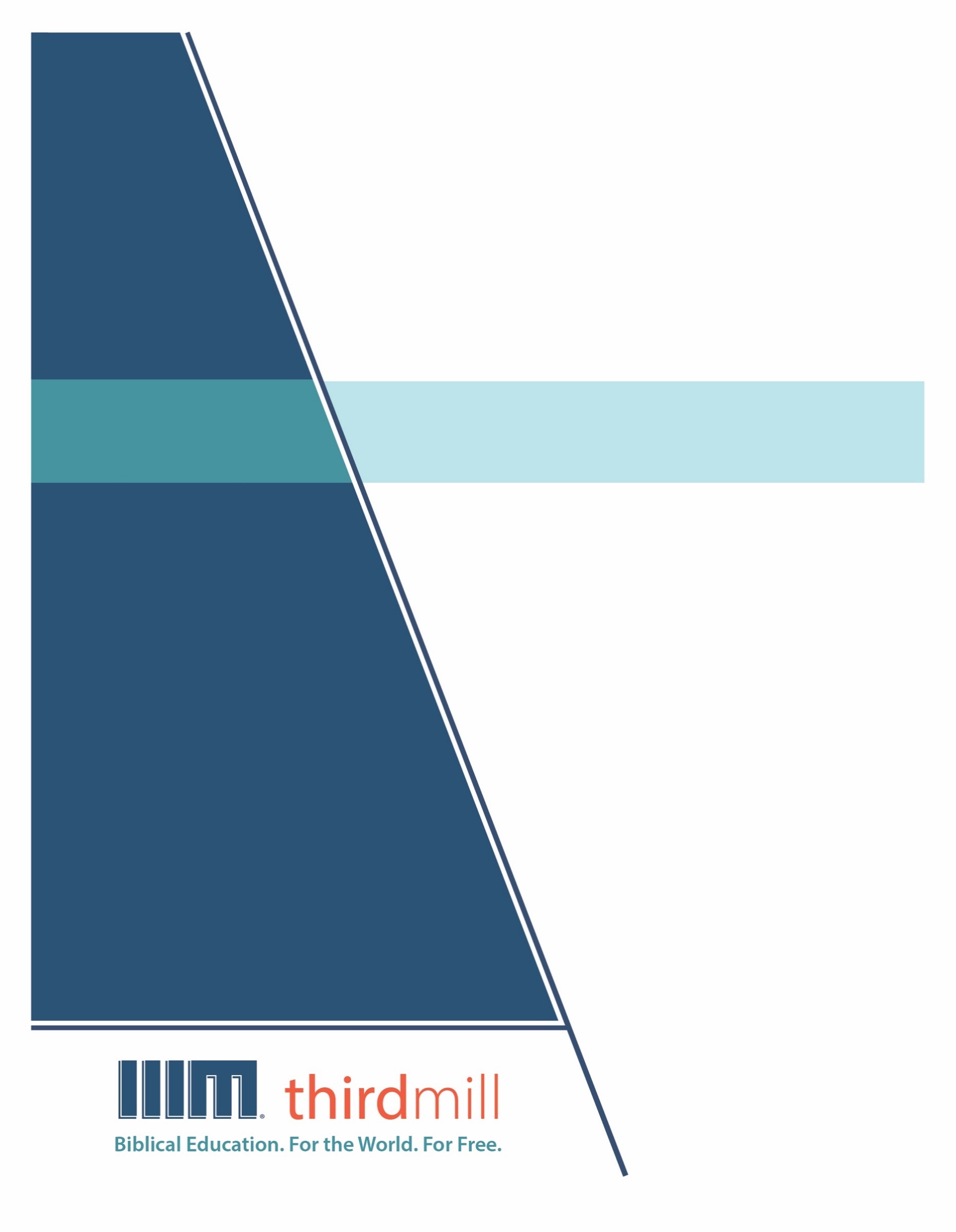 တတိယ ထောင်စုနှစ် အမှုတော်များ၊ ၂၀၁၂မူပိုင်ခွင့် အားလုံးကန့်သတ်ထားပြီးဖြစ်သည်။ ဤစာအုပ်၏ မည်သည့် အပိုင်းကဏ္ဍကို မဆို ပညာနှင့် အရည်အသွေး သို့မဟုတ် ပြန်လည် ဆန်းစစ်ခြင်း သို့မဟုတ် ထင်မြင် သုံးသပ်ချက်ပေးခြင်း ရည်ရွယ်ချက်များအတွက် အတိုချုံး ကိုးကားမှု ပြုသည်များမှ လွဲ၍ ထုတ်ဝေသူ တတိယထောင်စုနှစ် အမှုတော်များ အင်ကော်ပိုရိတ်တက် 316 Live Oaks Blvd., Casselberry, Florida 32707 ၏ စာဖြင့် ရေးသား ခွင့်ပြုထားချက် မပါရှိဘဲ မည်သည့် ပုံစံ၊ မည်သည့် နည်းလမ်းဖြင့် ဖြစ်စေ အမြတ်အစွန်း ရရန် အလို့ငှာ ကူးယူ၊ ပွားများခြင်း မပြုရပါ။တစ်နည်းနည်းနှင့် မပြထားလျှင် ကျမ်းအကိုးအကား အားလုံးသည် Good News Publishers ၏ အမှုတော်တစ်ခုဖြစ်သော Crossway ၏ 2001 ခုနှစ် ထုတ် ESV (English Standard Bible) သမ္မာကျမ်းစာ မှ ဖြစ်ပါသည်။ ခွင့်ပြုချက်ဖြင့် အသုံးပြုထားပါသည်။ မူပိုင်ခွင့် အားလုံး ကန့်သတ်ထားပြီး ဖြစ်ပါသည်။သာ့ဒ်မစ်လ် အကြောင်း၁၉၉၇ ခုနှစ်တွင် တည်ထောင်ခဲ့သော သာ့ဒ်မစ်လ် သည်အမြတ်အစွန်းကို အဓိက မထားသော ဧဝံဂေလိ ခရစ်ယာန် အမှုတော် တစ်ခု ဖြစ်ပါသည်။ သာ့ဒ်မစ်လ်က ပေးအပ်ရန် ရည်စူးထားသည်မှာ-ကမ္ဘာကြီးအတွက် အခမဲ့ သမ္မာကျမ်းစာ ပညာရေးကျွန်ုပ်တို့၏ ပန်းတိုင်မှာ ကမ္ဘာတလွှားရှိ အမှုတော်အတွက် လုံလောက်သော လေ့ကျင့်ရည် ချို့တဲ့ ကင်းမဲ့သည့် သင်းအုပ်နှင့် ခရစ်ယာန် ခေါင်းဆောင် ထောင်ပေါင်း များစွာအား အခမဲ့ ခရစ်ယာန် ပညာရေးကို ပေးကမ်းရန် ဖြစ်ပါသည်။ ပြိုင်ဖက်ကင်းသော မီဒီယာစုံသင် စာသင်တိုက် သင်ရိုးကို အင်္ဂလိပ်၊ အာရဘစ်၊ တရုတ်၊ ရုရှ နှင့် စပိန် ဘာသာစကားများဖြင့် ထုတ်လုပ်ပြီး ကမ္ဘာ အနှံ့ ဖြန့်ဝေခြင်း အားဖြင့် ဤပန်းတိုင်ကို ကျွန်ုပ်တို့ ဖြည့်ဆည်းနေပါသည်။ ကျွန်ုပ်တို့၏ သင်ရိုးကို ကျွန်ုပ်တို့၏ မိတ်ဖက် အမှုတော်များအားဖြင့် အခြားသော ဘာသာစကား တစ်ဒါဇင်ကျော်သို့ ပြန်ဆိုလျက် ရှိပါသည်။ သင်ရိုးတွင် ရုပ်ပုံများက ထိန်းကျောင်းသော ဗီဒီယိုများ၊ ပုံနှိပ်ထားသော ညွှန်ကြားချက်များ နှင့် အင်တာနက် အရင်းအမြစ်များ ပါဝင်ပါသည်။ ၎င်းကို ကျောင်းများ၊ အုပ်စုများ၊ တစ်ဦးချင်း ပုဂ္ဂိုလ်များ၊ အွန်လိုင်းတွင်သာမက သင်ယူလေ့လာသော လူ့အဖွဲ့အစည်းများတွင်ပါ အသုံးပြုနိုင်အောင် ပုံစံဆွဲထားပါသည်။နှစ်ပေါင်းများစွာအတွင်း အကောင်းဆုံး ပါဝင် ပစ္စည်းနှင့် အရည်အသွေး ရှိသော ဆုရ မီဒီယာစုံသင် သင်ခန်းစာများကို အလွန်ပင် တွက်ချေကိုက်စွာ ပြုစုထုတ်လုပ်ပေးသည့် နည်းစနစ်တစ်ခုကို ကျွန်ုပ်တို့ တိုးတက်ဖွံ့ဖြိုးလာစေခဲ့ပြီး ဖြစ်ပါသည်။ ကျွန်ုပ်တို့၏ စာရေးသူများနှင့် အယ်ဒီတာများသည် ဓမ္မပညာပိုင်းဆိုင်ရာ လေ့ကျင့်မှု ရှိထားပြီးသော ပညာပေးသူများ ဖြစ်ပါသည်။ ကျွန်ုပ်တို့၏ ဘာသာပြန်ဆိုသူများသည်လည်း သူတို့၏ ဦးတည် ဘာသာစကားများ၌ ဓမ္မပညာပိုင်းဆိုင်ရာ ကျွမ်းကျင် လိမ္မာသော ဒေသစကားပြောသူများ ဖြစ်ကြပါသည်။ ကျွန်ုပ်တို့၏ သင်ခန်းစာများတွင်လည်း ကမ္ဘာတလွှားမှ ထောင်ပေါင်းများစွာသော ဂုဏ်အသရေ ရှိ စာသင်တိုက် ပါမောက္ခများနှင့် သင်းအုပ်ဆရာများ၏ ထိုးထွင်းအမြင်များ ပါဝင်ပါသည်။ ဖြည့်စွက်ပြောရလျှင် ကျွန်ုပ်တို့၏ ရုပ်ပုံ ဒီဇိုင်နာများ၊ ပန်းချီဆရာများ၊ ထုတ်လုပ်သူများသည် လုံးဝဥဿုံ ခေတ်မှီသော ကရိယာများနှင့် နည်းလမ်းများကို သုံး၍ အမြင့်ဆုံး ထုတ်လုပ်မှု ဆိုင်ရာ စံနှုန်းများကို လိုက်နာထားပါသည်။ ကျွန်ုပ်တို့၏ ဖြန့်ချိရေး ဆိုင်ရာ ပန်းတိုင်များကို ပြီးမြောက်ရန် အတွက် သာ့ဒ်မစ်လ် အနေဖြင့် အသင်းတော်များ၊ စာသင်တိုက်များ၊ ကျမ်းစာကျောင်းများ၊ သာသနာပြုများ၊ ခရစ်ယာန် အသံလွှင့်သူများ၊ ဂြိုလ်တု ရုပ်မြင်သံကြား ဝန်ဆောင်မှုပေးသူများ၊ အခြားသော အဖွဲ့အစည်းများနှင့် မဟာဗျူဟာကျသော မိတ်ဖက်ဖြစ်မှုကို အခိုင်အမာ ပြုလုပ်ထားပါသည်။ ဤ ဆက်နွယ်မှုများကြောင့် ဒေသခံခေါင်းဆောင်များ၊ သင်းအုပ်ဆရာများ၊ စာသင်တိုက် စာသင်သားများသို့ ဗီဒီယို သင်ခန်းစာ အမြောက်အများကို ဖြန့်ဝေပေးနိုင်ခဲ့ပြီး ဖြစ်ပါသည်။ ကျွန်ုပ်တို့၏ ဝက်ဘ်ဆိုက်များ သည်လည်း ဖြန့်ချိရေး လမ်းကြောင်းများ အဖြစ် အသုံးတည့်နေသလို သင်၏ ကိုယ်ပိုင် လေ့လာသင်ယူ လူ့အဖွဲ့အစည်းကို မည်သို့ စတင်ရမည် ဆိုသည်နှင့် သက်ဆိုင်သည့် သင်ခန်းစာ ပစ္စည်းများ အပါအဝင် ကျွန်ုပ်တို့၏ သင်ခန်းစာများကို ထပ်ဆောင်းဖြည့်ဆည်းပေးရန် အတွက် နောက်ထပ် လိုအပ်သော ပစ္စည်းများကိုလည်း ပေးကမ်းပါသည်။ သာ့ဒ်မစ်လ်ကို အိုင်အာရ်အက်စ်က ကော်ပိုရေးရှင်း 501 C (3) အဖြစ်ဖြင့် အသိအမှတ်ပြုထားပါသည်။ ရက်ရောသည့် အသင်းတော်များ၏ အခွန်လွတ်ငြိမ်းခွင့် ရထားသည့် အလှူငွေများ၊ ဖောင်ဒေးရှင်းများ၊ စီးပွားရေး လုပ်ငန်းများနှင့် တစ်ဦးချင်း ပုဂ္ဂိုလ်များအပေါ်တွင် ကျွန်ုပ်တို့ အမှီပြုပါသည်။ ကျွန်ုပ်တို့၏ အမှုတော် အကြောင်း ပိုမိုသိရှိရန်နှင့် သင်မည်သို့ ပါဝင်နိုင်ကြောင်း လေ့လာရန် ကျေးဇူး ပြု၍ www.thirdmill.org သို့ ဝင်ရောက်ကြည့်ရှုနိုင်ပါသည်။မာတိကာနိဒါန်း	1ဘုရားသခင်	3တစ်ပါးတည်းဖြစ်ခြင်း	3ဘုရားအများကိုးကွယ်သည့်ဝါဒ	4ဘုရားတစ်ဆူတည်းကိုးကွယ်သည့်ဝါဒ	6ခရစ်ယာန်ဘာသာ	9ရိုးရှင်းမှု	12အနန္တတန်ခိုးရှင်အဖဘုရားသခင်	15အမည်	15ပုဂ္ဂိုလ်	18ဖခင်ဖြစ်ခြင်း	22ဖန်ဆင်းရှင်	22ရှင်ဘုရင်	24မိသားစုဦးစီး	26တန်ခိုး	29အကန့်အသတ်မရှိ	29အနှိုင်းမဲ့	33ဖန်ဆင်းရှင်	34ဖန်ဆင်းခြင်းလုပ်ငန်း	35ဖန်ဆင်းခြင်း၏ကောင်းမြတ်မှု	38ဖန်ဆင်းခြင်းအပေါ် အခွင့်အာဏာ	41ပကတိ	42သီးသန့်ဖြစ်ခြင်း	43ပြီးပြည့်စုံခြင်း	44နိဂုံး	45နိဒါန်းဘာသာတရားများသည် ပုဂ္ဂိုလ်တစ်ဦးတစ်ယောက်ကို “ဘုရား” ဟု၍ ရည်ညွှန်း ကိုးကွယ်ကြသည်။ ၎င်းမှာ စိတ်ဝင်စားစရာကောင်းသည့် မေးခွန်းတစ်ခု ဖြစ်စေပါသည်။ အားလုံးသည် တူညီသည့်အရာတစ်မျိုးတည်းကို အမည်အမျိုးမျိုးဖြင့် ကိုးကွယ်နေကြသည်လော? သို့မဟုတ် မတူညီသော ဘုရားများကို ကိုးကွယ်နေကြသည်လော? ဘာသာတရားများသည် တူညီသောစကားလုံး—“ဘုရားသခင်” တစ်မျိုးတည်းကို အသုံးပြုကြသော်လည်း၊ ၎င်းတို့သည် သမ္မာကျမ်းစာတွင်ဖော်ပြထားချက်နှင့် အလွန်ကွဲပြားသည်။ ခရစ်ယာန်များ ဝတ်ပြုကိုးကွယ်သည့် စစ် မှန်သော ဘုရားသခင်တစ်ဆူ တည်းသာရှိသည် ဟု သမ္မာကျမ်းစာ၌ အခိုင်အမာ ဆိုထားသည်။ ဆိုလိုသည်မှာ အခြားဘာသာတရားများ၏ ဘုရားများသည် အတုအယောင်များ၊ ရုပ်တုများ၊ မှားယွင်းသောဘုရားများ ဖြစ်ကြသည်ဟု ဆိုလိုသည်။ ထို့ကြောင့် ခရစ်ယာန်ဘာသာသည် သမ္မာကျမ်းစာတွင်ဖော်ပြသော ဘုရားသခင်ကို သိရှိရန် အမြဲအလေးပေးဖော်ပြသည်။ ထိုဘုရားသခင်သည် ဖန်ဆင်းနိုင်စွမ်း၊ ဖျက်ဆီးနိုင်စွမ်း နှင့် ကယ်တင်နိုင်စွမ်းရှိသည့် တစ်ပါးတည်းသော စစ်မှန်သော ဘုရားသခင်ဖြစ်သည်။ဤသည်မှာ တမန်တော်များ၏အယူဝါဒ ဆောင်းပါးတွင် ဒုတိယသင်ခန်းစာဖြစ်ပြီး ၎င်းကို “ခမည်းတော်ဘုရားသခင်” ဟု ခေါင်းစဉ်တပ်ထားသည်။ ဤသင်ခန်းစာတွင်၊ ကျွန်ုပ်တို့သည် သုံးပါးတစ်ဆူဘုရားတွင် ပထမဆုံးပုဂ္ဂိုလ်ဖြစ်သော ခမည်းတော်ဘုရားသခင်ကိုယုံကြည်ခြင်းအကြောင်း ဖော်ပြသည့် တမန်တော်များ၏အယူဝါဒမှ ပထမဆောင်းပါးကို အထူးပြုလေ့လာကြမည်။ယခင်သင်ခန်းစာတွင် လေ့လာခဲ့သည့်အတိုင်း၊ ကနဦးအသင်းတော်ကာလ အစောပိုင်းရာစုနှစ်များအတွင်းတမန်တော်များ၏အယူ၀ါဒများသည် ပုံစံအမျိုးမျိုးဖြင့် ပေါ်ထွက်လာခဲ့သည်။ အေဒီ (၇၀၀)ခန့် ကာလ လက်တင်တွင် ထိုတမန်တော်များ၏အယူ၀ါဒသည် စံသတ်မှတ်ချက်လည်းဖြစ်ခဲ့သည်။ ခေတ်သစ်အင်္ဂလိပ်ဘာသာပြန်ကျမ်းတွင် အောက်ပါကဲ့သို့မြင်တွေ့ရသည်။  အနန္တတန်ခိုးရှင် ဘုရားသခင်ကိုယုံကြည်ပါ၏။
ကောင်းကင်နှင့်မြေကြီးကို ဖန်ဆင်းတော်မူသောအရှင်ဖြစ်တော်မူ၏။ 
တစ်ပါးတည်းသောသားတော်ယေရှုခရစ်တော်၊ ကျွန်ုပ်တို့သခင်ကိုယုံကြည်ပါ၏။ 
သူသည် သန့်ရှင်းသော၀ိညာဥ်တော်ဘုရားအားဖြင့်ပဋိသန္ဓေတည်ခဲ့သူ၊အပျိုစင်မာရိတွင် မွေးဖွားကာလူ့ဇာတိခံယူခဲ့သူ၊ 
မြို့၀န်မင်းပုန္တိပိလတ်မင်းလက်အောက်တွင် ဝေဒနာခံစားခဲ့ရသူ၊ 
ကားတိုင်ထက်တွင်အသေခံကာ မြုပ်နှံခြင်းကိုခံခဲ့သူ၊ 
ငရဲသို့ ဆင်းသက်ခဲ့သူ၊
သုံးရက်မြောက်သောနေ့တွင် သေခြင်းမှပြန်လည်ရှင်ပြန်ထမြောက်ခဲ့သူ၊
ကောင်းကင်နိုင်ငံတော်သို့ တက်ကြွသွားကာ၊
အနန္တတန်ခိုးရှင်ဘုရားသခင်၏လက်ျာတော်ဘက်တွင် ထိုင်နေတော်မူသည်။
သူသည် အသက်ရှင်သူများနှင့် သေသောသူများကို တရားစီရင်ဖို့ရာ ကောင်းကင်မှကြွလာတော်မူလိမ့်မည်။
သန့်ရှင်းတော်၀ိညာဥ်တော်ဘုရားကို ကျွန်ုပ်ယုံကြည်ပါ၏။ သန့်ရှင်းသောကက်သလစ်အသင်းတော်၊
သန့်ရှင်းသူများ၏မိသဟာယ၊
အပြစ်များကို ခွင့်လွှတ်ခြင်း၊ 
ခန္ဓာကိုယ်နှင့်တကွ ရှင်ပြန်ထမြောက်ခြင်း
ထာ၀ရအသက်ရှင်ခြင်း ဖြစ်တော်မူ၏။ အာမင်။ ၎င်းသင်ခန်းစာများတွင် တမန်တော်များ၏အယူ၀ါဒကို အဓိက အပိုင်းငါးပိုင်း ပိုင်းခြားထားသည်ကို သတိရမိပါလိမ့်မည်။ ပထမအပိုင်းသုံးပိုင်းသည် ခမည်းတော်၊ သားတော်နှင့် သန့်ရှင်းသောဝိညာဉ်တော် တည်းဟူသော ပုဂ္ဂိုလ်သုံးပါးနှင့် သက်ဆိုင်သည်။ ၎င်းနောက်တွင် အသင်းတော်နှင့်သက်ဆိုင်သော အခန်းကဏ္ဍ နှင့် ကယ်တင်ခြင်းဆိုင်ရာကဏ္ဍတို့ကိုလည်း လေ့လာခဲ့သည်။ ဤသင်ခန်းစာတွင်၊ ထိုအပိုင်းငါးပိုင်းမှ ယုံကြည်ခြင်းဆောင်းပါးတစ်ခုသာပါ၀င်သည့် ပထမပိုင်းကို လေ့လာကြပါမည်။ အနန္တတန်ခိုးရှင် ဘုရားသခင်ကိုယုံကြည်ပါ၏။
ကောင်းကင်နှင့်မြေကြီးကို ဖန်ဆင်းတော်မူသောအရှင်ဖြစ်တော်မူ၏။ ယုံကြည်ခြင်းဆောင်းပါးတွင် ဖော်ပြထားသော အကြောင်းအရာများကို ပိုင်းခြားနိုင်သည့် နည်းလမ်းများစွာရှိသည်။ သို့သော် ဤသင်ခန်းစာ၌ ခရစ်ယာန်ယုံကြည်ချက်တွင် အဓိကကျသော အကြောင်းအရာသုံးခုကို အထူးပြုလေ့လာကြပါမည်။ ၎င်းတို့မှာ ဘုရားသခင်ဆိုသည့် အယူအဆ၊ အနန္တတန်ခိုးရှင်၏ ပုဂ္ဂိုလ်ဖြစ်ခြင်း နှင့် ဖန်ဆင်းခြင်း၌ ခမည်းတော်ဘုရားသခင်၏အခန်းကဏ္ဍ တို့ဖြစ်သည်။ ဤအကြောင်းအရာသုံးခုကို အခြေခံ၍ ခမည်းတော်ဘုရားသခင်နှင့်ပတ်သက်သော ယခုသင်ခန်းစာကို အပိုင်းသုံးပိုင်းခွဲပါမည်။ ဦးစွာ၊ ဘုရားသခင်၏ အခြေခံအယူအဆကို ဖော်ပြပြီး ကိုယ်တော်၏ဖြစ်တည်မှုနှင့် သဘာဝအကြောင်း သမ္မာကျမ်းစာသွန်သင်ချက်အချို့ကိုလေ့လာမည်။ ဒုတိယ၊ သုံးပါးတစ်ဆူ၌ ပထမပုဂ္ဂိုလ်၏ထူးခြားသောအရည်အသွေးအချို့နှင့် “အနန္တတန်ခိုးရှင် ခမည်းတော်” ဟူသောစကားလုံးကို ဆက်လေ့လာကြပါမည်။ တတိယအနေဖြင့်၊ ရှိရှိသမျှအရာအားလုံးကို ပြုလုပ်သောသူ သို့မဟုတ် ဖန်ဆင်းရှင်အဖြစ် ခမည်းတော်၏အခန်းကဏ္ဍကို လေ့လာမည်။ သမ္မာကျမ်းစာတွင် ဖော်ပြထားသည့် ဘုရားသခင်၏ အယူအဆ နှင့် အစပြုကြပါစို့။ဘုရားသခင်ဘုရားသခင်အပေါ် ကျွန်ုပ်တို့၏ယုံကြည်ခြင်းသည် အခြားအရာအားလုံးအား ယုံကြည်မှုအတွက် အမှန်တကယ်အခြေခံဖြစ်သည်။ ထို့ကြောင့်၊ တွေးကြည့်လျှင် ဘုရားသခင်သည် အလယ်ဗဟိုတွင်ရှိပြီး ကျန်အရာအားလုံးသည် သူနှင့်ဆက်စပ်နေသည်။ ကျွန်ုပ်တို့၏ အတ္တဗဟိုပြု၊ မိမိတွင်ဗဟိုပြုတွေးခေါ်မှုမှ ဘုရားသခင်အား ဗဟိုပြုသည့် တွေးခေါ်မှုသို့ ပြောင်းလဲခြင်းဖြင့်၊ ဘုရားသခင်အပါအဝင် အခြားအရာအားလုံးသည် ကျွန်ုပ်တို့နှင့် မည်သို့ဆက်စပ်နေကြောင်းကို စဉ်းစားစေသည်။ ထို့ပြင် ထိုအရာသည် ကိစ္စရပ်များအား သမ္မာကျမ်းစာ၏ရှုမြင်ပုံ၊ ဘုရားသခင်၏ ရှုမြင်ပုံ နည်းများနှင့် လုံးဝဆန့်ကျင်လျက်ရှိသည်ဟု မြင်သည်။ ပြောနိုင်သည်။ ထို့ကြောင့် ယနေ့အမှုတော်လုပ်ငန်းတွင်၊ မိမိဗဟိုဖြစ်မှုကိုစိန်ခေါ်ရန်နှင့် ဘုရားသခင်အားဗဟိုပြုခြင်းကို ကြိုးစားရန်၊ မိမိကို ဗဟိုပြုသော ရှုထောင့်အစား ဘုရားသခင်ကို ဗဟိုပြုသောအမြင်သို့ ကြိုးစားရန် အလွန်အရေးကြီးပါသည်။ဒေါက်တာ J. I. Packerအကြောင်းအရာနှစ်ခုကိုကြည့်ခြင်းဖြင့် သမ္မာကျမ်းစာတွင် ဖော်ပြထားသည့် ဘုရားသခင်၏အခြေခံအယူအဆကို သုံးသပ်ကြမည်။ ဘုရားသခင်သည် တစ်ပါးတည်းသာတည်ရှိတော်မူသည်ကို ဓမ္မပညာရှင်များ၏အဆို “ဘုရားသခင်၏တစ်ခုတည်းသောသဘော” ဟူသည်ကို လေ့လာကြမည်။ အခြားတစ်ဖက်တွင်၊ ဘုရားသခင်သည် ပုဂ္ဂိုလ်သုံးပါးရှိသော်လည်း အမှန်တကယ်တွင် ဘုရားသခင်တစ်ပါးတည်းသာဖြစ်ကြောင်းကို ဘုရားသခင်၏ရိုးရှင်းမှုအပေါ် အာရုံစိုက်လေ့လာကြမည်။ ဘုရားသခင်သည် တစ်ပါးတည်းသော၊ စစ်မှန်သော ဘုရားသခင်ဖြစ်သည်ဟူသော အယူဝါဒဖြင့် စတင်ကြပါစို့။တစ်ပါးတည်းဖြစ်ခြင်း အသင်းတော်၏အစောပိုင်းရာစုနှစ်များအတွင်း ကမ္ဘာပေါ်တွင်ပျံ့နှံ့ခဲ့သော ဘုရားအများကိုးကွယ်သည့်ဝါဒ polytheism ကို ဦးစွာလေ့လာကြမည်။ ထိုနောက်၊ ဘုရားတစ်ဆူတည်းကိုးကွယ်သည့်ဝါဒ monotheism ကို ဆက်၍ လေ့လာမည်။ တတိယအနေဖြင့်၊ ခရစ်ယာန်ဘာသာအကြောင်းနှင့် ထိုဘာသာ၏ဘုရားသခင်အကြောင်းခံယူချက်ကို ပြောပါမည်။ ပထမဦးစွာ၊ ဘုရားအများကိုးကွယ်သည့်ဝါဒ polytheism ကိုကြည့်ကြမည်။ ဘုရားအများကိုးကွယ်သည့်ဝါဒ ဘုရားအများကိုးကွယ်သည့်ဝါဒPolytheism သည် စကြာဝဠာကြီးကို ထိန်းချုပ်သည့် တန်ခိုးကြီးသော နတ်ဘုရားအများအပြား တည်ရှိမှုကို ယုံကြည်ခြင်း ဖြစ်သည်။ အချို့သောနတ်ဘုရားများသည် ထာဝရတည်မြဲသည်။ အချို့မှာ မဖန်ဆင်းရသေး။ အချို့မှာ ပုံစံတစ်နည်းနည်းဖြင့် မွေးဖွားလာသည်ဟု ယူဆကြသည်။ ဘုရားအများကိုးကွယ်သည့်ဝါဒPolytheism စနစ်တွင်၊ လူသားများတစ်ဦးချင်းစီသည် တစ်မူထူးခြားသကဲ့သို့ပင် နတ်ဘုရားများသည်လည်း မတူကွဲပြားကြသည်။ ဤဝါဒတွင်၊ စကြဝဠာကို အဘယ်မည်သော နတ်ဘုရားသည် သိသာထင်ရှားသော ထိန်းချုပ်မှုကို ကျင့်သုံးနေကြောင်းကို မည်သူမျှ မပြောနိုင်။ လူကြိုက်များသော polytheism အမျိုးအစားတစ်ခုဖြစ်သည့် henotheism သည် အခြားဘုရားများ၏တည်ရှိမှုကို ငြင်းဆိုခြင်းမရှိဘဲ နတ်ဘုရားတစ်ဆူအား အဓိကဆက်ကပ်ကိုးကွယ်သည်။ ဥပမာ၊ ရောမအင်ပါယာရှိလူအချို့သည် အခြားနတ်ဘုရားများကို အသိအမှတ်ပြုသော်လည်း နတ်ဘုရား Zeus အား မြင့်မြတ်သူအဖြစ် ကိုးကွယ်ကြသည်။အစောပိုင်းအသင်းတော်ကာလ ခရစ်ယာန်မဟုတ်သူအများစုသည် ဘုရားအများကိုးကွယ်သူများ polytheists ဖြစ်သည်။ အများစုသည် ဂရိနှင့် ရောမတို့၏ မိစ္ဆာနတ်ဘုရားများကို ယုံကြည်ကြပြီး၊ အချို့မှာ ရှေးခေတ်အရှေ့ပိုင်းမှ နတ်ရုပ်တုများကို ကိုးကွယ်ကြသည်။ စကြာဝဠာတန်ခိုးများ နှင့် အချို့သော ဒြပ်စင်များ သို့မဟုတ် ဖန်ဆင်းခြင်း၏ အခြားသွင်ပြင်များကို ကိုးကွယ်သူများလည်း ရှိခဲ့သည်။ ဘုရားမဲ့ဝါဒ—ဘုရားမရှိဟူသောယုံကြည်မှု—ရှားပါးသည်။ဘုရားအများကိုးကွယ်သည့်ဝါဒ polytheism လိုအပ်ရသည့် အကြောင်းရင်းတစ်ခုမှာ ဥပဒေကြောင်းအရမကြာခဏ လိုအပ်သောကြောင့်ဖြစ်သည်။ ဥပမာအားဖြင့်၊ ရောမအင်ပါယာတွင်၊ အစိုးရက ရောမနတ်ဘုရားများကို ဝတ်ပြုကိုးကွယ်ရန် အတင်းအကျပ် တွန်းအားပေးသည်။ ရောမအင်ပါယာအတွက် ဘုရားများ၏မျက်နှာသာနှင့် အကာအကွယ်ရရှိရန် ဖြစ်သည်။ သို့သော် နတ်ဘုရားအမျိုးမျိုးကိုယုံကြည်ခြင်း၏ အခြေခံအကြောင်းရင်းမှာ လူသားများ၏ အပြစ်ကြောင့်ဖြစ်သည်။လူသားများသည် စစ်မှန်သောဘုရားသခင်ထံမှ မှားယွင်းသောနတ်ဘုရားများထံသို့ လွှဲပြောင်းသွားတတ်ကြောင်း သမ္မာကျမ်းစာက ဖော်ပြသည်။ ၎င်းသည် အထူးသဖြင့် သမ္မာကျမ်းစာတွင်ဖော်ပြသော အပြစ်တရားနှင့် သက်ဆိုင်သည်။ ကျွန်ုပ်တို့သည် ကြီးမြတ်သောဖန်ဆင်းရှင်နှင့် ဆက်နွှယ်နေသောသူများဖြစ်ကြသော်လည်း ၊ အပြစ်ရှိသောသူများ ဖြစ်ကြပါသည်။ အပြစ်တရားသည် ဖန်ဆင်းခြင်းတွင် ပြုမူဆောင်ရွက်သကဲ့သို့၊ ကျွန်ုပ်တို့ကိုအမှန်တကယ် သမ္မာတရားနှင့်ပတ်သက်၍ မျက်စိကွယ်စေသည်။ ထို့ကြောင့်၊ ကျွန်ုပ်တို့သည် အမှန်စင်စစ်ဘုရားသခင်မဟုတ်သောအရာများကို ဘုရားသခင်အဖြစ်၎င်း၊ ဘုရားသခင်၏ အရည်အသွေးများအဖြစ်၎င်း မှားယွင်းစွာ သတ်မှတ်လိမ့်မည်ဖြစ်သည်။ တစ်နည်းဆိုရသော်၊ ကျွန်ုပ်တို့သည် စစ်မှန်သောဘုရားသခင်နေရာ အစားထိုးရန်အတွက် ကျွန်ုပ်တို့ကိုယ်တိုင်၏စိတ်ကူးဘုရားသခင်များကို ဖန်ဆင်းမည်ဖြစ်သည်။ဒေါက်တာ David R. Bauerသမ္မာကျမ်းစာသွန်သင်သည့်အတိုင်း၊ စကြဝဠာသည် ဖန်ဆင်းရှင်၏လက်ရာမပါဘဲ ဖြစ်မလာနိုင်သည်ကို လူတိုင်းနှလုံးသားထဲ နက်ရှိုင်းစွာသိထားကြသည် ။ သို့သော် အပြစ်ကြောင့် လူသားများသည် ထိုအရာများအတွက်ဘုရားကို မချီးမွမ်းနိုင်သည့်အပြင်၊ စစ်မှန်သောဘုရားသခင်ကို အသိအမှတ်မပြုနိုင်ကြပါ။ ယင်းအစား၊ ကျွန်ုပ်တို့သည် ဘုရားသခင်၏လုပ်ဆောင်ပေးမှုကို အခြားရင်းမြစ်များထံမှသာ ဖြစ်ကြောင်းမှတ်ယူကြသည်။ ရောမ ၁:၂၀-၂၃ ၌ ပေါလုပြောခဲ့သည့်ကို နားထောင်ပါ–အဘယ်သို့နည်းဟူမူကား၊ ဖန်ဆင်းတော်မူသော အရာများကို ထောက်ရှုသဖြင့်၊ ထာဝရတန်ခိုးတော်နှင့် ထာဝရအဖြစ်တော်တည်းဟူသော မျက်မြင်မရသော ဘုရားသခင်၏အရာတို့သည် ကမ္ဘာတည်သည်ကာလမှစ၍ ထင်ရှားလျက်ရှိကြ၏။ ထိုကြောင့်သူတို့သည် ကိုယ်အပြစ်ကို မဖုံးနိုင်ရာ။ အကြောင်းမူကား၊ ထိုသူတို့သည် ဘုရားသခင်ကို သိလျက်ပင်၊ ဘုရားသခင်ကို ချီးမွမ်းသင့်သည်အတိုင်း မချီးမွမ်း၊ ကျေးဇူးတော်ကိုလည်း မသိမမှတ်၊ အချည်းနှီးတွေးဆခြင်း၊ သတိမရှိသောစိတ်နှလုံးမိုက်မဲခြင်းသို့ ရောက်ကြ၏။ပညာရှိယောင်ဆောင်လျက်နှင့် လူမိုက်အရာ၌ တည်ကြသည်ဖြစ်၍၊- မဖောက်ပြန်မပျက်စီးနိုင်သော ဘုရားသခင်၏ ဂုဏ်တော်ကိုပယ်လျက်၊ ဖောက်ပြန်ပျက်စီးတတ်သော လူ၏ရုပ်တု၊ သားငှက်အစရှိသော တွားတတ်သော တိရစ္ဆာန်၏ရုပ်တုကို ဘုရားသခင်အရာ၌ ချီးမြှောက်ကြ၏။ (ရောမ ၁:၂၀-၂၃)ရှင်ပေါလု၏ အဆိုအရ ဘုရားသခင်တည်ရှိခြင်းသည် လူတိုင်းအတွက် သိသာထင်ရှားသည်—၎င်းကို ရှင်းရှင်းလင်းလင်းမြင်ရပြီး နားလည်နိုင်သည်။ ရှင်ပေါလုသည် ဖန်ဆင်းခြင်း၌ လူသားများသည် မိမိကိုယ်ကို ဖွင့်လှစ်ဖော်ပြခြင်းအားဖြင့် ဘုရားသခင်ကိုသိသည်ဟုပင် ပြောဆိုခဲ့သည်။ သို့သော် ကျွန်ုပ်တို့သည် အလွန်အပြစ်ကြီးလွန်းသဖြင့် ဘုရားသခင်အား ချီးမွမ်းရန်၊ သို့မဟုတ် ကျေးဇူးတင်ရန် ငြင်းဆန်ခဲ့ကြသည်။ ၎င်းအစား၊ ကျွန်ုပ်တို့ ဖန်တီးကာ ကိုးကွယ်သည့် ဘုရားအတုများဖြင့် သူ့ရဲ့ဘုန်းတော်ကို လဲလှယ်ခဲ့ကြတယ်။ယောက်ျား၊ မိန်းမ၊ ကလေးများ အားလုံးသည် သူတို့၏ နှလုံးသား၊ အတွေး၊ သြတ္တပ္ပစိတ်တွင် ဘုရားသခင်အား နက်ရှိုင်းစွာ သိကြသည် ဟု သမ္မာကျမ်းစာက ဆိုထားသည်။ သို့သော် အာဒံနှင့်ဧဝပြစ်မှားပြီးချိန်မှစ၍ စစ်မှန်သောဘုရားသခင်ကိုကိုးကွယ်ခြင်းမှ ရုပ်တုကိုးကွယ်ခြင်း သို့မဟုတ် ဘုရားသခင်ဖန်ဆင်းထားသည့်အရာမှန်သမျှကို ကိုးကွယ်ခြင်းအထိ ကျွန်ုပ်တို့၏စိတ်နှလုံးနက်နဲရာအတွင်းသို့ နက်ရှိုင်းစွာ ကူးပြောင်းသွားကြောင်း ရောမ ၁ တွင် ဖော်ပြသည်။ ထို့ကြောင့်၊ လူ့နှလုံးသားသည် လက်တွေ့အားဖြင့် ရုပ်တုအမျိုးမျိုးတို့၏ မူလအရင်းအမြစ်ဖြစ်သည်။ဒေါက်တာ Samuel Lingဘုရားအများကိုးကွယ်သည့်ဝါဒ polytheism နှင့် ယှဉ်၍၊ ဘုရားတစ်ဆူတည်းကိုးကွယ်သည့်ဝါဒ monotheism ကို လေ့လာကြမည်။ ဘုရားတစ်ဆူတည်းကိုးကွယ်သည့်ဝါဒနည်းပညာအရ ဤဝါဒသည် ဘုရားတစ်ပါးတည်းကိုသာ ယုံကြည်ကြောင်း အတည်ပြုသည့် မည်သည့်ဘာသာကိုမဆို ရည်ညွှန်းနိုင်သည်။ ဥပမာအားဖြင့်၊ ခေတ်သစ်ကမ္ဘာတွင် ဂျူးဘာသာ၊ ခရစ်ယာန်ဘာသာနှင့် အစ္စလမ်ဘာသာတို့သည် ဘုရားသခင်တစ်ပါးတည်းသာရှိသည်ဟု အခိုင်အမာဆိုကြသောကြောင့် တစ်ဆူတည်းသော ကိုးကွယ်ယုံကြည်မှုရှိသော ဘာသာတရားများဖြစ်ကြသည်။ဘုရားသခင်တစ်ပါးတည်းသာရှိကြောင်း ရှင်းလင်းစွာဖော်ပြခြင်းဖြင့် ဘုရားသခင်၏တစ်မူထူးခြားမှုအား ကျမ်းပိုဒ်များစွာ၌ တွေ့ရသည်။ ဥပမာတချို့ကို နားထောင်ပါ။ ၃ ဓမ္မရာဇဝင် ၈:၆၀ တွင် ရှောလမုန်သည် ဤသို့‌ပြောကြားခဲ့သည်–ထာဝရဘုရားသည် ဘုရားသခင်ဖြစ်တော်မူ၏...အခြားမရှိ။(၁ ဓမ္မရာဇဝင် ၈:၆၀)ဆာလံ ၈၆:၁၀ တွင် ဒါဝိဒ်သည် သခင်ဘုရားအား ဤသို့သီဆိုခဲ့သည်။ကိုယ်တော်တစ်ပါးတည်းသာလျှင် ဘုရားသခင်ဖြစ်တော်မူ၏။ (ဆာလံ ၈၆း၁၀)။၄ ဓမ္မရာဇဝင် ၁၉:၁၉ တွင် ဟေဇကိ ဆုတောင်းခဲ့သည်မှာ_အို ထာဝရဘုရား၊ ကိုယ်တော်တစ်ပါးတည်းသာဘုရားသခင် ဖြစ်တော်မူ၏။ (၂ဓမ္မရာဇဝင် ၁၉:၁၉)။ရောမ ၃:၃၀ တွင် ရှင်ပေါလုသည် ဤသို့အခိုင်အမာဆိုခဲ့သည်။ဘုရားသခင်တစ်ဆူတည်းရှိတော်မူ၏ (ရောမ ၃း၃၀)။ယာကုပ် ၂:၁၉ တွင် ယာကုပ်သည် ဤသို့ဆိုသည်။ဘုရားသခင်တစ်ဆူတည်းရှိသည်ဟု သင်သည်ယုံ၏။ ကောင်းပေ၏။ ယာကုပ် ၂:၁၉ဘုရားသခင်တစ်ဆူတည်းရှိတော်မူ၏။ ဓမ္မဟောင်းခေတ်တွင် ၎င်းသည် မှန်ကန်ခဲ့သည်။ ဓမ္မသစ်ခေတ်တွင် ၎င်းသည် မှန်ကန်ခဲ့သည်။ အသင်းတော်၏ အစောပိုင်းရာစုနှစ်များတွင် ၎င်းသည် မှန်ကန်ခဲ့သည် ။ ယနေ့ထိတိုင် မှန်ကန်နေဆဲပင်ဖြစ်သည်။ ယခု ကျွန်ုပ်တို့ ထောက်ပြလိုသည်မှာ ဘုရားတစ်ဆူတည်းကိုသာကိုးကွယ်သော ဘာသာတရားအားလုံးသည် တူညီသောဘုရားကို ကိုးကွယ်ကြသည်မဟုတ်။ ကျွန်ုပ်တို့ဆိုခဲ့သည့်အတိုင်း ဂျူးဘာသာ၊ ခရစ်ယာန်ဘာသာနှင့် အစ္စလာမ်ဘာသာတို့သည် ဘုရားတစ်ဆူတည်းကိုသာ ကိုးကွယ်ကြသည်။ ထို့ထက်မက၊ ၎င်းတို့အားလုံးသည် ဤဘုရားကို အာဗြဟံ၏ဘုရားသခင်အဖြစ် အမည်တပ်ကြသည်။ သို့သော် “အာဗြဟံ၏ဘုရားသခင်” ဟူသောအမည်နှင့် ဆက်စပ်သည့် အယူအဆများသည် အလွန်ကွဲပြားခြားနားသည်။ သူတို့သည် ဘုရားသခင်၏ အပြုအမူများနှင့်သဘောသဘာဝအပေါ် သဘောထားကွဲလွဲကြသည်။ဂျူးဘာသာကို သုံးသပ်ကြည့်ပါ။ ဂျူးဘာသာသည် ခရစ်ယာန်များလည်း ကျင့်သုံးသည့် ဓမ္မဟောင်းကျမ်းအပေါ် ၎င်း၏ယုံကြည်မှုကို အခြေခံသည်။ သို့သော် သမ္မာကျမ်းစာဖော်ပြသည့် သုံးပါးတစ်ဆူဘုရားကို ငြင်းပယ်ကြသည်။ အမှန်မှာ၊ ဂျူးဘာသာသည် သုံးပါးတစ်ဆူ၏ ပုဂ္ဂိုလ်တစ်ဦးစီကို ငြင်းပယ်သည်။ ယေရှုအား သခင်အဖြစ်နှင့် လူ့ဇာတိခံယူသော ဘုရားသခင်အဖြစ်ကို ငြင်းပယ်ကြသည်။ သန့်ရှင်းသောဝိညာဉ်တော်သည် မြင့်မြတ်သောပုဂ္ဂိုလ်ဖြစ်ကြောင်းကို ငြင်းဆိုကြသည်။ သခင်ယေရှုနှင့် သန့်ရှင်းသော ဝိညာဉ်တော်ကို ငြင်းပယ်ခြင်းဖြင့် စေလွှတ်တော်မူသော ခမည်းတော်အား ငြင်းပယ်ကြသည်။ လုကာ ၁၀း၁၆ တွင် ယေရှု ကိုယ်တိုင်ပြောခဲ့သည်မှာငါ့ကို ပယ်သောသူသည် ငါ့ကိုစေလွှတ်တော်မူသောသူကိုပယ်သည် (လုကာ ၁၀း၁၆)။ဂျူးဘာသာသည် ယေရှုနှင့် သန့်ရှင်းသောဝိညာဉ်တော်ကို ငြင်းပယ်သည်နည်းတူ ခမည်းတော်ကိုလည်း ငြင်းပယ်သည်။ဂျူးဘာသာသည် ဓမ္မဟောင်းကျမ်းတွင် ဖော်ပြထားသည့် ဘုရားသခင်အား ဝတ်ပြုကိုးကွယ်သည်ဟု ယုံကြည်ကြသည်။ ခရစ်ယာန်များ ကိုးကွယ်သည့် ဓမ္မဟောင်းကျမ်းတွင်တွေ့ရသော ဘုရားသခင် အားရည်ညွန်းသည်။ ထို့ကြောင့် အပေါ်ယံအားဖြင့်၊ ကျွန်ုပ်တို့သည် တစ်ဦးတည်းသော ဘုရားသခင်ကို အတူကိုးကွယ်ကြသည်ဟု ဆိုနိုင်သည့် အဓိပ္ပာယ်ရှိသည်။ သို့ရာတွင်၊ ဂျူးဘာသာ၏ဘုရားသခင်သည် ခရစ်ယာန်ဘာသာ၏ဘုရားသခင်နှင့် ခြားနားသည့် အခြားအဓိပ္ပာယ်တစ်ခု ရှိသေးသည်၊ အကြောင်းမှာ၊ ဂျူးဘာသာသည် ယေရှု၌ ဘုရားသခင်၏ အပြည့်အဝဖော်ပြချက်ကို ငြင်းပယ်သောကြောင့် ဖြစ်သည်။အစ္စလမ်ဘာသာအား သုံးသပ်ကြည့်လျှင်၊ ဘုရားသခင်နှင့်ပတ်သက်သော သူတို့၏အယူအဆသည် သမ္မာကျမ်းစာနှင့် ဆန့်ကျင်ဘက်ဖြစ်ကြောင်း ပို၍ပင် ရှင်းပါသည်။အရေးကြီးသောမေးခွန်းမှာ - တစ်ဆူတည်းသောဘုရားသခင်၏အယူအဆနှင့် ပတ်သက်၍ အစ္စလာမ်ဘာသာ၏ ယုံကြည်ချက်သည် အဘယ်အရာဖြစ်သနည်း။ အစ္စလမ်ဘာသာသည် ဘုရားသခင်၌ စည်းလုံးညီညွတ်မှု အမျိုးအစားဘာသာတရား ဖြစ်သည်။ သို့သော် ခရစ်ယာန်ဘာသာသည် အစ္စလာမ်ထက် သခင်ဘုရားအပေါ် ကွဲပြားသော ဝိသေသလက္ခဏာများနှင့် ဂုဏ်တော်များကို အသိအမှတ်ပြုပါသည်။ ကျွန်ုပ်တို့တွင် ရွေးနှုတ်ခြင်းနှင့် လူ့ဇာတိခံယူခြင်းဆိုင်ရာ အယူဝါဒများရှိပြီး ၎င်းသည် ရှင်းလင်းသော၊ အခြေခံကျသော နည်းလမ်းတစ်ခုဖြင့် ထိုသခင်၏ စရိုက်ကို ပေါ်လွင်စေသည့် အရေးကြီးသောအယူဝါဒများ ဖြစ်သည်။ ဘုရားသခင်၏ ညီညွတ်မှုဖြစ်သည့် ရွေးနှုတ်ခြင်းနှင့် လူ့ဇာတိခံယူခြင်း နှစ်ခုစလုံးအား မွတ်စ်လင်မ်တို့ နားလည်မှုမရှိ။ ဒေါက်တာ Riad Kassisဘုရားသခင်အပေါ် အစ္စလာမ်၏ ခံယူချက်သည် အမှန်တကယ်ပင် သမ္မာကျမ်းစာနှင့် ဆန့်ကျင်နေသည်။ အထင်ရှားဆုံးတစ်ခုမှာ ဘုရားသခင်သည် ခွဲခြားမထားကြောင်း အခိုင်အမာဆိုခြင်းဖြစ်သည်။ အစ္စလမ်ဘာသာတွင်၊ ဘုရားသခင်သည် လုံးဝတစ်ဆူတည်းဖြစ်ပြီး သူ့အတွင်း၌ အသိုင်းအဝိုင်း မရှိ။ ခရစ်ယာန်ဓမ္မပညာတွင် ဘုရားသခင်တစ်ဆူတည်းရှိခြင်းဟူသော ယုံကြည်ချက်သည် ဘုရားတစ်ဆူတည်းကိုးကွယ်သည့်ဝါဒ monotheism တွင် အကြွင်းမဲ့သစ္စာတရားဖြစ်သည်။ သမ္မာကျမ်းစာ၏ အစောဆုံးအယူ၀ါဒမှာ “အိုဣသရေလအမျိုး၊ နားထောင်လော့၊ သင်၏ဘုရားသခင် ထာဝရဘုရားသည် တစ်ပါးတည်းဖြစ်တော်မူ၏" ဟူ၍ဖြစ်သည်။ ထို့ကြောင့်၊ ဘုရားတစ်ဆူတည်းကိုးကွယ်သည့်ဝါဒ monotheism ၏ လေးနက်သော အခိုင်အမာပြောဆိုမှုသည် ယုဒ-ခရစ်ယာန်ဘာသာရေးဓလေ့ထုံးစံ၏ အစိတ်အပိုင်းတစ်ခုဖြစ်သည်။ ထို့ကြောင့် ခရစ်ယာန်များသည် ဘုရားတစ်ဆူတည်းကိုးကွယ်ယုံကြည်သူများဖြစ်သည်။ အစ္စလာမ်မိတ်ဆွေ အများစုသည် ကျွန်ုပ်တို့အား ထိုသို့သောသူများဖြစ်ကြောင်း မထင်ကြ။ သူတို့သည် ကျွန်ုပ်တို့အား ဘုရားသုံးပါးကိုးကွယ်သူများ အဖြစ်ထင်ကြပါလိမ့်မယ်။ မိုဟာမက်သည် ဘုရားသခင်နှင့်ပတ်သက်သော ခရစ်ယာန်အယူဝါဒကို သိနားလည်မှု လွှဲမှားခဲ့သောကြောင့် သင်သည် ဖခင်၊ မိခင်နှင့် သားကို ယုံကြည်သည်ဟု ထင်ကြသည်။ ခရစ်ယာန်၏ သုံးပါးတစ်ဆူအယူဝါဒ- ဘုရားသခင်သည် မတူသော ပုဂ္ဂိုလ်သုံးပါးဖြစ်သည့် ခမည်းတော်၊ သားတော်နှင့် သန့်ရှင်းသောဝိညာဉ်တော်သုံးပါးအဖြစ် ထာဝရတည်ရှိသည်။ ပုဂ္ဂိုလ်များကြားတွင် စစ်မှန်ပြီး ကြီးမားသောမိတ်သဟာယဖွဲ့မှုရှိသည်။ ၎င်းမှာ အစ္စလာမ်ဘာသာနှင့် အလွန်ကွဲပြားသော အယူအဆတစ်ခုဖြစ်သည်။ဒေါက်တာ J. Ligon Duncan IIIထို့ကြောင့် ဂျူးဘာသာ၊ ခရစ်ယာန်ဘာသာနှင့် အစ္စလမ်ဘာသာအားလုံးသည် ဘုရားတစ်ဆူတည်းကိုးကွယ်သည့်ဘာသာတရားများ ဖြစ်သည်။ ၎င်းတို့အားလုံးသည် ဘုရားများစွာတည်ရှိကြောင်း ငြင်းဆိုသောကြောင့် ဘုရားအများကိုးကွယ်သည့်ဝါဒ polytheism နှင့် ကွဲပြားခြားနားကြသည်။ သို့သော် ဘုရားသခင်သည် မည်သူမည်ဝါဖြစ်ကြောင်း သူတို့၏အယူဝါဒများ အလွန်ကွဲပြားခြားနားခြင်းကြောင့်လည် အချင်းချင်းလည်း ကွဲပြားခြားနားနေကြသည်။ဘုရားအများကိုးကွယ်သည့်ဝါဒ polytheism နှင့် ဘုရားတစ်ဆူတည်းကိုးကွယ်သည့်ဝါဒ monotheism ကိုလေ့လာပြီးနောက်၊ ကျွန်ုပ်တို့သည် ခရစ်ယာန်ဘာသာအတည်ပြုထားသည့် တမန်တော်များ၏အယူဝါဒတွင် ဖော်ပြထားသော ဘုရားသခင်နှင့်ပတ်သက်သည့် အယူအဆကို ဆက်၍လေ့လာကြမည်။ ခရစ်ယာန်ဘာသာတမန်တော်များ၏အယူဝါဒတွင် ဘုရားသခင်နှင့်ပတ်သက်သော ဖော်ပြချက်သည် အလွန်ရှင်းသည်။ ဖော်ပြချက်မှာ: အနန္တတန်ခိုးရှင် ဘုရားသခင်ကိုယုံကြည်ပါ၏။
ကောင်းကင်နှင့်မြေကြီးကို ဖန်ဆင်းတော်မူသောအရှင်ဖြစ်တော်မူ၏။ အယူဝါဒက ဘုရားသခင်တစ်ဆူတည်းရှိကြောင်း အတိအလင်း မပြောဆိုကြောင်း သင်သတိပြုမိပါလိမ့်မည်။ အယူဝါဒ၏မူလအစကို မသိပါက၊ ဂျူးဘာသာ၏ဘုရား၊ သို့မဟုတ် အစ္စလာမ်၏ဘုရားကို ယုံကြည်ကြောင်း ဖော်ပြခြင်းအဖြစ် ရှုမြင်နိုင်သည်။ သို့မဟုတ် ဘုရားအများကြားတွင် ဘုရားတစ်ဆူကို အတည်ပြုပေးသကဲ့သို့ဖြစ်သည်။ သို့ဆိုလျှင်၊ ခရစ်ယာန်မဟုတ်သော ဘုရားအများကိုးကွယ်သည့်ဝါဒ polytheism နှင့် ဘုရားတစ်ဆူတည်းကိုးကွယ်သည့်ဝါဒ monotheism အား လက်ခံယုံကြည်သူများနှင့် ခရစ်ယာန်ဘာသာ၏ သုံးပါးတစ်ဆူဘုရားသည် မတူညီကြောင်းကို မည်သို့သိနိုင်မည်နည်း။တစ်ဖက်တွင်၊ အယူဝါဒသည် ဘုရားသခင်အကြောင်း ရှင်းရှင်း လင်းလင်းပြောသည့် အခြားအကြောင်းအရာများအားဖြင့် ခရစ်ယာန်မဟုတ်သော ဘုရားတစ်ဆူဝါဒကို ငြင်းပယ်သည်။ ရှေ့သင်ခန်းစာတွင် လေ့လာခဲ့သည့်အတိုင်း၊ အယူဝါဒကို သုံးပါးတစ်ဆူပုံသေနည်းဖြင့် ဖွဲ့စည်းထားသည်။ ခမည်းတော်ဘုရားသခင်၊ တစ်ပါးတည်းသောသားတော်ယေရှုခရစ်နှင့် သန့်ရှင်းသောဝိညာဉ်တော်သည် မတူညီသောပုဂ္ဂိုလ်သုံးပါးဖြစ်ပြီး အားလုံးသည် တူညီမြင့်မြတ်သောအနှစ်သာရကို မျှဝေကြသည်ဟူသော ယုံကြည်ချက်ကို ထင်ဟပ်ပြသည်။အယူဝါဒသည် ယုံကြည်ခြင်း၏ ကျယ်ပြန့်သောဖော်ပြချက်မဟုတ်ဘဲ ယုံကြည်ချက်များ၏အကျဉ်းချုပ် တစ်ခုဖြစ်ရန်သာ ရည်ရွယ်ခဲ့သည်။ အယူဝါဒကို အသင်းတော်၏ ဝတ်ပြုဆုတောင်းမှုတွင် အသုံးပြုသောအခါ၊ သုံးပါးတစ်ဆူဘုရားသခင်၏ ပုဂ္ဂိုလ်သဘောတရားကို ရည်ညွှန်းခြင်းဖြစ်သည်ကို အသင်းတော်ရှိလူတိုင်း သိကြသည်။အခြားတစ်ဖက်တွင်၊ အယူဝါဒသည် မြင့်မြတ်သောနာမတစ်ခုအနေဖြင့် “ဘုရား” ဟူသော တစ်ဦးတည်းသော အနည်းကိန်းပုံစံကို အသုံးပြုခြင်းဖြင့် ဘုရားအများကိုးကွယ်သည့်ဝါဒကို ငြင်းဆိုသည်။“ဘုရား” ဟူသော စကားလုံးသည် များစွာသော အဓိပ္ပါယ်ရှိနိုင်သည်။ ဘာသာတရားများစွာသည် ၎င်းတို့၏နတ်ဘုရားများကို “ဘုရားများ” ဟုပင် ခေါ်ဆိုကြသည်။ တစ်ခါတရံ သမ္မာကျမ်းစာကိုယ်တိုင် နတ်ဆိုးများ၊ ရုပ်တုများနှင့် လူသားခေါင်းဆောင်များကို ရည်ညွှန်းရန် “ဘုရား” ဟူသော စကားလုံးကို အသုံးပြုသည်။ သို့သော် ဤ “ဘုရားများ”သည် အခြားသောအမည်နာမများလည်း ရှိကြသည်။ ဥပမာအားဖြင့်၊ ရှေးရောမဘာသာတရားတွင် မားစ် Mars သည် စစ်၏နတ်ဘုရား၊ နက်ပကျွန်း Neptune သည် ပင်လယ်နတ်ဘုရားဖြစ်ပြီး ဂျူပီတာ Jupiter သည် နတ်ဘုရားများ၏ခေါင်းဆောင်ဖြစ်သည်။ထိုနည်းအတူပင်၊ သမ္မာကျမ်းစာ၏ ဘုရားသခင်အားလည်း အမည်နာမများဖြင့် သိရှိကြသည်။ ၎င်းတို့ထဲမှ “အနန္တတန်ခိုးရှင် ဘုရားသခင်” ဟု မကြာခဏ ခေါ်‌ဝေါ်သည့် El Shaddai သည် တန်ခိုးကြီးသော ဘုရားသခင်ဟု အဓိပ္ပာယ်ရသည်။ El Elyon သည် “အမြင့်ဆုံးသောဘုရားသခင်” ဟုခေါ် ပြီး၊ အလုံးစုံတို့ကို အုပ်စိုးသောဘုရားသခင်ဟု အဓိပ္ပါယ်ရသည်။ “သခင်”Adonai ဟူသောအမည်နာမသည် သခင် သို့မဟုတ် အုပ်စိုးရှင်ဟု အဓိပ္ပာယ်ရသည်။ဘုရားသခင်၏ သင့်လျော်သောနာမတော်အဖြစ် အနီးစပ်ဆုံးဖြစ်သော နာမသည် ထာ၀ရဘုရား Yahweh ဖြစ်သည်။ ရှေးဘာသာပြန်ကျမ်းများတွင် ၎င်းကို ယေဟောဝါ Jehovah အဖြစ် ဖော်ပြသည်။ သို့သော် ခေတ်သစ်ဘာသာပြန်ကျမ်းများတွင် ၎င်းကို ယေဘူယျအားဖြင့် “သခင်” ဟုပြန်ဆိုထားသော်လည်း ၎င်း၏အဓိပ္ပာယ်မှာ Adonai နှင့် အလွန်ကွာခြားပါသည်။ဘုရားသခင်သည် လူ့သမိုင်းတွင် အစောပိုင်းကတည်းကပင် ယေဟောဝါဟူသော နာမတော်ဖြင့် သူ့ကိုယ်သူ ဖော်ပြခဲ့သည်။ ဥပမာ၊ ကမ္ဘာဦး ၄:၂၆ တွင် အာဒံ၏သား ရှေသ လက်ထက် အစောပိုင်းတွင် လူသားများသည် ဘုရားသခင်အတွက် ဤအမည်ကို အသုံးပြုခဲ့ကြသည်။ နောဧသည် ကမ္ဘာဦး ၉:၂၆ ၌ ဘုရားသခင်အား ထာဝရဘုရားဟု ရည်ညွှန်းခဲ့တယ်။ အာဗြဟံသည် ကမ္ဘာဦး ၁၂:၈ ၌ ထာဝရဘုရား အမည်ဖြင့် ဘုရားသခင်အား ခေါ်ခဲ့သည်။ ထွက်မြောက်ရာ ၃:၁၃-၁၄ တွင် မောရှေအား ဘုရားသခင်ဖော်ပြခဲ့သော နာမတော်သည်လည်း ထာဝရဘုရား ဖြစ်သည်။မောရှေကလည်း၊ အကျွန်ုပ်သည် ဣသရေလအမျိုးသားတို့ရှိရာသို့ရောက်၍၊ သင်တို့ဘိုးဘေးများ၏ဘုရားသခင်သည် ငါ့ကိုသင်တို့ရှိရာသို့စေလွှတ်တော်မူပြီဟု အကျွန်ုပ်ဆိုလျှင်၊ သူတို့က၊ ထိုဘုရားသခင်၏နာမတော်ကား အဘယ်သို့နည်းဟု အကျွန်ုပ်ကိုပြန်၍မေးသောအခါ၊ အဘယ်သို့ပြန်ပြောရပါမည်နည်းဟု ဘုရားသခင်အားမေးလျှောက်လေ၏။ ဘုရားသခင်ကလည်း၊ ငါဖြစ်သည်အတိုင်းငါဖြစ်၏ဟူ၍လည်းကောင်း၊ ငါဖြစ်သည်ဟု အမည်ရှိသောသူသည်၊ ငါ့ကိုသင်တို့ရှိရာသို့စေလွှတ်တော်မူပြီဟု ဣသရေလအမျိုးသားတို့အားပြန်ပြောလော့ဟူ၍လည်းကောင်း၊ မောရှေအားမိန့်တော်မူ၏။ (ထွက်မြောက်ရာ ၃:၁၃-၁၄)ထာဝရဘုရား ဟူသောအမည်သည် ဤနေရာ၌ “ငါဖြစ်သည်အတိုင်းငါဖြစ်၏” ဟုဘာသာပြန်ထားသော ဟေဗြဲစကားလုံး 'ehyeh' နှင့်ဆက်စပ်သည်။ ထိုအမည်နာမသည် မိမိလူမျိုးအားဖော်ပြခဲ့သည့် ရင်းနှီးဆုံးနာမတော်ဖြစ်ပြီး၊ အခြားမည်သည့်အမည်များထက်မက၊ အတုအယောင်ဘုရားအားလုံးနှင့် ခွဲခြားသိမြင်စေသည့် အမည်ဖြစ်သည်။သမ္မာကျမ်းစာ၌ သခင်ဟုခေါ်ဝေါ်သောနေရာအားလုံးတွင် “ဘုရားသခင်” ဟူသောအမည်သည် ယေဘူယျအကျဆုံးဖြစ်သည်။ မျက်မှောက်ခေတ်ဓမ္မဟောင်းကျမ်းများတွင် ဘုရားသခင်ဟူသောစကားလုံးသည် များသောအားဖြင့် ဟေဗြဲစကားလုံး el သို့မဟုတ် elohim ကို ဘာသာပြန်ဆိုသည်။ ဓမ္မသစ်ကျမ်းတွင်၊ ၎င်းသည် များသောအားဖြင့် ဂရိစကားလုံး theos ကို ဘာသာပြန်ဆိုသည်။ သို့သော် သမ္မာကျမ်းစာခေတ်တွင် အခြားဘာသာတရားများသည် မိမိတို့၏ဘုရားများကိုရည်ညွှန်းရန် ထိုစကားလုံးများကိုပင် အသုံးပြုခဲ့ကြသည်။ သို့ဆိုလျှင်၊ တမန်တော်များ၏အယူဝါဒသည် ယေဟောဝါကဲ့သို့ ပို၍ထူးခြားသောအမည်နာမအစား ဘုရားသခင်ဟူသော အမည်နာမကို အဘယ်ကြောင့် ရွေးချယ်ခဲ့သနည်း။ အဘယ်ကြောင့်ဆိုသော် သခင်ကိုခွဲခြားသိမြင်ရန် "ဘုရားသခင်" ဟူသော ရိုးရှင်းသောအသုံးအနှုန်းကို အသုံးပြုခြင်းဖြင့် ခရစ်ယာန်ဘာသာ၏ဘုရားသခင်သည် "ဘုရားသခင်" ဟု ခေါ်ထိုက်သူတစ်ပါးတည်းသာဖြစ်ကြောင်း တမန်တော်များ၏အယူဝါဒတွင် ဖော်ပြသောကြောင့်ဖြစ်သည်။ ၃ ဓမ္မရာဇဝင် ၈:၆၀ တွင် ကျွန်ုပ်တို့ဖတ်ရသည်မှာ_သခင် (သို့မဟုတ် ဟေဗြဲဘာသာဖြင့်Yahweh) သည် ဘုရားသခင်ဖြစ်သည်... အခြားမရှိပါ (၁ ဓမ္မရာဇဝင် ၈:၆၀)။မှန်ပါသည်၊ အခြားဘာသာတရားများသည် အမှန်တကယ် ဘုရားများကို ကိုးကွယ်သည်ဟု ယုံကြည်ကြသည်။ သို့သော် လက်တွေ့တွင်၊ ၎င်းတို့သည် စိတ်ကူးယဉ်သတ္တဝါများ သို့မဟုတ် နတ်ဆိုးများ—ခရစ်ယာန်ဘာသာ၏ဘုရားသခင် ဖန်ဆင်းကာ အုပ်ချုပ်ခဲ့ဖူးသည့် ယုတ်ညံ့သောဝိညာဉ်များကိုပင် ကိုးကွယ်ကြသည်။ ပေါလုသည် ဤအကြောင်းကို ၁ ကောရိန္သု ၁၀:၂၀ တွင် ရှင်းလင်းစွာဖော်ပြခဲ့သည်။ ထိုသို့မဆိုလို။ သာသနာပလူတို့သည် ပူဇော်သောယဇ်ကို ဘုရားသခင်အား ပူဇော်ကြသည်မဟုတ်။ နတ်ဆိုးတို့အား ပူဇော်ကြ၏။ သင်တို့သည် နတ်ဆိုးတို့နှင့် ဆက်ဆံစေခြင်းငှာ ငါအလိုမရှိ။(၁ ကောရိန္သု ၁၀:၂၀)သာသနာပလူတို့သည် နတ်ဆိုးတို့အား ယဇ်ပူဇော်ကြသည်ဟုဆိုလျှင် လက်မခံကြ။ အမျိုးမျိုးသော ဘုရားတို့အား ပူဇော်ကြသည်ဟု ယုံကြည်ကြသည်။ ဒါပေမယ့် သူတို့မှားသည်။ယနေ့ကမ္ဘာပေါ်တွင် ခရစ်ယာန်ဘာသာအပြင် ဘာသာတရားများစွာရှိသည်။ ဟိန္ဒူဘာသာ၊ ရှင်တိုဘာသာ၊ အယူမှားဘာသာ၊ ဝီကာဘာသာ၊ အစ္စလမ်ဘာသာ၊ ဂျူးဘာသာ၊ လူမျိုးစုဘာသာတရားများ အစရှိသည်တို့ ရှိကြသည်။ သို့ရာတွင် သူတို့၏ဘုရားများသည် အတုအယောင်ဖြစ်သည်။ အချို့က နတ်ဆိုးများကို ကိုးကွယ်ကြသည်။ အချို့က ဖန်ဆင်းရာများကို ကိုးကွယ်ကြသည်။ အချို့က သူတို့၏ စိတ်ကူးစိတ်သန်းများကို ကိုးကွယ်ကြသည်။ သို့သော် ခရစ်ယာန်ဘုရားသခင်တစ်ပါးတည်းသာ ဘုရားအစစ်အမှန်ဖြစ်တော်မူသည်ဟု သမ္မာကျမ်းစာ၌ အခိုင်အမာဆိုသည်။ ခရစ်ယာန်ဘုရားသခင်သာလျှင် ကမ္ဘာကြီးကို တရားစီရင်မည်ဖြစ်သည်။ ခရစ်ယာန်ဘုရားသခင်သာလျှင် ကျွန်ုပ်တို့ကို ကယ်တင်နိုင်သော တန်ခိုးရှိသည်။ယုံကြည်ခြင်းဆိုင်ရာ ပထမဆောင်းပါးတွင်၊ တမန်တော်များ၏အယူ၀ါဒသည် ၎င်းတို့ကိုးကွယ်ခဲ့ဖူးသော မှားယွင်းသောဘုရားများကိုစွန့်ပစ်ရန်နှင့် သမ္မာကျမ်းစာ၏ဘုရားသခင်ကို စစ်မှန်သောဘုရားသခင်တစ်ပါးတည်းအဖြစ် အသိအမှတ်ပြုရန် ခရစ်ယာန်အသစ်များအား တောင်းဆိုထားသည်။ ဤတောင်းဆိုမှုသည် သမ္မာကျမ်းစာတွင် လုံးဝမရှိမဖြစ်လိုအပ်သော သွန်သင်ချက်ကို ရောင်ပြန်ဟပ်စေသည်။ သမ္မာကျမ်းစာသည် ဓမ္မဟောင်းနှင့် ဓမ္မသစ်ကျမ်းများ၏ ဘုရားသခင်သည် တစ်ပါးတည်းသော စစ်မှန်သော ဘုရားသခင်ဖြစ်ကြောင်း အသိအမှတ်ပြုရန် ခေတ်တိုင်းတွင် လူတိုင်းကို တာဝန်ပေးသည်။ ကိုယ်တော်တစ်ပါးတည်းကိုသာ ဝတ်ပြုကိုးကွယ်ရန် တောင်းဆိုသည်။ယခု ကျွန်ုပ်တို့သည် ဘုရားသခင်၏ သီးသန့်ဖြစ်တည်မှုကို လေ့လာပြီးသည်နောက်၊ ကိုယ်တော်၏ ရိုးရှင်းမှု၊ ကိုယ်တော်၏ သဘာဝ သို့မဟုတ် အနှစ်သာရ၏ စည်းလုံးညီညွတ်မှုကို ဆက်လက်လေ့လာရန်အတွက် အသင့်ဖြစ်နေပြီဖြစ်သည်။ရိုးရှင်းမှုရှေ့သင်ခန်းစာတစ်ခု၌ သုံးပါးတစ်ဆူ၏အယူဝါဒကို အဓိပ္ပာယ်သတ်မှတ်သောအခါ၊ ဤအတိုင်းဖော်ပြခဲ့သည်ကို သင်မှတ်မိလိမ့်မည်– ဘုရားသခင်သည် ပုဂ္ဂိုလ်သုံးပါးဖြစ်သော်လည်း အနှစ်သာရတစ်ခုသာဖြစ်သည်။ "ပုဂ္ဂိုလ်"ဟူသောအသုံးအနှုန်းသည် ထူးခြားပြီး မိမိကိုယ်မိမိ သိရှိနိုင်သော ကိုယ်ရည်ကိုယ်သွေးကို ရည်ညွှန်းပြီး “အနှစ်သာရ” ဟူသောအသုံးအနှုန်းသည် ဘုရားသခင်၏အခြေခံသဘောသဘာဝ သို့မဟုတ် သူပါဝင်သည့်အရာတို့ကို ရည်ညွှန်းကြောင်းလည်း ပြောခဲ့သည်။ ဘုရားသခင်၏ ရိုးရှင်းမှုကို ပြောသောအခါ၊ ကျွန်ုပ်တို့ စိတ်ထဲတွင် ရှိနေသည့် ကိုယ်တော်၏ အနှစ်သာရကိုဆိုလိုခြင်း ဖြစ်သည်။ ကိုယ်တော်၏ အခြေခံသဘောသဘာ၀၊ ကိုယ်တော်၏ ဖြစ်တည်မှုကို ဖြစ်ပေါ်စေသည့် အရာဖြစ်သည်။ယခုအခါ၊ ဓမ္မပညာရှင်များသည် “ရိုးစင်းသော” နှင့် “ရိုးရှင်းမှု” ကဲ့သို့သော အသုံးအနှုန်းများကို အသုံးပြုသည်။ ဘုရားသခင်သည် လွယ်ကူတဲ့သဘောဖြင့် နားလည်လွယ်သည်ဟု ပြောနေခြင်းမဟုတ်ပါ။ ကိုယ်တော်၏အနှစ်သာရသည် ဒြပ်ဝတ္ထုအမျိုးမျိုးဖြင့် ပေါင်းစပ်ထားခြင်းမဟုတ်ဘဲ ဒြပ်ဝတ္ထုတစ်ခုတည်းသာပါဝင်သည့် စည်းလုံးညီညွတ်မှုတစ်ခုဖြစ်သည်ဟု ဆိုလိုသည်။သန့်စင်သောရေကို ရွှံ့နှင့် နှိုင်းယှဉ်ခြင်းဖြင့် ဤရိုးရှင်းသော အယူအဆကို သရုပ်ဖော်နိုင်သည်။ တစ်ဖက်တွင်မူ ရေကို ရိုးရှင်းသော အရာတစ်ခုအဖြစ် ရှုမြင်နိုင်သည်။ ၎င်းအရာသည် ရေနှင့် လုံး၀ဖွဲ့စည်းထားပြီး အခြားအရာမရှိပါ။ သို့သော် သန့်စင်သည့်ရေထဲသို့ အညစ်အကြေးထည့်လိုက်ပါက ရွှံ့အဖြစ်ပြောင်းသွားသည်။ ရွှံ့သည် ကွဲပြားသော အစိတ်အပိုင်း နှစ်ခုဖြစ်သည့် ရေနှင့် အညစ်အကြေးများဖြင့် ဖွဲ့စည်းထားသောကြောင့် ရှုပ်ထွေးသော အရာဖြစ်သည်။ ဘုရားသခင်၏အနှစ်သာရသည် လုံးဝသန့်စင်သောရေနှင့်တူသည်၊ ၎င်းသည် အရာတစ်ခုတည်းဖြင့် ဖွဲ့စည်းထားသည်။သို့သော် ယင်းသည် အဘယ်ကြောင့် အရေးကြီးသနည်း။ ဘုရားသခင်သည် ရိုးရှင်းပြီး မတူညီသော အရာများဖြင့် ဖွဲ့စည်းထားခြင်းမဟုတ်ကြောင်း ခရစ်ယာန်ဘာသာက အဘယ်ကြောင့် အလေးပေးသနည်း။ ဤမေးခွန်းကိုဖြေဆိုရန်၊ သုံးပါးတစ်ဆူ၏အယူဝါဒကို နောက်တစ်ကြိမ်ပြန်ကြည့်ကြပါစို့။ သုံးပါးတစ်ဆူအယူဝါဒတွင် ဤသို့ဆိုထားသည်။ ဘုရားသခင်သည် ပုဂ္ဂိုလ်သုံးပါးဖြစ်သော်လည်း အနှစ်သာရတစ်ခုသာဖြစ်သည်။သုံးပါးတစ်ဆူအယူဝါဒ၏ အဓိကအချက်မှာ ပုဂ္ဂိုလ်နှင့် အနှစ်သာရတို့စပ်ကြား ခြားနားချက်ဖြစ်သည်။ ဘုရားသခင်သည် အနှစ်သာရနှင့် စပ်လျဉ်း၍ ပုဂ္ဂိုလ်တစ်ဦးနှင့်တစ်ဦး လေးစားမှုရှိသည်။ အမှန်တွင်၊ ဘုရားသခင်၌ “ဘာ”တစ်ခုနှင့် “ဘယ်သူ” သုံးခုရှိကြောင်း ပြောနိုင်သည်။ဒေါက်တာ Keith Johnsonခမည်းတော်၊ သားတော်နှင့် သန့်ရှင်းသော ဝိညာဉ်တော်သည် ပုဂ္ဂိုလ်သုံးပါး ရှိသည်ဟု သမ္မာကျမ်းစာသည် အခိုင်အမာ ဆိုထားသကဲ့သို့၊ ဘုရားသခင် တစ်ဆူတည်းသာ ရှိကြောင်းလည်း အခိုင်အမာ ဆိုထားသည်။ အသင်းတော်ကာလအစောပိုင်းတွင် ဓမ္မပညာရှင်များသည် ဘုရားသခင်တစ်ပါးတည်းအကြောင်းပြောဆိုရန် အသုံးဝင်သောနည်းတစ်နည်းမှာ ကိုယ်တော်၏အနှစ်သာရ သို့မဟုတ် အကြောင်းအရာများ နှင့် ပတ်သက်၍ ဟောပြောခြင်းဖြစ်သည်ဟု ဆုံးဖြတ်ခဲ့ကြသည် ။ ထို့ကြောင့်၊ ဘုရားသခင်သည် ရိုးရှင်းပြီး စည်းလုံးသော အနှစ်သာရရှိသည်ဟု ဆိုသောအခါတွင်၊ ခမည်းတော်၊ သားတော်နှင့် သန့်ရှင်းသောဝိညာဉ်တော်သည် သုံးပါးတစ်ဆူတွင် တစ်နည်းနည်းဖြင့် ပေါင်းစည်းထားသည့် သီးခြားဘုရားသုံးပါးဖြစ်သည်ဟုဆိုခြင်းအား ငြင်းဆိုကြသည်။ ထိုပြင် ဤပုဂ္ဂိုလ်သုံးပါးသည် တစ်ဆူတည်းသော ဘုရားသခင်အဖြစ် အတူတကွ အမြဲတည်ရှိကြောင်း အခိုင်အမာဆိုကြသည်။ဤနည်းအားဖြင့်၊ အခြားဘာသာတရားများက မကြာခဏစွပ်စွဲသကဲ့သို့ ခရစ်ယာန်များသည် ဘုရားသခင်သုံးပါးကို မယုံကြည်ကြောင်း အသင်းတော်သည် လုံးဝရှင်းလင်းစွာဖော်ပြခဲ့သည်။ ကျွန်ုပ်တို့သည် ပုဂ္ဂိုလ်သုံးပါးအနေဖြင့်တည်ရှိသော ဘုရားသခင်တစ်ဆူတည်းကိုသာ ယုံကြည်သည်။မကြာခဏ၊ မွတ်စလင်များနှင့် စကားပြောဆိုရာတွင် သုံးပါးတစ်ဆူနှင့်ပတ်သက်၍ ခရစ်ယာန်တို့သည် ဘုရားသုံးပါး သို့မဟုတ် သုံးပါးဝါဒကို လက်ခံခြင်းဖြစ်သည်ဟု သူတို့ဆိုကြသည်။ အသင်းတော်သမိုင်းတွင် အဘယ်သူမျှ ဤအချက်ကို အတည်မပြုခဲ့။ အကြောင်းမှာ၊ ခမည်းတော်သည် ဘုရားသခင်ဖြစ်တော်မူ၏။ သားတော်သည် ဘုရားသခင်ဖြစ်တော်မူ၏။ သန့်ရှင်းသောဝိညာဉ်တော်သည် ဘုရားသခင်ဖြစ်တော်မူ၏။ ကမ္ဘာဦးကျမ်းမှ ဗျာဒိတ်ကျမ်းအထိ ဘုရားသခင်သည် တစ်ဆူတည်းဖြစ်ကြောင်း ဖော်ပြသည်။ အသက်ရှင်၍ စစ်မှန်သော ဘုရားသခင်တစ်ပါးတည်း ရှိတော်မူ၏။ ထို့ကြောင့် ဘုရားသခင်၏ ဗျာဒိတ်တော် အပြည့်အစုံကို နားလည်သဘောပေါက်ရန် တစ်ခုတည်းသောနည်းသည်၊ ဘုရားသခင်တပါးတည်းရှိတော်မူ၏။ အခြားသောဘုရားမရှိ။ ခမည်းတော်၊ သားတော်နှင့် သန့်ရှင်းသောဝိညာဉ်တော်သည် ထိုဘုရားသခင်တစ်ပါးတည်းတွင် ပါဝင်ကြောင်း ပြောဆိုခြင်းပင်ဖြစ်သည်။ အသင်းတော်သည် ပုဂ္ဂိုလ်သုံးပါးဟူ၍ ပြောဆိုအသုံးပြုခြင်းကြောင့် ထိုဘုရားတွင် ဘုရားသုံးပါးရှိကြောင်း ကျွန်ုပ်တို့ အတည်ပြုခြင်း မဟုတ်။ ဘုရားတစ်ဆူ ဖြစ်သော်လည်း ပုဂ္ဂိုလ်သုံးပါး ဖြစ်သည်။ အသင်းတော်မှလည်း အတည်ပြုပြီး၊ သမ္မာကျမ်းစာတွင် သွန်သင်ပေးထားသည့်အရာသည် ကျွန်ုပ်တို့အား အခြားဘာသာတရားများအားလုံးနှင့် အမှန်တကယ် ခွဲခြားမြင်စေသည်။ ဒေါက်တာ Stephen J. Wellumဤအယူအဆကို ရှေးအယူဝါဒဖြစ်သည့် Nicene အယူ၀ါဒတွင် အောက်ပါကဲ့သို့ အတိအလင်းဖော်ပြထားသည်-ဘုရားသခင်၏ တစ်ပါးတည်းသောသားတော် ယေရှုခရစ်သည် ခမည်းတော်နှင့် တစ်လုံးတစ်၀တည်းရှိတော်မူ၏။တမန်တော်များ၏အယူဝါဒ သည် Nicene အယူဝါဒထက် ပို၍အခြေခံဖြစ်သောကြောင့်၊ အသေးစိတ်အချက်ကို ဤNicene အယူဝါဒတွင် အတိအလင်းဖော်ပြထားခြင်းမရှိပါ။ မည်သို့ပင်ဆိုစေကာမူ၊ ပုဂ္ဂိုလ်သုံးပါး၊ ဘုရားသခင်တစ်ဆူတည်းကိုသာ ယုံကြည်ကြောင်း အခိုင်အမာပြောဆိုခြင်းဖြင့် ဤအယူအဆကိုရည်ညွှန်းသည်။ပုဂ္ဂိုလ်သုံးပါး၊ ဘုရားသခင်တစ်ဆူတည်းကိုသာယုံကြည်သည်ဟူသောအချက်သည် ခရစ်ယာန်အသက်တာအတွက် မရေမတွက်နိုင်သော သက်ရောက်မှုများရှိသည်။ ဥပမာအားဖြင့်၊ ရိုးရာခရစ်ယာန်ဝတ်ပြုကိုးကွယ်ခြင်း၌ သုံးပါးတစ်ဆူ အပြည့်အဝပါဝင်သည်– တစ်ပါးစီအား ချီးမွမ်းသီချင်းများဖြင့်၎င်း၊ ဆုတောင်းချက်များဖြင့်၎င်း ကိုးကွယ်၀တ်ပြုကြသည်။ သုံးပါးတစ်ဆူကို လျစ်လျူရှုခြင်းသည် ဘုရားသခင်ကို လျစ်လျူရှုခြင်းဖြစ်သည်။ ကျွန်ုပ်တို့သည် ခမည်းတော်၊ သားတော်နှင့် သန့်ရှင်းသောဝိညာဉ်တော်အား ဂုဏ်အသရေ၊ လုပ်ဆောင်မှုနှင့် ချစ်ခြင်းမေတ္တာများကို ပေးဆောင်ရပါမည်။ အကြောင်းမှာ သူတို့အားလုံးသည် ဘုရားသခင်တစ်ဆူတည်းဖြစ်သည်။ ဘုရားသခင်နှင့်သက်ဆိုင်သော အခြေခံခရစ်ယာန်အယူအဆနှင့်သူ၏တည်ရှိမှုသဘောသဘာဝတို့ကိုလေ့လာခဲ့ပြီးနောက်၊ ကျွန်ုပ်တို့သည် သုံးပါးတစ်ဆူဘုရား၏ပထမဆုံးပုဂ္ဂိုလ်ဖြစ်သည့်ခမည်းတော်ဘုရားသခင်အကြောင်း သမ္မာကျမ်းစာဖော်ပြထားသည့် အနန္တတန်ခိုးရှင်အဖဘုရားသခင်ဟူသောစကားလုံးကိုအာရုံစိုက်ဆက်လက်လေ့လာကြပါမည်။ အနန္တတန်ခိုးရှင်အဖဘုရားသခင် အနန္တတန်ခိုးရှင်အဖဘုရားသခင်အကြောင်း လေးပိုင်းခွဲဆွေးနွေးပါမည်။ ဦးစွာ၊ “အဘ” ဟူသောအမည်ကိုသမ္မာကျမ်းစာတွင်အသုံးပြုပုံကို လေ့လာမည်။ ဒုတိယ၊ သုံးပါးတစ်ဆူနှင့်စပ်လျဉ်း၍ ခမည်းတော်ဘုရားသခင်၏ပုဂ္ဂိုလ်ဖြစ်ခြင်းကို စဉ်းစားမည်။ တတိယ၊ ခမည်းတော်၏ သဘောသဘာဝ၊ ခမည်းတော်၏ အခန်းကဏ္ဍနှင့် လုပ်ဆောင်သည့်အရာများကို လေ့လာမည်။ စတုတ္ထ၊ ခမည်းတော်၏ တန်ခိုးစွမ်းအားကို ဆွေးနွေးပါမည်။ သမ္မာကျမ်းစာတွင်အသုံးပြုသည့် “အဘ” ဟူသောအမည်ကို ဦးစွာသုံးသပ်ကြည့်ပါစို့။ အမည်သမ္မာကျမ်းစာတွင် “အဘ” ဟူသော ဝေါဟာရအား အနည်းဆုံး ကွဲပြားသော ရှုထောင့်သုံးမျိုးဖြင့် သုံးသည်။ ဦးစွာ၊ အရာခပ်သိမ်းကို ဖန်ဆင်းရှင်အဖြစ် ဘုရားသခင်အား အသုံးပြုသည်။ ဤသဘောကိုအသုံးပြုပုံနမူနာတစ်ခုမှာ အရာခပ်သိမ်းသည် ဘုရားသခင်ထံမှ ဖြစ်ကြောင်း ၁ ကောရိန္သု ၈:၆ တွင် ပေါလုဖော်ပြသည်။ ဤအချက်အရ ဘုရားသခင်ဟု သမ္မာကျမ်းစာတွင် ကိုးကားချက်တိုင်းသည် သုံးပါးတစ်ဆူ၏ပထမပုဂ္ဂိုလ်ကို ရည်ညွှန်းခြင်းမဟုတ်ကြောင်း သိမှတ်ရန် အရေးကြီးသည်။ “အဘ” ဟူသော ဝေါဟာရကို ဒုတိယအသုံးပြုခြင်းသည် ယုံကြည်သူများသည် သားသမီးများအဖြစ် ဘုရားသခင်နှင့် ဆက်ဆံရေးကို ရည်ညွှန်းသည်။ ရောမ ၈:၁၅ တွင် ပေါလုက ကျွန်ုပ်တို့သည် ဘုရားသခင်အား အဗ္ဗအဘဟု ခေါ်ရသည့်အခွင့်ကို ရရှိကြောင်းဖော်ပြထားသည်။ ဤမွေးစားခံရခြင်းသဘောဖြင့် “အဘ”ကိုအသုံးပြုနေခြင်းဖြစ်သည်။ နောက်ဆုံးတွင် ယေရှုခရစ်နှင့် ခမည်းတော်စပ်ကြားရှိ ထူးခြားသောဆက်ဆံရေးကို ဖော်ပြရန် 'ဖခင်' ဟူသောအသုံးအနှုန်းကို အသုံးပြုသည်။ ဤအသုံးပြုမှုသုံးရပ်ကို ကြည့်လျှင် ပထမအနေဖြင့် ဘုရားသခင်အား ဖန်ဆင်းရှင်အဖြစ်၎င်း၊ ဒုတိယအနေဖြင့် ရွေးနှုတ်သူအဖြစ်နှင့် တတိယအနေဖြင့် သားတော်နှင့်စပ်လျဉ်းသည့် ခမည်းတော်၏ပုဂ္ဂိုလ်အကြောင်းကို၎င်း ပြောခြင်းအားဖြင့် ဤအသုံးပြုမှုသုံးရပ်ကို အကျဉ်းချုံးဖော်ပြနိုင်သည်။ဒေါက်တာ Keith Johnsonဝမ်းနည်းစရာမှာ ခရစ်ယာန်အချို့သည် သမ္မာကျမ်းစာ၌ "အဘ" ဟူသော စကားလုံးကို အသုံးပြုသည့်အခါတိုင်း သုံးပါးတစ်ဆူ၏ ပထမဆုံးပုဂ္ဂိုလ်ဖြစ်သည်ဟု မှားယွင်းစွာ ယူဆကြခြင်းဖြစ်သည်။ သို့သော် ဓမ္မသစ်ကျမ်းမတိုင်မီအထိ သုံးပါးတစ်ဆူအယူဝါဒကို ရှင်းလင်းစွာ ဖော်ပြမထားပါ။ ဘုရားသခင်၌ အများပါ၀င်ကာ သာတူညီမျှဖြစ်ကြောင်း ဓမ္မဟောင်းကျမ်းတွင်အရိပ်အမြွက်ဖော်ပြချက်ရှိသည်။ ဓမ္မဟောင်းကျမ်းသည် ဘုရားသခင်၏တစ်လုံးတစ်၀တည်းသောအဖြစ်ကို အလွန်အလေးပေးဖော်ပြသည်။ထို့ကြောင့်၊ ဓမ္မဟောင်းကျမ်းတွင် ဘုရားသခင်ကို “အဘ” ဟုခေါ်သောအခါ၊ တစ်ဦးတည်းအတွက်သာ မဟုတ်ဘဲ သုံးပါးတစ်ဆူကို ရည်ညွှန်းခြင်းဖြစ်သည်။ ယခုအခါ၊ တစ်နည်းအားဖြင့်၊ “အဘ” ဟူသော စကားလုံးကို အသုံးပြုခြင်းသည် ခမည်းတော်၏ ပုဂ္ဂိုလ်ကို အလေးပေးဖော်ပြခြင်းဖြစ်သည်။ သို့သော် ဘုရားသခင်၏ပုဂ္ဂိုလ်သုံးပါးအကြောင်း ရှင်းလင်းပြသော ဓမ္မသစ်ကျမ်းမတိုင်မှီ “အဘ” ဟူသော အမည်အပါအဝင် ဘုရားသခင်အတွက် အသုံးပြုသည့် ဝေါဟာရအားလုံးသည် သုံးပါးတစ်ဆူနှင့် အတိုင်းအတာတစ်ခုအထိ သက်ဆိုင်ကြောင်း သတိရဖို့ အရေးကြီးသည်။ “အဘ” ဟူသောအသုံးအနှုန်းသည် တရားဟောရာ ၃၂:၆၊ နှင့် ဟေရှာယ ၆၃:၁၆၊ ၆၄:၈ ကဲ့သို့သော ကျမ်းပိုဒ်များတွင် ဘုရားသခင်ကို ရည်ညွှန်းသည်။ ဓမ္မဟောင်းကျမ်းတွင် “အဘ” ကိုအသုံးပြုခြင်း၏ ဥပမာတစ်ခုကို ကြည့်ကြပါစို့။ မာလခိ ၂:၁၀ တွင် ပရောဖက်က အောက်ပါ မေးခွန်းများကို မေးခဲ့သည်–ခပ်သိမ်းသောငါတို့၌ တစ်ပါးတည်းသောအဘ ရှိသည်မဟုတ်လော။ တစ်ပါးတည်းသောဘုရားသခင်သည် ငါတို့ကိုဖန်ဆင်းတော်မူသည်မဟုတ်လော။ (မာလခိ ၂:၁၀)ဤတွင်၊ ခမည်းတော်၊ သားတော်နှင့် သန့်ရှင်းသောဝိညာဉ်တော် ဘုရားသခင်အား “အဘ” ဟု ခေါ်ဆိုရခြင်းမှာ လူသားမျိုးနွယ်ကို ဖန်ဆင်းရာတွင် ပါဝင်ခဲ့ခြင်းကြောင့် ဖြစ်သည်။ ဓမ္မသစ်ကျမ်းတွင် ခမည်းတော်၊ သားတော်နှင့် သန့်ရှင်းသောဝိညာဉ်တော် တစ်ပါးစီသည် အနည်းငယ်ကွဲပြားသောအခန်းကဏ္ဍများ ရှိကြောင်း ရှင်းလင်းစွာဖော်ပြသည်။ သို့သော် ဤဓမ္မဟောင်းကျမ်းပိုဒ်သည် ဘုရားသခင်၏ပုဂ္ဂိုလ်များကြားတွင် ထိုသို့သောကွဲပြားမှုကို မဖြစ်စေပါ။ ယင်းအစား၊ ဖန်ဆင်းခြင်းတွင် သူတို့၏အခန်းကဏ္ဍကြောင့် ပုဂ္ဂိုလ်သုံးပါးစလုံးကို “အဘ” ဟူသောအမည်ကို ဖော်ပြထားသည်။ဓမ္မသစ်ကျမ်းရေးသူများသည် ဓမ္မဟောင်းကျမ်းတွင် ရေးထားသည့်အတိုင်း သုံးပါးတစ်ဆူကို ယေဘူယျသဘောအရ အဘဟု ရည်ညွှန်းသည့် အချိန်အခါများ ရှိခဲ့သည်။ ဥပမာ၊ သုံးပါးတစ်ဆူအား မဿဲ ၅:၄၅၊ ၆:၆-၁၈ နှင့် တမန်တော် ၁၇:၂၄-၂၉ တွင် "အဘ" ဟု ဖော်ပြထားသည်။ ထိုကျမ်းပိုဒ်များတွင် အကြောင်းအမျိုးမျိုးကြောင့် သုံးပါးတစ်ဆူအား “အဘ” ဟုခေါ်သည်။ ကမ္ဘာကြီးကို ဖန်ဆင်းရာတွင် အားလုံး ပါဝင်ခဲ့ကြသောကြောင့်ဖြစ်သည်။ အခြားအချိန်များတွင်လည်း ပုဂ္ဂိုလ်သုံးပါးစလုံးသည် ကျွန်ုပ်တို့လိုက်နာရမည့် ကျင့်ဝတ်စံနှုန်းဖြစ်သောကြောင့် ဖြစ်သည်။ တစ်ဖန်၊ ပုံဥပမာအတွက် ကျမ်းပိုဒ်တစ်ပိုဒ်မျှသာ စဉ်းစားကြည့်ကြပါစို့။ ယာကုပ် ၁း၁၇ တွင် ဖတ်ရသည့် စကားလုံးများမှာ_ကောင်းမြတ်စုံလင်သော ဆုကျေးဇူးရှိသမျှတို့သည် အလင်းတို့၏အဘထံတော်က သက်ရောက်သည်ဖြစ်၍၊ အထက်အရပ်မှလာကြ၏။ (ယာကုပ် ၁း၁၇)ဤအခန်းငယ်မတိုင်မီတွင်၊ ယာကုပ်သည် ဘုရားသခင်၏စရိုက်သည် ကျင့်ဝတ်အရ စင်ကြယ်သည်ဟု ယာကုပ်ပြောခဲ့သည်။ ဤနေရာ၌ ယာကုပ်၏ ဆိုလိုရင်းမှာ ဘုရားသခင်ထံမှ လာသမျှ အရာအားလုံးသည် ကောင်းသည်၊ ကောင်းသော အရာအားလုံးသည် ဘုရားသခင်ထံမှ ဖြစ်သည်ဟု ဆိုလိုခြင်းဖြစ်သည်။ ကောင်းသောအရာများသည် ပုဂ္ဂိုလ်သုံးပါးထံမှလာသောကြောင့်၊ သုံးပါးတစ်ဆူကို ရည်ညွှန်းခြင်းအဖြစ် အနက်ပြန်သူများသည် ရှုမြင်လေ့ရှိသည်။ ဓမ္မဟောင်းကျမ်းကဲ့သို့ပင်၊ ဤနေရာ၌ ခမည်းတော်၏ပုဂ္ဂိုလ်အပေါ် အလေးထားမှုကို မြင်တွေ့ရခြင်းသည် ကျိုးကြောင်းဆီလျော်ပါသည်။ သို့သော် သားတော်နှင့် သန့်ရှင်းသောဝိညာဉ်တော်သည်လည်း ကျွန်ုပ်တို့အတွက် ကောင်းသောအရာများပေးကြောင်း အခိုင်အမာပြောဖို့ အရေးကြီးသည်။မည်သို့ပင်ဆိုစေကာမူ၊ သားတော်၊ သန့်ရှင်းသောဝိညာဉ်တော်နှင့် ကွဲပြားသော ပုဂ္ဂိုလ်တစ်ဦးကို ရည်ညွှန်းရန် သမ္မာကျမ်းစာသည် “အဘ” ဟူသော စကားလုံးကို အသုံးပြုကြောင်းလည်း ထင်ရှားပါသည်။ ၎င်းကို ယောဟန် ၁:၁၄၊ ၁၈၊ ယောဟန် ၅:၁၇-၂၆၊ ဂလာတိ ၄:၆၊ ၂ ပေတရု ၁:၁၇ တို့တွင် တွေ့ရသည်။ ဤအချက်ကို ဖော်ပြရန် ဥပမာနှစ်ခုကို ထပ်ကြည့်ကြပါစို့။ ၂ ယောဟန် ၉ တွင် တမန်တော်သည် ခမည်းတော်နှင့် သားတော်တို့စပ်ကြား ခွဲခြားသိမြင်သည်။ အောက်ပါကဲ့သို့ ရေးသားထားသည်_ခရစ်တော်၏ဒေသနာ၌ မတည်ဘဲ လွန်ကျူးသောသူမည်သည်ကား၊ ဘုရားသခင်ကိုမသိ။ ခရစ်တော်၏ဒေသနာ၌ တည်သောသူသည် ခမည်းတော်နှင့် သားတော်ကိုသိ၏။ (၂ ယောဟန် ၉)ရှင်ယောဟန် ၁၄:၁၆-၁၇ တွင်လည်း၊ ယေရှုသည် တမန်တော်များအား ဤအာမခံချက်ကို ပေးသောအခါတွင် ဝိညာဉ်တော်နှင့် ခမည်းတော်ကို ခွဲခြားထားသည်။ခမည်းတော်သည် သမ္မာတရားကိုပြသော ဝိညာဉ်တော်တည်းဟူသော တစ်ပါးသောဥပဇ္ဈာယ်ဆရာကို သင်တို့နှင့်အတူ အစဉ်မပြတ်တည်နေစေခြင်းငှာ သင်တို့အားပေးတော်မူမည်။ (ရှင်ယောဟန် ၁၄:၁၆-၁၇)ယခု၊ သမ္မာကျမ်းစာတွင် သုံးပါးတစ်ဆူ၏ပထမပုဂ္ဂိုလ်ကို “အဘ” ဟူသောအမည်ကို မည်သို့အသုံးပြုသည်ကို လေ့လာပြီးနောက်၊ အခြားသောပုဂ္ဂိုလ်များနှင့်မတူသည့် ခမည်းတော်ဘုရား၏ပုဂ္ဂိုလ်အကြောင်းကို ဆက်လက်လေ့လာကြမည်။ ပုဂ္ဂိုလ်သားတော်၊ သန့်ရှင်းသောဝိညာဉ်တော်နှင့် ခမည်းတော်၏ ဆက်စပ်မှုကို နည်းလမ်းများစွာဖြင့် ဖော်ပြနိုင်သည်။ သို့သော် ဓမ္မပညာ၏သမိုင်းတွင်၊ သုံးပါးတစ်ဆူနှင့်ပတ်သက်သည့် အထူးရှုထောင့်နှစ်ခုသည် ရှေ့ဆုံးသို့ ရောက်လာသည်။ ၎င်းတို့မှာ သုံးပါးတစ်ဆူတည်ရှိခြင်း အယူဝါဒ Ontological Trinity နှင့် လုပ်ငန်းဆိုင်ရာသုံးပါးတစ်ဆူအယူဝါဒ Economic Trinity ဟူသည့် ရှုထောင့်နှစ်ခုဖြစ်သည်။ ဤချဉ်းကပ်နည်းနှစ်ခုစလုံးသည် ခမည်းတော်၊ သားတော်နှင့် သန့်ရှင်းသောဝိညာဉ်တော်၏ အကြောင်းတို့ကို ပြောဆိုကြသော်လည်း၊ ၎င်းတို့ကြားရှိ ဆက်ဆံရေး၏ မတူညီသောရှုထောင့်များကို အလေးပေးဖော်ပြကြသည်။ဘုရားသခင်၏ဖြစ်တည်မှုကို အာရုံစိုက်ခြင်းသည် သုံးပါးတစ်ဆူတည်ရှိခြင်းအယူဝါဒ Ontological Trinity ကို ပြောဆိုခြင်းဖြစ်သည်။ Ontological ဟူသော စကားလုံးသည် ဖြစ်ခြင်းနှင့်စပ်လျဉ်းသော အဓိပ္ပာယ်ဖြစ်သည်။ ထို့ကြောင့်၊ ကျွန်ုပ်တို့သည် သုံးပါးတစ်ဆူအကြောင်းပြောသောအခါ၊ သုံးပါးတစ်ဆူ၏ ဖြစ်ခြင်း သို့မဟုတ် အနှစ်သာရကို ပြောခြင်းဖြစ်သည်။ ပုဂ္ဂိုလ်သုံးပါး အချင်းချင်း မည်သို့ပေါင်းစပ်ပုံနှင့် အနှစ်သာရတစ်ခုတည်းကို မည်သို့ဝေမျှကြပုံတို့ကို စဉ်းစားသည်။Ontology ရှုထောင့်မှကြည့်လျှင် ပုဂ္ဂိုလ်သုံးပါးစလုံးသည် အနန္တ၊ ထာဝရနှင့် မပြောင်းလဲနိုင်။ ဉာဏ်ပညာ၊ တန်ခိုး၊ မြင့်မြတ်ခြင်း၊ တရားမျှတမှု၊ ကောင်းမြတ်မှုနှင့် သမ္မာတရားစသည့် တူညီသော မရှိမဖြစ် မြင့်မြတ်သော ဂုဏ်တော်များ ရှိကြသည်။အခြားတစ်ဖက်တွင်၊ ပုဂ္ဂိုလ်များအကြား မည်သို့ ဆက်စပ်ပုံနှင့် အပြန်အလှန် မည်ကဲ့သို့ ဆက်ဆံပုံကို သုံးသပ်သောအခါတွင် ကျွန်ုပ်တို့သည် လုပ်ငန်းဆိုင်ရာသုံးပါးတစ်ဆူအယူဝါဒ Economic Trinity ကို ပြောဆိုခြင်းဖြစ်သည်။ "လုပ်ငန်းဆိုင်ရာ" ဟူသော စကားလုံးသည် "အိမ်ထောင်စုစီမံခန့်ခွဲမှုနှင့် သက်ဆိုင်သည်" ဟု အဓိပ္ပါယ်ရသည်။ ထို့ကြောင့်၊ သုံးပါးတစ်ဆူ၏ လုပ်ငန်းဆိုင်ရာကဏ္ဍများကို ပြောသောအခါတွင်၊ ခမည်းတော်၊ သားတော်နှင့် သန့်ရှင်းသောဝိညာဉ်တော်တို့၏ ကွဲပြားသောကိုယ်ရည်ကိုယ်သွေးများအချင်းချင်း မည်သို့ဆက်စပ်နေပုံကို ဖော်ပြသည်။သုံးပါးတစ်ဆူကို လုပ်ငန်းဆိုင်ရာရှုထောင့်မှ ရှုမြင်သည့်အခါ၊ တစ်ဦးစီတွင် မတူညီသောတာဝန်များ၊ မတူညီသောလုပ်ပိုင်ခွင့်အာဏာအဆင့်နှင့် မတူညီသောလုပ်ဆောင်ရန်ကဏ္ဍများ ရှိသည်။ ခမည်းတော်၊ သားတော်နှင့် သန့်ရှင်းသောဝိညာဉ်တော်သည် တစ်ဦးနှင့်တစ်ဦး စကားစမြည်ပြောဆိုဆက်ဆံကြသည်။ အချင်းချင်း သဘောတူညီချက်များ ပြုကြသည်။ အချင်းချင်း ပြုမူဆောင်ရွက်ကြသည်။ အခြားနည်းအမျိုးမျိုးဖြင့် အပြန်အလှန် ဆက်သွယ်ကြသည်။ဤရှုထောင့် နှစ်ခုစလုံးတွင် တွေ့ရသည့် ခမည်းတော်သည် ပထမဦးဆုံးပုဂ္ဂိုလ်ဖြစ်သည်ဟု ဆိုကြသည်။ ခမည်းတော်သည် သားတော်ကို ဖြစ်ဘွားစေသောကြောင့်၊ သုံးပါးတစ်ဆူ၌ ခမည်းတော်အား ပထမပုဂ္ဂိုလ်ဟု ခေါ် ပြီး၊ သန့်ရှင်းသောဝိညာဉ်တော်သည် ခမည်းတော်ထံမှ ဆက်ထွက်ပေါ်လာသည်ဟု ဆိုကြသည်။သားတော်၏မျိုးဆက်နှင့်စပ်လျဉ်း၍ ၁ယော ၄း၉ ၏ ပြောကြားချက်များကို နားထောင်ပါ။ဘုရားသခင်သည် ကျွန်ုပ်တို့အကြား သူ၏ချစ်ခြင်းမေတ္တာကို ပြသခဲ့မှုဖြစ်သည်။ သားတော်အားဖြင့် ငါတို့သည် အသက်ရှင်စေခြင်းငှာ၊ ဘုရားသခင်သည် တစ်ပါးတည်းသော သားတော်ကို ဤလောကသို့ စေလွှတ်တော်မူသောအရာ၌၊ ငါတို့ကို ချစ်တော်မူသော မေတ္တာတော်သည် ထင်ရှားလျက်ရှိ၏။ (၁ယော ၄း၉)“တစ်​ပါး​တည်း​သော” ဟူသောစကားစုသည် ဂရိစကားလုံး monogenes မှဆင်းသက်လာပြီး “တစ်ဦးတည်းသောသားဖွားခြင်း” ဟု မကြာခဏပြန်ဆိုလေ့ရှိသည်။ ဝမ်းနည်းစရာမှာ၊ အစောပိုင်းအသင်းတော်ရှိလူအချို့သည် သားတော်သည် ဖန်ဆင်းခံဖြစ်ပြီး၊ အပြည့်အဝဘုရားသခင်မဟုတ်သည်ကို ဆိုလိုခြင်းဖြစ်သည်ဟု ယူမှတ်ခဲ့ကြသည်။ ယနေ့ခေတ် အချို့သောဘာသာတရားများကပင်“ဖွားမြင်ခြင်း”ဆိုသောကြောင့် သားတော်၏ဘုရားဖြစ်ခြင်းကို ငြင်းပယ်ကြသည်။ဤမှားယွင်းသောသွန်သင်ချက်ကို တားဆီးရန်၊ သားတော်သည် ခမည်းတော်၏ ထာဝရဖန်ဆင်းခြင်း သို့မဟုတ် ထာဝရဖွားမြင်ခြင်းဖြစ်သည်ဟု ခရစ်ယာန်များ ရှေးယခင်ကတည်းကအစဥ်အလာ ပြောဆိုခဲ့ကြသည်။ ဤဝေါဟာရများသည် သားတော်မရှိသောအချိန်မရှိဟု အလေးပေးဖော်ပြသည်။ ယောဟန် ၁၅:၂၆ တွင် သန့်ရှင်းသောဝိညာဉ်တော်၏ ကြွလာခြင်းဆိုင်ရာ ယေရှုမိန့်ဆိုပုံကို နားထောင်ပါ။ခမည်းတော်ထံမှထွက်လာ၍ သမ္မာတရားနှင့်ပြည့်စုံသော ဝိညာဉ်တော်တည်းဟူသော ခမည်းတော်ထံမှ သင်တို့ဆီသို့ ငါစေလွှတ်လတ္တံ့သော ဥပဇ္ဈာယ်ဆရာသည် ရောက်လာသောအခါ၊ ငါ၏အကြောင်းကို သက်သေခံလိမ့်မည်။ (ယောဟန် ၁၅:၂၆)“ထွက်​လာ၍” ဟူသော စကားစုသည် ဂရိစကားလုံး ekporeuomai ဖြစ်ပြီး၊ မကြာခဏ “ဆက်လက်၍” ဟုပြန်ဆိုသည်။ အစဉ်အလာအားဖြင့်၊ ဤကျမ်းပိုဒ်သည် သန့်ရှင်းသောဝိညာဉ်တော်၏ တည်ရှိခြင်း၏ရင်းမြစ်ကို ရည်ညွှန်းကြောင်း နားလည်ထားကြသည်။ဝမ်းနည်းစရာမှာ၊ ဤကဲ့သို့သောကျမ်းပိုဒ်များသည် သန့်ရှင်းသောဝိညာဉ်တော်သည် ထာဝရမဟုတ်၊ အပြည့်အဝဘုရားသခင်မဟုတ်ဟု လူအချို့ကို မှားယွင်းစွာကောက်ချက်ချစေခဲ့ခြင်းဖြစ်သည်။ ထို့ကြောင့်၊ သန့်ရှင်းသောဝိညာဉ်တော်သည် သုံးပါးတစ်ဆူ၏ အပြည့်အဝအဖွဲ့ဝင်ဖြစ်ကြောင်းနှင့် ၎င်း၏ပုဂ္ဂိုလ်ရေးအရ ခမည်းတော်ထံမှ ​ထွက်​လာသည့်တိုင် သူသည် အပြည့်အဝဘုရားဖြစ်ကြောင်း အခိုင်အမာပြောဆိုရန် ခရစ်ယာန်ဓမ္မပညာသည် ဂရုစိုက်ခဲ့ကြသည်။ခမည်းတော်သည် Ontological Trinity ၏ ပထမဆုံးပုဂ္ဂိုလ်ဖြစ်သည့်အပြင်Economic Trinity ၏ ပထမဆုံးပုဂ္ဂိုလ်ဟုလည်း ခေါ်သည်။ ခမည်းတော်သည် အခြားပုဂ္ဂိုလ်နှစ်ဦးအပေါ် အခွင့်အာဏာရှိသောကြောင့် မိမိ၏အိမ်ထောင်စုအပေါ် အခွင့်အာဏာရှိသည့် လူ့ဖခင်ကဲ့သို့ပင် "ပထမဆုံးပုဂ္ဂိုလ်" ဖြစ်သည်ဟုဆိုသည်။သားတော်အပေါ် ခမည်းတော်၏ အခွင့်အာဏာကို ပုံစံအမျိုးမျိုးဖြင့် တွေ့မြင်ရသည်။ ဥပမာ၊ ယောဟန် ၆:၄၀ တွင် သားတော်သည် ခမည်းတော်၏အလိုတော်ကို ဆောင်ရွက်သည်။ ဧဖက် ၁:၂၀-၂၂ ကဲ့သို့သော ကျမ်းပိုဒ်များ၌ သားတော်သည် သူ၏အခွင့်အာဏာနှင့် နိုင်ငံတော်ကို ခမည်းတော်ထံမှရရှိသည်။ သားတော်၏ အုပ်စိုးမှုသည် ခမည်းတော်၏ အုပ်စိုးမှုအောက်တွင်ရှိကြောင်း ကျမ်းစာက အကြိမ်ကြိမ်ဖော်ပြထားသည်။ ဆာလံ ၁၁၀:၁ နှင့် ဟေဗြဲ ၁:၃ တွင် ဘုရားသခင်၏ပလ္လင်လက်ယာဘက်တွင် ယေရှုထိုင်နေသည်ဟု ဆိုရာတွင် ဤအယူအဆကို မြင်ရသည်။ ဘုရားသခင်၏ လက်ျာဘက်သည် ဂုဏ်အသရေနှင့် တန်ခိုးရှိသော နေရာဖြစ်သည်၊ သို့သော် ၎င်းသည် ရာဇပလ္လင်မဟုတ်ပါ။ နောက်ဆုံးတွင်၊ သားတော်သည် ၁ ကောရိန္သု ၁၅:၂၄ တွင် ပေါလုသွန်သင်သည့်အတိုင်း သူ၏နိုင်ငံတော်ကို ခမည်းတော်ထံ လွှဲပြောင်းပေးမည်ဖြစ်သည်။ အတိုချုပ်ပြောရလျှင် လုပ်ငန်းဆိုင်ရာသုံးပါးတစ်ဆူ၀ါဒ Economic Trinity တွင် ခမည်းတော်သည် သားတော်အပေါ် အခွင့်အာဏာရှိသည်။ခမည်းတော်နှင့် သားတော်ကြား ဆက်ဆံရေးနှင့် အခွင့်အာဏာအားလုံးကို ကျင့်သုံးခြင်းဆိုင်ရာ မေးခွန်းသည် ရှုပ်ထွေးလှ၏။ သို့သော် ခမည်းတော်နှင့်သားတော်သည် သုံးပါးတစ်ဆူတွင် ဆောင်ရွက်သည့် အခန်းကဏ္ဍများနှင့် သားတော်သည် ခမည်းတော်အား စေတနာအလျောက် ၀န်ခံခြင်းရှိသည်ဟူသောအချက်နှင့် အမှန်ပင် ဆက်စပ်နေပါသည်။ သားတော်သည် ခမည်းတော်၏အလိုတော်ကို ၀န်ခံကာ မြေကြီးပေါ်သို့ကြွလာခဲ့ပြီး ခမည်းတော်သည် အခွင့်အာဏာအားလုံးကို ကျင့်သုံးသည်။ သို့သော် တစ်ချိန်တည်းတွင် ခမည်းတော်သည် သားတော်ကို ချစ်သည့် ချစ်ခြင်းမေတ္တာနှင့် သားတော်သည် ခမည်းတော်အား ချစ်မြတ်နိုးပြီး အချင်းချင်း ကျေနပ်စေရန် ဂုဏ်ပြုရန် ကြိုးစားကြသည်။ ထို့ကြောင့် သူတို့၏ အခန်းကဏ္ဍများနှင့် သူတို့ပျော်မွေ့ကြသည့် မေတ္တာ၌ ဆက်နွယ်မှုများ၏ ခြားနားချက်ကို ရွေးထုတ်ဖို့ လိုသည်။ ဒေါက်တာ Simon Vibertအလားတူပင်၊ ခမည်းတော်သည် ဝိညာဉ်တော်အပေါ် အခွင့်အာဏာရှိသည်။ လုကာ ၁၁:၁၃ နှင့် ဧဖက် ၁:၁၇ တွင် ဝိညာဉ်တော်ကို စေလွှတ်တော်မူသောအဘဖြစ်တော်မူကြောင်း ဖော်ပြသည်။ တမန်တော်၁၀:၃၈ တွင် သားတော်အား ဝိညာဉ်တော်နှင့်အတူ တန်ခိုးအာဏာအပ်နှင်းခဲ့သော ခမည်းတော်ဖြစ်ကြောင်းကိုလည်း တွေ့ရသည်။ သမ္မာကျမ်းစာတစ်လျှောက်လုံးတွင်၊ သန့်ရှင်းသောဝိညာဉ်တော်သည် ဤလောက၌ ခမည်းတော်၏ကိုယ်စားလှယ်ဖြစ်ပြီး၊ သူ၏အလိုတော်ကို ဆောင်ရွက်ရန်အတွက် ခမည်းတော်က ညွှန်ကြားထားသည်။ လုပ်ငန်းဆိုင်ရာသုံးပါးတစ်ဆူ၀ါဒ economic Trinity တွင် ခမည်းတော်သည် သားတော်အပေါ် အခွင့်အာဏာရှိသကဲ့သို့ သန့်ရှင်းသောဝိညာဉ်တော်အပေါ် အခွင့်အာဏာရှိသည်။ခမည်းတော်၏ အခွင့်အာဏာသည် အမြဲတမ်း ချစ်ခြင်းမေတ္တာ၏ အခွင့်အာဏာဖြစ်သည်။ ခမည်းတော်၏အခွင့်အာဏာဆိုသည်မှာ_ သားတော်သည် ခမည်းတော်အား ဘုန်းထင်ရှားစေလိုသကဲ့သို့၊ ခမည်းတော်သည် သားတော်၏ ဘုန်းထင်ရှားစေခြင်းငှာ အလိုရှိသောအခွင့်အာဏာဖြစ်သည်။ နောက်ဆုံးအနေနှင့်၊ သားတော်နှင့် ဝိညာဉ်တော်တို့စပ်ကြား စိတ်သဘောထားကွဲလွဲမှုရှိမည်ဟူသော အယူအဆသည် ရီစရာအယူအဆသာ ဖြစ်ခဲ့သည်။ အကြောင်းမှာ သားတော်နှင့် ဝိညာဉ်တော်သည် ခမည်းတော်၏အလိုတော်ကို ဆောင်ရွက်ရန် ထာဝရတောင့်တသကဲ့သို့၊ ခမည်းတော်သည်လည်း သားတော်နှင့် ဝိညာဉ်တော်ကို ဘုန်းထင်ရှားစေရန် အမြဲတောင့်တသည်။ ထို့ပြင် အလိုဆန္ဒနှင့် ချစ်ခြင်းမေတ္တာသည်လည်း တညီတညွတ်တည်းရှိနေကြသည်။ အဘယ်ကြောင့်ဆိုသော် ဤသုံးပါးတစ်ဆူ၏ မိတ်သဟာယဖွဲ့ခြင်း၌ တညီတညွတ်တည်းရှိခြင်းကြောင့်ဖြစ်သည်။ဒေါက်တာ Steve Blakemoreသမ္မာကျမ်းစာတွင် “အဘ” ဟူသောအမည်ကို မည်သို့အသုံးပြုကြောင်း၊ ခမည်းတော်ဘုရားသခင်၏ပုဂ္ဂိုလ်အကြောင်းကို ဤမျှနားလည်ပြီးနောက်၊ ဖန်ဆင်းခြင်းနှင့် လူသားတို့အပေါ် ခမည်းတော်၏ သဘောသဘာဝကို ဆက်လေ့လာကြမည်။ ဖခင်ဖြစ်ခြင်းကျွန်ုပ်တို့သည် ဘုရားသခင်၏ဖခင်ဖြစ်ခြင်းကို အသေးစိတ်မဖော်ပြမီ၊ ဘုရားသခင်၏ဖခင်ဖြစ်ခြင်းအကြောင်းပြောဆိုသည့် ကျမ်းချက်အများအပြားသည် ဓမ္မဟောင်းကျမ်းမှ ဖြစ်သည်။ ဤကျမ်းပိုဒ်များတွင် “အဘ” ဟူသော စကားလုံးသည် ခမည်းတော်၏ပုဂ္ဂိုလ်ကိုသာမဟုတ်ဘဲ သုံးပါးတစ်ဆူတစ်ခုလုံးကို ဦးစွာပထမ ရည်ညွှန်းသည်။မည်သို့ပင်ဆိုစေကာမူ၊ ဓမ္မသစ်ကျမ်းသည် ဘုရားသခင်၏ဖခင်ဖြစ်ခြင်းကို အဓိကအားဖြင့် ခမည်းတော်၏ပုဂ္ဂိုလ်နှင့် ဆက်စပ်ထားသည်။ ထို့ကြောင့်၊ ဤဓမ္မဟောင်းကျမ်းတွင် ခမည်းတော်၏ပုဂ္ဂိုလ်ကို အလေးပေးဖော်ပြခြင်းသည် သင့်လျော်ပါသည်။ ဘုရားသခင်၏ဖခင်ဖြစ်ခြင်းတွင် ကျွန်ုပ်တို့ဆွေးနွေးနိုင်သည့် ကဏ္ဍများစွာရှိသည်။ ပို၍ထင်ရှားသော အယူအဆသုံးခုကို အာရုံစိုက်ကြပါမည်။ ဦးစွာ၊ ခမည်းတော်၏အခန်းကဏ္ဍကို ဖန်ဆင်းရှင်အဖြစ် ကျွန်ုပ်တို့ သုံးသပ်ကြပါမည်။ ဒုတိယ၊ ဖန်ဆင်းခံများနှင့် လူတို့ကိုအုပ်စိုးသောဘုရင်အဖြစ် သူ၏ဖခင်ကဏ္ဍကို လေ့လာမည်။ တတိယအနေဖြင့် ခမည်းတော်သည် မိမိလူမျိုးအပေါ် မိသားစုခေါင်းဆောင်ဖြစ်သည်ဟူသော အယူအဆကို လေ့လာမည်။ ဖခင်ဖြစ်ခြင်း၏ အသွင်အပြင်တစ်ခုအနေဖြင့် ဖန်ဆင်းရှင်အခန်းကဏ္ဍကို လေ့လာခြင်းအားဖြင့် စတင်ပါမည်။ဖန်ဆင်းရှင်အကျယ်ပြန့်ဆုံးသဘောအရ၊ သမ္မာကျမ်းစာသည် တစ်ခါတစ်ရံ ဘုရားသခင်ကို ဖန်ဆင်းထားသမျှ၏ ဖခင်အဖြစ် ရည်ညွှန်းသည်။ ဥပမာအားဖြင့်၊ တရားဟောရာ ၃၂:၆၊ ဟေရှာယ ၄၃:၆-၇၊ နှင့် ၆၄:၈၊ မာလခိ ၂:၁၀၊ နှင့် လုကာ ၃:၃၈ ကဲ့သို့သော ကျမ်းပိုဒ်များတွင် ဤအချက်ကို တွေ့နိုင်သည်။ဥပမာတစ်ခုအနေဖြင့်၊ တမန်တော် ၁၇:၂၆-၂၈ တွင် အေသင်မြို့သားများအား ပေါလု၏ပြောစကားများကို နားထောင်ပါ–ဘုရားသခင်သည် မြေတစ်ပြင်လုံး၌ နေရသော လူအမျိုးမျိုးတို့ကို တစ်သွေးတည်းနှင့် ဖန်ဆင်းတော်မူ၍၊ သူတို့အား ခွဲဝေစီမံသောအချိန် ကာလကိုလည်းကောင်း၊ သူတို့၏ နေရာအပိုင်းအခြားကိုလည်းကောင်း မှတ်သားတော်မူ၏။- အကြောင်းမူကား၊ လူတို့သည် ဘုရားသခင်ကို ရှာစမ်းသဖြင့် တွေ့ကောင်းတွေ့ကြလိမ့်မည် အကြောင်းတည်း။ သို့ဆိုသော်လည်း၊ ဘုရားသခင်သည် ငါတို့တွင် အဘယ်သူနှင့်မျှ ဝေးတော်မူသည်မဟုတ်။ ငါတို့သည် ဘုရားသခင်အားဖြင့် အသက်ရှင်လျက်၊ လှုပ်ရှားလျက်၊ ဖြစ်လျက်ရှိကြ၏။ ထိုသို့နှင့်အညီ၊ သင်တို့တွင် လင်္ကာဆရာအချို့တို့က၊ ငါတို့သည်ကား၊ နွယ်တော်သားပင်၊ ဘုရားမျိုးပေ၊ ဖြစ်ကြလေဟု စပ်ဆိုသတည်း။ (တမန်တော် ၁၇:၂၆-၂၈ )ဤနေရာ၌ ပေါလုသည် လူသားတို့ကို ဖန်ဆင်းခဲ့သောကြောင့် Zeus သည် လူသားတို့၏ ဖခင်ဖြစ်သည်ဟု ဆိုသည့် Cleanthes နှင့် Aratus တို့၏ အယူမှားကဗျာများမှ ကိုးကားဖော်ပြခဲ့သည်။ သမ္မာကျမ်းစာ၏ဘုရားသခင်သည် Zeus မဟုတ် အမှန်တကယ်ဖန်ဆင်းရှင်ဖြစ်ကြောင်း ပေါလုက အခိုင်အမာပြောဆိုသည်။ ထို့ပြင် ရှင်ပေါလုက တစ်စုံတစ်ရာကို ဖန်ဆင်းခြင်းသည် ဖန်ဆင်းသူမှာ ထိုဖန်ဆင်းလိုက်သောအရာ၏ဖခင်ဖြစ်သည်ဟူသော အယူအဆကိုလည်း အတည်ပြုခဲ့သည်။သမ္မာကျမ်းစာကို လူ့ဘာသာစကားဖြင့် ရေးသားထားသည်။ ဘုရားသခင်နှင့် လူသားတို့၏ဆက်ဆံရေးကို ဖခင်တစ်ဦးနှင့် သားသမီးများစပ်ကြား ဆက်ဆံရေးပုံစံ ဖော်ပြလေ့ရှိသည်။ ဤအခြေအနေတွင်၊ ဘုရားသခင်၏ဖခင်ဖြစ်ခြင်းသည် ကျွန်ုပ်တို့၏ မူလအစနှင့် ကိုယ်တော်၏အခွင့်အာဏာကို ကိုယ်စားပြုသည်။ဒေါက်တာ Paul Changလူသားဖခင်များသည် မိမိတို့သားသမီးများအပေါ် စိတ်ရှည်သည်းခံကြသကဲ့သို့၊ ဘုရားသခင်၏ဖခင်ဖြစ်ခြင်းသည်လည်း ကျဆုံးသွားသောလောကနှင့် အထူးသဖြင့် အပြစ်ရှိသောလူသားများအပေါ် အလွန်စိတ်ရှည်သည်းခံမှုကို ပြသရန် လှုံ့ဆော်ပေးသည်။ ၎င်းသည် သူ၏တရားစီရင်ခြင်းကို တားဆီဟန့်တားမည်ဟု မဆိုလိုပါ။ သို့သော် သူသည် အဘယ်ကြောင့် အမျက်ဒေါသကို နှေးကွေးစေပြီး သနားကြင်နာမှုပြရန် လျင်မြန်ကြောင်း ၎င်းအချက်က ဖော်ပြပေးသည်။ ဆာလံ ၁၄၅:၈-၉ ကို ဖတ်ရှုပါက_ထာဝရဘုရားသည် ကျေးဇူးပြုတတ်သောသဘော၊ သနားစုံမက်တတ်သောသဘောနှင့် ပြည့်စုံ၍၊ ခန္တီတော်နှင့် ကရုဏာတော်သည် အလွန်ကြွယ်ဝပါ၏။ ထာဝရဘုရားသည် ခပ်သိမ်းသောသူတို့အား ကျေးဇူးပြုချင်သောသဘောရှိ၍၊ ဖန်ဆင်းတော်မူသမျှတို့ကို သနားစုံမက်တော်မူ၏။ (ဆာလံ ၁၄၅:၈-၉)ဖန်ဆင်းရှင်အဖြစ် ဘုရားသခင်၏အခန်းကဏ္ဍကို လေ့လာပြီးနောက် ရှင်ဘုရင်အဖြစ် ကိုယ်တော်၏အခန်းကဏ္ဍသည် ဖခင်ဘဝနှင့် မည်သို့ဆက်စပ်နေကြောင်း ဆက်လေ့လာကြမည်။ ရှင်ဘုရင် ရှေးခေတ် လူတို့သည် ဘုရင်များကို ၎င်းတို့၏ဖခင်များအဖြစ် ရည်ညွှန်းကြပြီး ဘုရင်များသည်လည်း ၎င်းတို့၏နိုင်ငံသားများကို သားသမီးများအဖြစ် ရည်ညွှန်းလေ့ရှိကြသည်။ ဤအသုံးပြုမှုသည် သမ္မာကျမ်းစာတွင်လည်း မကြာခဏ ထင်ဟပ်လေ့ရှိတယ်။ ဥပမာ၊ ဣသရေလလူမျိုး သည် ဒါဝိဒ်ကို သူတို့၏ဘုရင်ဖြစ်သောကြောင့် ဖခင်လို့ ခေါ်ဆိုကြသည်။ ဣသရေလလူအချို့သည် ဒါဝိဒ်၏တိုက်ရိုက်သားစဉ်မြေးဆက်များဖြစ်ကြသောကြောင့် ပကတိသဘောအရ ဒါဝိဒ်သည် ထိုသူတို့၏ဘိုးဘေးဖြစ်သည်။ ဒါဝိဒ်အား ဖခင်အဖြစ် ရည်ညွှန်း ခြင်းသည် သူတို့၏ ရှင်ဘုရင် ဖြစ်ကြောင်းကို ဆိုလိုသည် ။ မာကု ၁၁:၁၀တွင် လူများတို့သည် ဤနည်းဖြင့် အော်ဟစ်ကြသည်ကို နားထောင်ကြည့်ပါ_ထာဝရဘုရား၏အခွင့်နှင့် ယခုတည်လုသော ငါတို့အဘဒါဝိဒ်၏ နိုင်ငံတော်သည် မင်္ဂလာရှိစေသတည်း။ (မာကု ၁၁:၁၀)ဤတွင် ဣသရေလနိုင်ငံအပေါ် ဒါဝိဒ်၏ဖခင်ဖြစ်ခြင်းသည် သူ၏ဘုရင်အဖြစ်နှင့် ရှင်းရှင်းလင်းလင်း ဆက်နွှယ်နေသည်။ အလားတူ၊ တမန်တော် ၄:၂၅-၂၆ တွင်လည်း၊ အသင်းတော်သည် ဘုရားသခင်အား ဤစကားများဖြင့် ချီးမွမ်းခဲ့သည်-ကိုယ်တော်ကလည်း၊ လူမျိုးတို့သည် အဘယ်ကြောင့် ရုန်းရင်းခတ်ပြုကြသနည်း။ လူစုတို့သည် အဘယ်ကြောင့် အချည်းနှီး ကြံစည်ကြသနည်း။ လောကီရှင်ဘုရင်တို့သည် ထကြ၍၊ မှူးမတ်အရာရှိတို့လည်း ထာဝရဘုရားနှင့် ခရစ်တော်ကို ရန်ဘက်ပြုလျက် စည်းဝေးကြ၏ဟု ကိုယ်တော်ကျွန်ဒါဝိဒ်၏ နှုတ်ဖြင့် ဗျာဒိတ်ထားတော်မူသည်နှင့်အညီ၊ (တမန်တော် ၄:၂၅-၂၆)တစ်ဖန်၊ ဒါဝိဒ်သည် ရန်သူလူမျိုးတို့ကို စစ်တိုက်ရာတွင် ဣသရေလကို ဦးဆောင်သော ဘုရင်ဖြစ်သောကြောင့် ဣသရေလလူမျိုး၏ဖခင်ဟု ခေါ်ဆိုခြင်းခံရသည်။ ရှေးလူများသည် ဘုရင်များကို ၎င်းတို့၏ ဖခင်များဟု အဘယ်ကြောင့် ခေါ်ဆိုကြသနည်း။ရှေးခေတ် ဘုရင်များသည် မိမိတို့ကိုယ်ကို “ဖခင်များ” ဟုခေါ်ဝေါ်ကြခြင်းမှာ မိမိ၏လူမျိုးကို ပြုစုစောင့်ရှောက်ခြင်း၊ လိုအပ်ချက်များကို ကြည့်ရှုဖေးမခြင်း၊ အကာအကွယ်ပေးခြင်းတို့ကြောင့် ဖြစ်သည်။ အမှန်ဆိုရလျှင်၊ ဝါဒဖြန့်မှုမျှသာဖြစ်သည်။ အကြောင်းမှ ဘုရင်အများစုသည် လူမျိုးအကျိုးကို အစေခံခြင်းထက် မိမိတို့ကိုယ်ကျိုးကိုသာဆောင်ခဲ့ကြသည်။ သို့သော် တစ်ချိန်တည်းတွင် ဘုရားသခင်သည် ဣသရေလလူမျိုးအား မိမိကိုယ်ကိုဖော်ပြခဲ့စဉ် ဘုရင်များနှင့်ပတ်သက်၍ ဤအတွေးအခေါ်ကို အသုံးပြုခဲ့သည်။ ဘုရားသခင်သည် ကျွန်ုပ်တို့၏ဖခင်၊ ကျွန်ုပ်တို့၏တော်ဝင်ဖခင်၊ ကျွန်ုပ်တို့တိုင်းနိုင်ငံ၏ဖခင်ဖြစ်သည်။ ၎င်းသည် ဝါဒဖြန့်ခြင်းမဟုတ် အမှန်ပင်ဖြစ်သည်။ ဘုရားသခင်သည် ကျွန်ုပ်တို့ကို ဂရုစိုက်တော်မူသည်။ သူသည် ကျွန်ုပ်တို့ကို ထောက်ပံ့ပေးသည်။ ဖခင်တစ်ဦးကဲ့သို့ ကျွန်ုပ်တို့ကို ကာကွယ်ပေးသည်။ သူသည် သူ၏အင်ပါယာတစ်ခုလုံး၏ဖခင်၊ သူ၏နိုင်ငံတော်၏ဖခင်ဖြစ်သည်။ဒေါက်တာ Richard L. Pratt, Jr.လူသားဘုရင်များအား ဖခင်များဟု ခေါ်တွင်သကဲ့သို့၊ ဘုရားသခင်သည် ကမ္ဘာပေါ်ရှိ ဘုရင်အားလုံးတို့ကို အုပ်စိုးသော ကြီးမြတ်သောရှင်ဘုရင်ဖြစ်ပြီး၊ မိမိရွေးချယ်ထားသော ဣသရေလလူမျိုးကို တိုက်ရိုက်အုပ်ချုပ်သောကြောင့် "အဘ" ဟုခေါ်ဆိုခြင်းဖြစ်သည်။ဟေရှာယ ၆၃:၁၅-၁၆ တွင် ဘုရားသခင်၏ဖခင်ဖြစ်ခြင်းအကြောင်း ဟောပြောပုံကို နားထောင်ပါ။ကောင်းကင်ဘုံက ငုံ့ကြည့်တော်မူပါ။ သန့်ရှင်း၍ ဘုန်းကြီးသောနေရာက ကြည့်ရှုတော်မူပါ။ စိတ်တော်အားကြီး၍ တန်ခိုးကို ပြတော်မူခြင်း၊ ကရုဏာတော်လှုပ်ရှား၍ အကျွန်ုပ်တို့ကို သနားစုံမက်တော်မူခြင်းသည် အဘယ်မှာရှိပါသနည်း။ ချုပ်တည်းတော်မူသလော။ အာဗြဟံသည် အကျွန်ုပ်တို့ကို မသိ၊ ဣသရေလသည် လက်မခံသော်လည်း၊ အကယ်စင်စစ် ကိုယ်တော်သည် အကျွန်ုပ်တို့အဘ ဖြစ်တော်မူ၏။ အို ထာဝရဘုရား၊ ကိုယ်တော်သည် အကျွန်ုပ်တို့အဘ ဖြစ်တော်မူ၏။ ရှေးကာလမှစ၍ အကျွန်ုပ်တို့ကို ရွေးနုတ်သောဘုရား ဖြစ်တော်မူ၏။ (ဟေရှာယ ၆၃:၁၅-၁၆)ဤတွင် ဘုရားသခင်သည် ကောင်းကင်ပလ္လင်ပေါ်ထိုင်ကာ ဖန်ဆင်းခြင်းအားလုံးကို အုပ်စိုးနေပြီး၊ ဣ​သ​ရေ​လနှင့် ယုဒနိုင်ငံအပေါ် အထူးနည်းလမ်းဖြင့် အုပ်စိုးနေသောကြောင့် ​အ​ဘ ဟူ၍ ရည်ညွှန်းထားခြင်းဖြစ်သည်။ အထူးသဖြင့် ရန်သူများကို အနိုင်ယူခြင်းဖြင့် မိမိ၏လူမျိုးတော်ကို ရွေးနုတ်ရန် စစ်ပွဲတွင်မြင့်မြတ်သောဘုရင် ဦးဆောင်သော နည်းလမ်းဖြစ်သည်။ဖခင်တစ်ဦးသည် သားသမီးများကို ကြည့်ရှုစောင့်ရှောက်သည့်နည်းတူ မြင့်မြတ်သောဘုရင်သည် ဂရုစိုက်တော်မူကြောင်း သိထားခြင်းသည် ကျွန်ုပ်တို့ကို ကြီးမားသောယုံကြည်စိတ်ချမှုနှင့် နှစ်သိမ့်မှုပေးသည်။ ကျွန်ုပ်တို့သည် ဤလောက၏ မကောင်းမှုများကို ဆန့်ကျင်၍ ရပ်တည်နိုင်စွမ်းမရှိပါ။ သို့သော် မြင့်မြတ်သောဘုရင်သည် ကျွန်ုပ်တို့အား ဖခင်ကဲ့သို့ချစ်ပြီး ကူညီပေးသည်။သခင်ယေရှု၏တပည့်တော်များအား “ကောင်းကင်ဘုံ၌ ရှိတော်မူသော အကျွှန်ုပ်တို့အဘ” ဟု ဆုတောင်းရန် ညွှန်ကြားချက်သည် ဤအယူအဆများထဲမှ တစ်ခုဖြစ်သည်။ ဤဆုတောင်းချက်တွင်၊ ဘုရားသခင်သည် ကောင်းကင်ဘုံရှိ ကျွန်ုပ်တို့၏အဘ အဖြစ် အသိအမှတ်ပြုခံရသည်။ သမ္မာကျမ်းစာတစ်လျှောက်လုံးတွင် ကောင်းကင်ဘုံ၏ပုံသဏ္ဍာန်သည် အတူတူပင်ဖြစ်သည်၊ ၎င်းသည် ဘုရားသခင်၏ ရာဇပလ္လင်အခန်း၊ ဘုရင်အနေနှင့် အုပ်ချုပ်သောနေရာဖြစ်၏။ ထို့ကြောင့်၊ ယေရှုသည် တပည့်တော်များအား “ကောင်းကင်ဘုံ၌ ရှိတော်မူသော အကျွှန်ုပ်တို့အဘ” ဟုဆုတောင်းရန် မိန့်ကြားခြင်းသည်၊ ဘုရားသခင်သည် ကောင်းကင်တွင် နန်းထိုင်ကြောင်းကို ရည်ရွယ်သည်။ ဘုရားသခင်သည် ကျွန်ုပ်တို့အား နေ့စဉ်အစာကို ပေးမည်၊ အပြစ်များကို ခွင့်လွှတ်မည်၊ သွေးဆောင်ခြင်းမှ ကင်းဝေးစေကာ မကောင်းမှုမှ ကယ်နုတ်ပေးမည် ဟုစိတ်ချရခြင်းမှာ သူသည် မေတ္တာရှင်ဘုရင်ဖြစ်ခြင်း၊ ဤအရာများကို လုပ်ဆောင်လိုသောဆန္ဒနှင့် တန်ခိုးအာဏာနှစ်ခုလုံး သူ့ထံ၌ရှိခြင်းတွင် အခြေခံသည်။ ဘုရားသခင်အား ဖန်ဆင်းရှင်နှင့် ရှင်ဘုရင်အဖြစ် စိတ်ထဲ၌ နားလည်သဘောပေါက်ခြင်းဖြင့်၊ သူ၏ မိသားစုဦးစီးအဖြစ် ဖခင်ဘဝ၏ ကဏ္ဍတစ်ခုအဖြစ် ကျွန်ုပ်တို့ ဆက်လေ့လာရန် အဆင်သင့်ဖြစ်နေပြီဖြစ်သည်။မိသားစုဦးစီးကျွန်ုပ်အတွက် စိတ်ဝင်စားစရာကောင်းသောတစ်ခုမှာ ဓမ္မပညာသည် သင်းအုပ်ဆိုင်ရာ သက်ရောက်မှုများ အမြဲရှိနေသည့် အချက်ဖြစ်သည်။ ကျွန်ုပ်တို့ယုံကြည်သည့်အရာသည် ကျွန်ုပ်တို့အပေါ် သက်ရောက်မှုရှိပြီး၊ ၎င်းသည် ခမည်းတော်ဘုရားသခင်အား ရိုသေလေးစားခြင်းနှင့် သက်ဆိုင်သည်။ ဖခင်ကောင်းရှိသူများနှင့် မရှိသောသူများအတွက်ပါ အကျိုးရှိမည်ဟု ထင်ပါသည်။ ကျွန်ုပ်၌ ဖခင်ကောင်းတစ်ဦးရှိပါသည်။ ထို့ကြောင့် ဘုရားသခင်အား ကျွန်ုပ်၏ကောင်းကင်ဘုံရှင်ဖခင်အဖြစ် စဥ်းစားရန် ဘယ်သောအခါမှ မခက်ခဲခဲ့ပါ။ အဖေ ပြောသည့်စကားများ၊ လုပ်ပေးခဲ့သည့်အရာများ၊ တစ်ဦးနှင့်တစ်ဦး ရင်းနှီးပတ်သက်မှုများအားလုံးသည် အလွန်အရေးကြီးပြီး ဘုရားသခင်ကို အပြုသဘောဆောင်ပါသည်။ သို့သော် နှစ်တွေတစ်လျှောက် ကျွန်ုပ်သည် ဖခင်ဟူသည်ကို အဆိုးမြင်သောသူ၊ အလွန်စိန်ခေါ်မှုများသူ၊ လက်ခံရန်အလွန်ခက်ခဲသူများနှင့် တွေ့ဆုံကာ အလုပ်လုပ်ခဲ့ပါသည်။ တစ်နေ့၊ ကျောင်းသားတစ်ယောက် ကျွန်ုပ်ကို ပြောခဲ့သည့်စကားကို မှတ်မိနေသေးသည်။ သူက "ဘုရားသခင်ဟာ ကျွန်မအတွက် တစ်ခါမှမရှိခဲ့ဖူးတဲ့ အဖေဖြစ်တယ်" ဟု ပြောခဲ့သည်။ ထို့ကြောင့်၊ ဘုရားသခင်၏ ဖခင်ဖြစ်ခြင်းကိုလေ့လာသောအခါ၊ ကျွန်ုပ်တို့တွင် လောကဖခင်များ ရှိသည်ဖြစ်စေ၊ မရှိသည်ဖြစ်စေ ဘုရားသခင်၏ နှလုံးသားသည် ကျွန်ုပ်တို့အပေါ် ထားရှိသော နှလုံးသားဖြစ်သည်ကို သိရှိလာရသည်။ ဒေါက်တာ Steve Harperအိမ်ထောင်ဦးစီးဟူသော သဘောတရားကို လူတိုင်းသိပါသည်။ အများအားဖြင့် မိသားစု၊ အိမ်ထောင်အတွက် ဆုံးဖြတ်ချက်ချခြင်းကို ဦးဆောင်သော မိဘ၊ အဘိုးအဘွား သို့မဟုတ် အခြားဆွေမျိုးများကို ဆိုလိုသည်။ သမ္မာကျမ်းစာသည် မိမိ၏လူမျိုးတော်နှင့် ဘုရားသခင်၏ဆက်ဆံရေးကို ဤတူညီသောအသုံးအနှုန်းများဖြင့် မကြာခဏ ဖော်ပြလေ့ရှိသည်။တစ်ခါတစ်ရံ ဓမ္မဟောင်းကျမ်းတွင် လူသားမျိုးနွယ်၏ခေါင်းဆောင်အဖြစ် ဘုရားသခင်ကို အရိပ်အမြွက် တွေ့မြင်ကြရသည်။ ဥပမာ၊ ကမ္ဘာဦး ၅:၁-၃ တွင်၊ မောရှေသည် အာဒံနှင့် သူ၏သား ရှေသ၏ဆက်ဆံရေးကို ဖော်ပြသည့်အတိုင်း၊ အာဒံနှင့်ဘုရားသခင်၏ဆက်ဆံရေးကို ဖော်ပြသည်။သို့သော် ဓမ္မဟောင်းကျမ်းတွင် မကြာခဏ ဘုရားသခင်အား ဣသရေလလူမျိုး၏ အိမ်ထောင်ဦးစီးအဖြစ် ပုံဖော်ထားသည်။ တရားဟောရာ ၁:၃၁၊ ဆာလံ ၁၀၃:၁၃ နှင့် သုတ္တံ ၃:၁၂ များတွင် မိမိလူမျိုးကို ဂရုစိုက်စောင့်ရှောက်သည်ကို တွေ့မြင်ရသည်။ ဥပမာတစ်ခုအနေနှင့်၊ ဟောရှေ ၁၁:၁ တွင်တွေ့ရသော နှုတ်ကပတ်တော်များကို သုံးသပ်ကြည့်ပါ။ဣသရေလသည် အသက်ငယ်သောအခါ ငါသည် ချစ်၍ ငါ့သားကို အဲဂုတ္တုပြည်မှ ခေါ်ခဲ့ပြီ။(ဟောရှေ ၁၁:၁)ဤနေရာတွင် မိမိကိုယ်ကို ဣသရေလလူမျိုးကို ကလေးဘဝကတည်းက ချစ်မြတ်နိုးခဲ့သော မိဘတစ်ဦးအဖြစ် သရုပ်ဖော်ထားသည်။ ဘုရားသခင်သည် ဤနည်းဖြင့် တောလည်ရာ ၁၂:၇ တွင် မောရှေအား ဣသရေလမိသားစုခေါင်းဆောင်အဖြစ် ဖော်ပြထားသည်ကိုလည်းတွေ့ရှိရသည်။အိမ်တော်တစ်အိမ်လုံး၌ သစ္စာစောင့်သော ငါ့ကျွန်မောရှေသည် ထိုသို့မဟုတ်။ (တောလည်ရာ ၁၂:၇)“အိမ်” စကားလုံးသည် ဟေဗြဲအသုံးအနှုန်းဖြစ်ပြီး bayit ဖြစ်သည်။ ၎င်းသည် အဆောက်အအုံကိုသာမက အဆောက်အအုံအတွင်း နေထိုင်သောလူများကိုပါ ရည်ညွှန်းသည့် သာမာန်စကားလုံးဖြစ်သည်။ ဤတွင်၊ မောရှေအား ဣသရေလအမျိုးကို အုပ်စိုးသော သား သို့မဟုတ် အစေခံအဖြစ် ရည်ညွှန်းပြီး၊ ဘုရားသခင်သည် ဣသရေလလူမျိုး၏အိမ်ထောင်ဦးစီး ဖြစ်သည်ဟု ဆိုလိုသည်။ဓမ္မသစ်ကျမ်းတွင် ဘုရားသခင်သည် သူ၏လူတို့၏ အိမ်ထောင်ဦးစီးအဖြစ် ဖော်ပြချက်ကိုလည်း ဆက်လက်တွေ့ရသည်။ မဿဲ ၇:၉-၁၁၊ နှင့် လုကာ ၁၁:၁၁-၁၃ တွင်၊ လူသားဖခင်များသည် သူတို့၏သားသမီးများအတွက်ထောက်ပံ့ပေးသည့်နည်းတူ၊ ကျွန်ုပ်တို့၏ဆုတောင်းချက်များကို ခမည်းတော်သည် ဖြေကြားပေးကြောင်း ယေရှု သွန်သင်ခဲ့သည်။ ယောဟန် ၁:၁၂-၁၃ နှင့် ၁ ယောဟန် ၂:၂၉ နှင့် ၃:၁ တွင်၊ ကျွန်ုပ်တို့သည် ဘုရားသခင်၏မိသားစု၀င်များဖြစ်သောကြောင့် ခမည်းတော်သည် ကျွန်ုပ်တို့ကို ချစ်တော်မူသည်။ ဟေဗြဲ ၁၂:၅-၁၀ တွင်၊ လူသားဖခင်သည် မိမိ၏သားသမီးများကို ဆုံးမသည်အတိုင်း ကျွန်ုပ်တို့၏အကျိုးအတွက် ဘုရားသခင်သည် ဆုံးမတော်မူကြောင်း တွေ့ရသည်။ ထို့ပြင် ၁ တိမောသေ ၃:၁၅ နှင့် ၁ ပေတရု ၄:၁၇ ကျမ်းပိုဒ်များတွင် အသင်းတော်အား ဘုရားသခင်၏ အိမ်သူအိမ်သားများနှင့် မိသားစုဟု ရည်ညွှန်းထားသည်။ဘုရားသခင်၏ ဖခင်ဖြစ်ခြင်း၌ ကြီးမားသော သင်းအုပ်ဆရာဆိုင်ရာ သက်ရောက်မှုများ ရှိမည်ဟု ယုံကြည်သည်။ ချက်ချင်း မြင်တွေ့ရသည့် အရာများထဲမှ တစ်ခုမှာ_ ဘုရားသခင်သည် ဖခင်ဖြစ်သည်။ ဆိုလိုသည်မှာ၊ သမ္မာကျမ်းစာထဲတွင် ခမည်းတော်၏ပုံသဏ္ဍာန်၊ ဘုရားသခင်သည် မည်သို့မည်ပုံဖြစ်သည်ကို ကျယ်ပြန့်စွာ ရှုမြင်ခြင်းဖြစ်သည်။ ထို့ကြောင့်၊ ဘုရားသခင်အတွက် မိသားစုသည် အလွန်အရေးကြီးကြောင်းကို သိခွင့်ရသည်။ တရားဟောရာ ၆ ၌ မိန့်တော်မူချက် မှန်ကန်သည်ကို ယုံကြည်သည်–
“နားထောင်လော့၊ ပညတ်တရားနှင့် ဘုရားသခင်၏ ချစ်ခြင်းမေတ္တာကို တည်မြဲအောင် လုပ်ဆောင်မည်။ ၎င်းသည် မိသားစုများမှ တဆင့် ဖြစ်မည်။” မိဘများ သားသမီးများ၏ဘ၀အတွက် မိမိတို့ပခုံးအနာခံ၊ ဘ၀များအနာခံ သကဲ့သို့ ဖြစ်လိမ့်မည်။ ကြီးကျယ်ခမ်းနားသော အရာဖြစ်ကြောင်း ထင်ရှားသည်။ မိသားစုသည် ဘုရားသခင်အတွက် အလွန်အရေးကြီးပါသည်။ သင်သည်လည်း သေချာစွာကြည့်ပါက၊ ဖခင်များသည် မိသားစုအတွက် အရေးပါသည်ကို မြင်မည်ဟုထင်ပါသည်။ ကမ္ဘာတဝှမ်း ဖခင်များ သန်မာပြီး ခိုင်ခံ့သော ယဉ်ကျေးမှုတွေ ရှိသော နေရာသည် သင်းအုပ်များ၏ သက်ရောက်မှုရှိသည်ကို မြင်နိုင်သည်။ ယဉ်ကျေးမှုများ၌ ဖခင်များ အားနည်းလျှင်၊ ထိုအားနည်းသော ယဉ်ကျေးမှုနေရာများထဲ မိခင်ဘဝနဲ့ အစားထိုးမရသည့် အားနည်းမှုများ ရှိသည်။ ကျွန်ုပ်တို့သည် ခွန်အားကြီးသော မိခင်များ လိုအပ်ပါသည်။ ယင်းနှင့်ပတ်သက်၍ မေးခွန်းထုတ်စရာမရှိသော်လည်း ဖခင်များသည် လုံးဝ အရေးပါကြသည်။ သင်တွေ့မြင်ရသည့်အရာများထဲမှတစ်ခုမှာ ဘုရားသခင်၏ ဖခင်ဘဝသည် အလွန်ပင်အစွမ်းကြီးသည်။ သင်သည် ဖခင်မရှိလျှင် အလွဲသုံးစားလုပ်မှုများလာမည်၊ ပညာရေးကင်းမဲ့မည်၊ ရာဇဝတ်မှုများ များလာမည် ဖြစ်သည်။ ထို့ကြောင့်၊ သင်သည် ဖခင်ဘဝနှင့်စပ်လျဉ်း၍၎င်း၊ ဘုရားသခင်ကို အဖဘုရားအဖြစ်မြင်ရာတွင်၎င်း အားနည်းပါက လုပ်ဆောင်မှု အရာအားလုံးတွင် ကမောက်ကမဖြစ်လာမည်ဖြစ်သည်။ဒေါက်တာ Matt Friedemanယခု ကျွန်ုပ်တို့သည် အနန္တတန်ခိုးရှင် ခမည်းတော်၏ နာမတော်၊ ပုဂ္ဂိုလ်နှင့် ဖခင်ဖြစ်ခြင်းကို စူးစမ်းလေ့လာပြီးနောက်၊ သူ၏ အကန့်အသတ်မရှိသော တန်ခိုးကို ဆက်လေ့လာကြမည်။တန်ခိုးတမန်တော်များ၏အယူ၀ါဒပထမဆောင်းပါးကို ပြန်ကြည့်ပါ။ ၎င်း၌ ပြောထားသည့်အရာမှာ- အနန္တတန်ခိုးရှင် ဘုရားသခင်ကိုယုံကြည်ပါ၏။
ကောင်းကင်နှင့်မြေကြီးကို ဖန်ဆင်းတော်မူသောအရှင်ဖြစ်တော်မူ၏။အနန္တတန်ခိုးရှင်ဖြစ်သည်ဟု တမန်တော်များ၏အယူဝါဒက ဆိုခြင်းသည်၊ ခမည်းတော်ဘုရားသည် အကန့်အသတ်မရှိ၊ အနှိုင်းမဲ့သော တန်ခိုးရှိကြောင်း ဆိုလိုသည်။ ရိုးရာဓမ္မအသုံးအနှုန်းများအရ၊ ဘုရားသခင်၏ အနန္တတန်ခိုးတော်သည် omnipotence ဟူသည့်စကားလုံးဖြစ်ပြီး၊ omni အလုံးစုံသော နှင့် potency တန်ခိုးတော်မှ ဆင်းသက်လာကာ အလုံးစုံတို့ကိုတတ်နိုင်သောတန်ခိုး ဟုဆိုလိုသည်။ ခမည်းတော်သည် သူရွေးချယ်သမျှကို ပြီးမြောက်အောင်လုပ်နိုင်စွမ်းရှိသောကြောင့် တန်ခိုးတော်မှာ အကန့်အသတ်မရှိချေ။ အဘယ်ကြောင့်ဆိုသော် သူသည် ဤကဲ့သို့သော စွမ်းအားကို ပိုင်ဆိုင်ထားသည့် တစ်ဦးတည်းသောသူဖြစ်သောကြောင့် တုနှိုင်းမရ။ ခမည်းတော်၏တန်ခိုးတော်ကို ရှုထောင့်နှစ်ခုဖြင့် သုံးသပ်ပါမည်- အကန့်အသတ်မရှိသောအချက်နှင့် တုနှိုင်းမဲ့သောအချက် ဖြစ်သည်။ အကန့်အသတ်မရှိသောအချက်ဖြင့် အစပြုကြမည်။ အကန့်အသတ်မရှိခမည်းတော်သည် မိမိအလိုရှိသမျှကို လုပ်နိုင်စွမ်းရှိသည်ဟု သမ္မာကျမ်းစာက ဖော်ပြသည်။ အကန့်အသတ်မရှိသော ဤစွမ်းအားကို နည်းအမျိုးမျိုးဖြင့် ဖော်ပြသည်။ စကြဝဠာကိုဖန်တီးနိုင်စွမ်းရှိပြီး ဖျက်ဆီးပစ်နိုင်စွမ်းလည်းရှိကြောင်း ပြောသည်။ ရာသီဥတုကို ထိန်းချုပ်ရန်၊ တိုက်ပွဲတွင် ရန်သူများကို အနိုင်ယူရန်၊ အုပ်စိုးရန်၊ လူ့အစိုးရများကို ထိန်းချုပ်ရန်၊ တန်ခိုးကြီးသော အံ့ဖွယ်အမှုများကို လုပ်ဆောင်ရန်နှင့် သူ၏လူများကို ကယ်တင်ရန် တန်ခိုးရှိကြောင်း ၎င်းကဆိုသည်။ ယေရမိ ၁၀:၁၀-၁၆ တွင် ပရောဖက်ယေရမိ မည်သို့ဖော်ပြခဲ့သည်ကို နားထောင်ကြည့်ပါ_ထာဝရဘုရားမူကား၊ မှန်သောဘုရား၊ အသက်ရှင်သောဘုရား၊ နိစ္စထာဝရဘုရင်ဖြစ်တော်မူ၏။ အမျက်တော်ထွက်လျှင် မြေကြီးတုန်လှုပ်ရ၏။ လူအမျိုးမျိုးတို့သည် အမျက်တော်ကိုမခံနိုင်ကြ။ သာသနာပလူတို့အား ပြောရသောစကားဟူမူကား၊ ကောင်းကင်နှင့်မြေကြီးကို မဖန်ဆင်းသောဘုရားတို့သည် ဤကောင်းကင်အောက်၊ ဤမြေကြီးပြင်မှ ကွယ်ပျောက်ကြလိမ့်မည်။ ထာဝရဘုရားသည် တန်ခိုးတော်အားဖြင့် မြေကြီးကိုဖန်ဆင်းတော်မူပြီ။ ပညာတော်အားဖြင့် လောကဓာတ်ကို တည်တော်မူပြီ။ ဉာဏ်တော်အားဖြင့် မိုးကောင်းကင်ကိုကြက်တော်မူပြီ။ အသံတော်ကိုလွှတ်တော်မူသောအခါ၊ မိုးရေအသံဗလံ ဖြစ်တတ်၏။ မြေကြီးစွန်းမှ မိုးတိမ်ကို တက်စေတော်မူ၏။ မိုးရွာသည်နှင့် လျှပ်စစ်ပြက်စေတော်မူ၏။ လေကိုလည်း၊ ဘဏ္ဍာတော်တိုက်ထဲက ထုတ်တော်မူ၏။... ခပ်သိမ်းသောအရာတို့ကို ဖန်ဆင်းသောဘုရား ဖြစ်တော်မူ၏။ ဣသရေလအမျိုးသည် အမွေခံတော်မူရာဖြစ်၏။_ နာမတော်သည် ကောင်းကင်ဗိုလ်ခြေအရှင် ထာဝရဘုရားပေတည်း။ (ယေရမိ ၁၀:၁၀-၁၆ )နောက်ဆုံးတွင် ဘုရားသခင်သည် ဖန်ဆင်းထားသောလောက၏ ကဏ္ဍအားလုံးကို ထိန်းချုပ်ထားသည်။ မိမိနှစ်သက်ရာကို လုပ်နိုင်သည့် စွမ်းအားရှိသည်။ ဟေရှာယ ၄၆:၁၀-၁၁ တွင် သခင်ကိုယ်တိုင် မိမိ၏တန်ခိုးတော်ကို ဤနည်းဖြင့် အကျဉ်းချုပ်ဖော်ပြခဲ့သည်–ငါ့အကြံတည်လိမ့်မည်။ ငါ့အလိုရှိသမျှကို ငါပြည့်စုံစေမည်ဟု ဆိုလျက်၊...ငါသည် နှုတ်ထွက်အတိုင်းပြုမည်။ ကြံသည်အတိုင်း စီရင်မည်။ (ဟေရှာယ ၄၆:၁၀-၁၁)ဘုရားသခင်၏အလုံးစုံသော အစွမ်းသတ္တိ omnipotence သည် ကမ္ဘာကြီးထိန်းချုပ်မှုမဲ့သွားပြီး ပရမ်းပတာအဖြစ်သို့ ရောက်သွားသကဲ့သို့ ခံစားရသည့်အခါ ယုံကြည်သူများအတွက် ကောင်းမွန်သည့် ခွန်အားပေးချက်တစ်ခုဖြစ်သည်။ ဘုရားသခင်အား အခြားအရင်းအမြစ်တစ်ခု သို့မဟုတ် သူထက်သာလွန်သောတန်ခိုးအာဏာဖြင့် ချည်နှောင်ထား၍မရပါ။ ဤလောကသည် မည်သို့ပင်ဖြစ်နေသော်လည်း ထိန်းချုပ်မှုမရှိသည်မဟုတ် ဘုရားသခင်သည်အချုပ်အခြာအာဏာပိုင်ဖြစ်သည်။ ဘုရားသည် အကြွင်းမဲ့ပိုင်သအုပ်စိုးရှင်ဖြစ်ပြီး၊ ကျွန်ုပ်တို့၏ အကန့်အသတ်ရှိသော ရှုထောင့်မှ လျှို့ဝှက်ဆန်းကြယ်သော အရာများကို ယုံကြည်ခြင်းဖြင့် လျှောက်လှမ်းရန် ကျွန်ုပ်တို့အား ခွန်အားပေးပါသည်။ ဘုရားသခင် မြင်သမျှကို ကျွန်ုပ်တို့ မမြင်နိုင်ပါ။ ဘုရားသခင်သည် သူ၏အလိုတော်နှင့်ဆန့်ကျင်ဘက်ပြု၍ သူ၏တန်ခိုးအာဏာကို ထိန်းချုပ်ထားခြင်း မရှိကြောင်းကို သိရခြင်းသည် ကောင်း၏။ ကျွန်ုပ်ဘဝ၌ ဖြစ်ပျက်နေသမျှသည် ဘုရားသခင်၏ မေတ္တာတော်၏ အခွင့်အာဏာအောက်တွင် ဖြစ်ပျက်နေပါသည်။ ထို့ပြင်၊ ကျွန်ုပ်၏အခြေအနေများကို မရှင်းပြနိုင်ရင်သော်လည်း ယုံကြည်စိတ်ချမှုရှိပါသည်။ ထောက်ပံ့ပေးပြီး ကျွန်ုပ်နှင့်အတူလျှောက်လှမ်းသော ဘုရားသခင်ကို ကျွန်ုပ်သိသည်။ ဒေါက်တာ Robert G. Listerသမ္မာကျမ်းစာတစ်လျှောက်လုံးတွင် မိမိ၏လူမျိုးတော်ကို ရွေးနုတ်ခြင်းသည် ကိုယ်တော်၏တန်ခိုးတော်ကို အကောင်းဆုံးသရုပ်ပြချက်တစ်ခုအဖြစ် ညွှန်ပြလေ့ရှိသည်။ အဲဂုတ္တုလူများကို ဘေးဒဏ်ဖြင့် ဒဏ်ခတ်ကာ ဣသရေလလူမျိုးကို ကျွန်ဘဝမှ လွတ်မြောက်စေသည်။ သဲကန္တာရ၌ အနှစ်လေးဆယ်ပတ်လုံး ကောင်းကင်မှ အစာအာဟာရဖြင့် ကျွေးမွေးပြုစုပြီး ကတိထားရာမြေအား သိမ်းပိုက်အောင်နိုင်စေသည့် သူ၏သက်သေတန်ခိုးကို ဓမ္မဟောင်းကျမ်း၏ ထွက်မြောက်ရာကျမ်းတွင် မကြာခဏဖတ်ရသည်။ ရှေးဣသရေလလူမျိုးတို့၏ စိတ်ထဲတွင်၊ ထွက်မြောက်ရာကျမ်းသည် သူတို့သိခဲ့သော ဘုရားသခင်၏ ရွေးနှုတ်ခြင်းတန်ခိုး၏ အကြီးမားဆုံးပုံနမူနာဖြစ်သည်။ပညတ္တိကျမ်းများမှ ထွက်မြောက်ရာကျမ်းအပါအ၀င် ဘုရားသခင်၏တန်ခိုးတော်ကို ရည်ညွှန်းချက်များကိုတွေ့ရှိရသည်။ ထွက်မြောက်ရာကျမ်း ၁၄:၃၁၊ တောလည်ရာ ၁၄:၁၃; နှင့် တရားဟောရာ ၉:၂၆-၂၉။ ထို့ပြင်၊ ဓမ္မဟောင်း၏အခြားအစိတ်အပိုင်းများတွင်လည်း ဤအကြောင်းအရာကို တွေ့မြင်ရသည်။ ၄ ဓမ္မရာဇဝင် ၁၇:၃၆ သမိုင်းကျမ်းများတွင်၎င်း၊ ဆာလံ ၆၆:၃-၆ ကဲ့သို့သော ကဗျာလင်္ကာ စာအုပ်များတွင်၎င်း၊ ဟေရှာယ ၆၃:၁၂ ကဲ့သို့သော ပရောဖက်ကျမ်းများ၎င်း တွေ့ရသည်။ ရှေးဣသရေလလူတို့သည် သခင်ဘုရားကိုယုံကြည်ခြင်းအားဖြင့် ကျေးဇူးတော်ကြောင့် ရရှိသော ဝိညာဉ်ရေးကယ်တင်ခြင်းကို လျစ်လျူရှုခဲ့ကြသည်ဟု ဆိုလိုခြင်းမဟုတ်ပါ။ “ယုံကြည်ခြင်းအားဖြင့် ဘုရားသခင်၏တန်ခိုးတော်ကို ကျွန်ုပ်ယုံကြည်သည်” ဟူသော စကားကို ထိုသူတို့ပြောခြင်းသည် သူတို့အတွက် အပြည့်အဝ ခိုင်လုံမှုရှိသည်။ သို့သော် ဓမ္မဟောင်းကျမ်းရေးသူများသည် “ကျွန်ုပ်တို့လူမျိုးများကို ကျွန်ဘဝမှလွတ်မြောက်စေခြင်းဖြင့် ဘုရားသခင်သည် မိမိ၏တန်ခိုးတော်ကို သက်သေထူခဲ့သည်” ဟူ၍ ပြောဆိုရန် ပိုမိုခက်ခဲကြောင်း တွေ့ရှိခဲ့သည်။ ၎င်းသည် အံ့အားသင့်စရာမဟုတ်ပါ။ ထွက်မြောက်ရာကျမ်းတွင် ဘုရားသခင်၏ တန်ခိုးတော်ဖြင့်လုပ်ဆောင်ချက်များသည် ငြင်းဆို၍မရနိုင်သောကြောင့် မယုံကြည်သော အီဂျစ်လူမျိုးများပင် ယုံကြည်လက်ခံခဲ့ကြသည်။ဘုရားသခင်သည် အကန့်အသတ်မဲ့ တန်ခိုးရှိသော်လည်း မလုပ်နိုင်သောအရာ သို့မဟုတ် မလုပ်မည့် အရာများအချို့ ရှိသည်။ အထူးသဖြင့်၊ ခမည်းတော်၏သဘောသဘာဝသည် လုပ်ဆောင်မှုများကို ထိန်းချုပ်ထားသည်။ ရလဒ်အနေဖြင့် ကိုယ်တော်၏သဘောသဘာဝနှင့်ဆန့်ကျင်သည့်အရာကို မည်သည့်အခါမှ မလုပ်ပါ။ ကိုယ်တော်၏သဘောသဘာဝဟူသည်မှာ မရှိမဖြစ်အရည်အချင်းများ နှင့် ပုဂ္ဂိုလ်ရေးအရည်အချင်းများ နှစ်မျိုးလုံးပါဝင်သည့် ကျယ်ပြန့်သောအသုံးအနှုန်းဖြစ်သည်။ ၎င်းသည် ပုဂ္ဂိုလ်တစ်ဦး၏ အခြေခံစရိုက်အဖြစ် သတ်မှတ်နိုင်သည်။ သို့မဟုတ် ပုဂ္ဂိုလ်တစ်ဦး၏ အဓိကအရေးကြီးသည့် ကဏ္ဍများဖြစ်သည်။ ခမည်းတော်၏သဘောသဘာဝတွင် သူ၏ဖြစ်တည်မှုနှင့် စရိုက်လက္ခဏာသာမက သုံးပါးတစ်ဆူကြား သူ၏ဆက်ဆံရေးလည်း ပါဝင်သည်။ ထို့ပြင် ခမည်းတော်၏သဘောသဘာဝသည် လုံးဝမပြောင်းလဲနိုင်သောကြောင့် သူ့အား အလားတူနည်းလမ်းများဖြင့် မိမိ၏အစွမ်းတန်ခိုးကို အမြဲကျင့်သုံးစေသည်။ ယာကုပ် ၁:၁၇ သည် ဘုရားသခင်၏မပြောင်းလဲနိုင်သော အရည်အသွေးကို ဤနည်းဖြင့် ဖော်ပြသည်-ထိုအဘသည် ရွေ့လျော့တိမ်းယိမ်းခြင်းမရှိ၊ ပြောင်းလဲခြင်းအရိပ်နှင့် ကင်းလွတ်တော်မူ၏။(ယာကုပ် ၁:၁၇)ခမည်းတော်၏သဘောသဘာဝသည် မိမိ၏သဘောသဘာဝနှင့် ကိုက်ညီသောအရာများကို လုပ်ဆောင်နိုင်စွမ်းကို ကန့်သတ်မထားပါ။ သို့သော် သူ၏ဂုဏ်အရည်အချင်းများနှင့် ကိုက်ညီသော နည်းလမ်းများဖြင့်သာ သူ၏ အနန္တတန်ခိုးကို ကျင့်သုံးမည်ဟု အာမခံထားသည်။ ဥပမာအားဖြင့်၊ ဘုရားသခင်သည် အစဥ်အမြဲရပ်နားနေမည် မဟုတ်။ သားတော်နှင့် သန့်ရှင်းသောဝိညာဉ်တော်အပေါ် သူ၏အခွင့်အာဏာကို ဘယ်သောအခါမှ ပြန်လည်ရုပ်သိမ်းမည်မဟုတ်။ အပြစ်ဒုစရိုက်ကို မည်သည့်အခါမှ မလုပ်။ သူ၏ကတိများကို အစဥ်အမြဲစောင့်ထိန်းသည်။မျက်မှောက်ခေတ် သိပ္ပံပညာထွန်းကားသော်လည်း အလွန်စိတ်ဝင်စားစရာတစ်ခုမှာ ဘုရားသခင်သည် မနေ့ကကဲ့သို့ပင် ယနေ့တွင်လည်းလုပ်ဆောင်နေကြောင်းကို အသိအမှတ်ပြုခြင်းဖြစ်သည်။ ဤလောကတွင် ကိုးကွယ်ယုံကြည်မှုများစွာရှိသည်_ ကမ္ဘာကြီး၏အစိတ်အပိုင်းတိုင်းတွင်ဘုရားများရှိသည်ဟူသည့် ယုံကြည်ချက်နှင့် ဘုရားသခင်သည် ကြိုတင်မှန်းဆ၍မရနိုင် ဟူသည့် ယုံကြည်ချက်တို့ ဖြစ်သည်။ ဘုရားသခင်သည်ကြိုတင်မှန်းဆ၍မရနိုင်သောကြောင့် ယနေ့ ဤနည်းလမ်း၊ နက်ဖြန် ထိုနည်းလမ်းဖြင့် အလုပ်လုပ်မည်ဟူ၍ မသိနိုင်ပါ။ ဘုရားသခင်သည် မပြောင်းလဲနိုင်သည်ကို နားလည်ပါက၊ သင်သည် အမှန်တကယ် ဘုရားသခင် မည်သို့လုပ်ဆောင်ခဲ့ကြောင်းနှင့် မည်သို့လုပ်ဆောင်နေကြောင်း လေ့လာကာနားလည်နိုင်ပါသည်။ ထို့ကြောင့် ဘုရားသခင်၏ မပြောင်းလဲမှုကို ယုံကြည်ခြင်းသည် ခေတ်သစ်သိပ္ပံပညာထွန်းကားလာစေသည်။ ခေတ်မီသိပ္ပံပညာထွန်းကားလာသည့်နည်းတူပင် ၎င်းသည် မသေချာမရေရာသော အခြေအနေများတွင် အာမခံချက်၊ နှစ်သိမ့်မှုနှင့် ငြိမ်သက်မှုကို ပေးစွမ်းနိုင်သည်။ အကြောင်းမှာ ကျွန်ုပ်တို့သည် အားလုံးကို တွေးတောစရာ မလိုခြင်းကြောင့်ဖြစ်သည်။ မည်သည့်အရာများဖြစ်လာမည်ကို ကျွန်ုပ်တို့ သိဖို့ မလိုပါ။ သိထားရမည့်အချက်မှာ ကျွန်ုပ်တို့ကြုံတွေ့ရသောစိန်ခေါ်မှုတိုင်းကို ရင်ဆိုင်ဖြေရှင်းရန် ဘုရားသခင်သည် တတ်နိုင်တော်မူသည်။ ဒါဝိဒ်အား၎င်း၊ အာဗြဟံ၊ အာဒံ၊ ယေရှုနှင့် ပေါလုတို့အား ကတိပြုထားသည့်အတိုင်း ဆောင်ရွက်မည်ဖြစ်သည်။ သူသည် အားကိုးထိုက်သူ၊ သစ္စာရှိသူဖြစ်ပြီး၊ ဖောက်ပြန်ခြင်းမရှိ၊ နေ့စဉ်နှင့်အမျှ မပြောင်းလဲဘဲ ကျွန်ုပ်တို့၏ အခြေအနေအရပ်ရပ်ကို ကိုင်တွယ်ဖြေရှင်းရန် တန်ခိုးစွမ်းအားရှိတော်မူသည်။ဒေါက်တာ J. Ligon Duncan IIIခမည်းတော်၏ အကန့်အသတ်မဲ့အစွမ်းခွန်အားအကြောင်းဆွေးနွေးပြီးနောက်၊ ဘုရားသခင်တစ်ပါးတည်းသာ အလုံးစုံသောတန်ခိုးရှင်ဖြစ်ကြောင်းနှင့် ၎င်း၏အနှိုင်းမဲ့ အရည်အသွေးများကို ဆက်လေ့လာကြမည်။ အနှိုင်းမဲ့ဟေရှာယ ၁၄:၂၄-၂၇ တွင် ဘုရားသခင်၏ တုနှိုင်းမဲ့တန်ခိုးတော်ကို ဖော်ပြပုံအား နားထောင်ပါ။ကောင်းကင်ဗိုလ်ခြေအရှင် ထာဝရဘုရားသည် ကျိန်ဆို၍မိန့်တော်မူသည်ကား၊ ငါ၏မြေပေါ်မှာ အာရှုရိမင်းကို ငါနှိပ်စက်မည်။ ငါ၏တောင်ရိုးပေါ်မှာ ခြေဖြင့်ကျော်နင်းမည်ဟု ငါကြံစည်သည်အတိုင်းဖြစ်၍၊ ငါစီရင်ချက်လည်း တည်ရလိမ့်မည်။ ထိုအခါ သူ၏ထမ်းပိုးကို သူတစ်ပါးအပေါ်ကရွှေ့၍၊ သူတို့ပခုံးပေါ်မှာ တင်သောဝန်ကို ချရသောအခွင့်ရှိလိမ့်မည်။ မြေတစ်ပြင်လုံးတွင် ထိုသို့ကြံစည်တော်မူ၏။ ခပ်သိမ်းသော ပြည်တို့အပေါ်မှာ ထိုသို့ လက်တော်ကိုဆန့်လျက် ရှိ၏။ ကောင်းကင်ဗိုလ်ခြေအရှင် ထာဝရဘုရား၏အကြံတော်ကို အဘယ်သူ ဖျက်လိမ့်မည်နည်း။ ဆန့်တော်မူသောလက်တော်ကို အဘယ်သူလှန်လိမ့်မည်နည်း။ (ဟေရှာယ ၁၄:၂၄-၂၇ )ဤကျမ်းပိုဒ်တွင်၊ ဘုရားသခင်၏ အကန့်အသတ်မရှိသော တန်ခိုးတော်အကြောင်း ဖော်ပြချက်သည် ကိုယ်တော်တစ်ပါးတည်းသာ ပိုင်ဆိုင်ထားကြောင်း အခိုင်အမာပြောဆိုနေသည်။ ဘုရားသခင်၏ လက်တော်ကိုတားဆီးနိုင်သူ၊ နောက်ပြန်လှည့်စေနိုင်သောသူမရှိ။ ခမည်းတော်၏တန်ခိုးတော်သည် စစ်မှန်သောဘုရားသခင်တစ်ပါးတည်းရှိသည်ဟူသောအချက်မှ သဘာဝအတိုင်း စီးဆင်းနေသည်။ အကယ်၍ အနန္တတန်ခိုးရှင် အခြားနောက်တစ်ပါးရှိသေးလျှင် တစ်ပါးတည်းသောဘုရားသခင်အဖြစ် ပြောခြင်းသည် စိန်ခေါ်ခံရမည်မှာ သေချာသည်။ အမှန်ဆိုရလျှင် အကန့်အသတ်မရှိသောတန်ခိုးရှိသောသူသည် ဘုရားသခင်ဖြစ်မည်။ သို့မဟုတ် သူ၏ကိုယ်ပိုင်အစွမ်းတန်ခိုးဖြင့် မိမိကိုယ်ကို ဘုရားဖြစ်စေနိုင်သည်။ယောဘသည် စကြဝဠာကို ဖန်ဆင်းခြင်း၊ အမိန့်ပေးခြင်းနှင့် စီမံခန့်ခွဲခြင်းကဲ့သို့သော တန်ခိုးကြီးသောလုပ်ရပ်များကို လုပ်ဆောင်နိုင်မည်ဆိုလျှင် မိမိကိုယ်ကို မှန်ကန်ကြောင်း ဆင်ခြေပေးနိုင်လိမ့်မည်ဟု ယောဘ ၃၈ တွင် ယောဘအား ဘုရားသခင်မိန့်ခဲ့သည့်အတိုင်းဖြစ်သည်။သို့သော် အမှန်မှာ ဘုရားသခင်တစ်ပါးတည်းသာ အမှန်တကယ်ဘုရားစစ်ဖြစ်တော်မူ၏။ ထို့ကြောင့်၊ ဘုရားသခင်သာလျှင် အကန့်အသတ်မရှိသော တန်ခိုးရှိတော်မူသည်။ဝမ်းနည်းစရာမှာ ယနေ့ခေတ် ခရစ်ယာန်ကောင်းများစွာသည် ဘုရားသခင်သည် တန်ခိုးအာဏာအကြီးဆုံးဖြစ်ကြောင်းကို ငြင်းဆိုကြသည်။ ဘုရားသခင်သည် သူဖန်ဆင်းထားသောအရာများအပေါ် အရာအားလုံးလုပ်ဆောင်နေကြောင်းကို သွန်သင်ရန်လည်း သူတို့သည် ကျမ်းစာကို နားလည်မှုလွဲကြသည်။ သို့သော် ဘုရားသခင်၏ ထူးမြတ်လှသော တန်ခိုးအာဏာသည် အံ့သြဖွယ်ကောင်းအောင် လက်တွေ့ကျသော သွန်သင်ချက်ဖြစ်သည်။ ဘုရားသခင်၏လူများ ဒုက္ခရောက်သောအခါ၊ ဘုရားသခင်သည် ကယ်တင်နိုင်သည်ကို သိသောကြောင့် သူတို့သည် အော်ဟစ်၍ အကူအညီတောင်းကြသည်။ မကောင်းမှုသည် ဤလောကကို ထိန်းချုပ်ထားပုံရပေမယ့်၊ ဘုရားသခင်သည် မကောင်းမှုအပေါ် လုံး၀တန်ခိုးအာဏာရှိကြောင်း ကျွန်ုပ်တို့ စိတ်ချနိုင်ပါသည်။ ဘုရားသခင်၏ အတိုင်းအဆမဲ့တန်ခိုးတော်ကို ယုံကြည်ခြင်းမရှိဘဲ၊ ဘုရားသခင်သည် သူ၏ရန်သူများကို အနိုင်ယူမည်ဟူသော ယုံကြည်မှုနှင့် သူ၏သားသမီးများသည် သူပေးထားသော ထာဝရကောင်းချီးများကို ရရှိလိမ့်မည်ဖြစ်ကြောင်း ယုံကြည်ချက်သည် အခြေအမြစ်မရှိ။ အနန္တတန်ခိုးရှင်ခမည်းတော်ဘုရားသခင်ဟူသော စကားစုထဲ၌ ခံယူချက်ဓမ္မပညာရပ်များအားလုံးပါ၀င်နေခြင်းကို စဉ်းစားလျှင် အံ့ဩစရာပင်ဖြစ်သည်။ အံ့သြဖွယ်နည်းလမ်းများဖြင့် ကျွန်ုပ်တို့ကို ချစ်မြတ်နိုးပြီ ဂရုစိုက်ပေးသည့် တန်ခိုးကြီးသောဘုရားသခင်၊ ပုဂ္ဂိုလ်ဖြစ်သောဘုရားသခင်၊ ဖခင်ဖြစ်တော်မူသော ဘုရားသခင်ကို ကျွန်ုပ်တို့ အစေခံကြသည်။ ထို့ပြင်၊ သူ၏ကာကွယ်မှုသည် မည်သည့်အခါမှ ပျက်ကွက်မည်မဟုတ်ကြောင်းလည်း အာမခံနိုင်သည်။
အကြောင်းမှာ သူကိုယ်တိုင် မည်သည့်အခါမှ ပျက်ကွက်မည်မဟုတ်ကြောင်း သိထားသောကြောင့်တည်း။ သူသည် ကျွန်ုပ်တို့၏ဖန်ဆင်းရှင်၊ ဘုရင်နှင့် မိသားစုခေါင်းဆောင်အဖြစ် အမြဲရှိနေမည်ဖြစ်သည်။ သူ့ထံ၌ အကန့်အသတ်မရှိ၊ အနှိုင်းမဲ့သောစွမ်းအားများ အမြဲရှိနေသည်။ သူသည် မည်သည့်အချိန်မှ ပြောင်းလဲမည်မဟုတ်။ သူသည် ကျွန်ုပ်တို့ကိုကယ်တင်ရန် အမြဲရှိနေမည်ဖြစ်ပြီး သူကမ်းလှမ်းတော်မူသော ကယ်တင်ခြင်းသည် သူကဲ့သို့ပင် ထာဝရဖြစ်သည်။ဤသင်ခန်းစာတွင် သုံးပါးတစ်ဆူဘုရားသခင်၏ သဘောသဘာဝနှင့် အနန္တတန်ခိုးရှင်ခမည်းတော်ဘုရးသခင်၏ ထူးခြာသောဝိသေသလက္ခဏာများကို ကျွန်ုပ်တို့လေ့လာခဲ့ပြီးဖြစ်သည်။ ယခုတွင် တတိယအကြောင်းအရာဖြစ်သည့် ကောင်းကင်နှင့်မြေကြီးကိုဖန်ဆင်းရှင်အဖြစ် ခမည်းတော်၏အခန်းကဏ္ဍကိုဆက်လက်လေ့လာကြမည်။ ဖန်ဆင်းရှင်ကောင်းကင်နှင့်မြေကြီးကို ဖန်ဆင်းရှင်အဖြစ် ခမည်းတော်အကြောင်း လေ့လာရာ၌ ကိုယ်တော်၏ဖန်ဆင်းခြင်းလုပ်ငန်း၏ ကဏ္ဍသုံးရပ်ကို အာရုံစိုက်လေ့လာပါမည်။ ဦးစွာ၊ ခမည်းတော်၏ဖန်ဆင်းခြင်းလုပ်ငန်းကို သုံးသပ်မည်။ ဒုတိယ၊ ဖန်ဆင်းခြင်း၏ ကောင်းမြတ်မှုကို အာရုံစိုက်မည်။ တတိယ၊ ဖန်ဆင်းခြင်းနှင့်ပတ်သက်၍ ခမည်းတော်၏အခွင့်အာဏာကို ဖော်ပြပါမည်။ ခမည်းတော်လုပ်ဆောင်ခဲ့သည့် ဖန်ဆင်းခြင်းလုပ်ငန်းကို လေ့လာခြင်းဖြင့် စတင်ကြပါစို့။ဖန်ဆင်းခြင်းလုပ်ငန်းဖန်ဆင်းခြင်းသည် တမန်တော်များ၏ အယူ၀ါဒတွင် ခမည်းတော်ကို အထူးရည်ညွှန်းသည့် လုပ်ငန်းတစ်ခုဖြစ်သည်။ တမန်တော်များ၏ အယူ၀ါဒ၏ယုံကြည်ခြင်းဆိုင်ရာ ပထမဆောင်းပါးတွင် ဖော်ပြထားသည်ကို သင် သတိရပါလိမ့်မည်။ အနန္တတန်ခိုးရှင် ဘုရားသခင်ကိုယုံကြည်ပါ၏။
ကောင်းကင်နှင့်မြေကြီးကို ဖန်ဆင်းတော်မူသောအရှင်ဖြစ်တော်မူ၏။ဤသည်မှာ သမ္မာကျမ်းစာတွင် ခမည်းတော်လုပ်ဆောင်ရန် မိန့်တော်မူသမျှထဲမှ၊ ခရစ်ယာန်ဘာသာဝင်တိုင်း အခိုင်အမာ ရပ်တည်ခဲ့သော သမိုင်းဝင်ခရစ်ယာန်ဘာသာ၏ လုပ်ငန်းဖြစ်သည်။ခရစ်ယာန်အများစုသည် စကြဝဠာကို ဘုရားသခင်ဖန်ဆင်းပြီး ထောက်ပံ့ပေးသည်ဟူသောအယူအဆကို အကျွမ်းတဝင်ရှိကြသည်။ အဓိကအားဖြင့် သမ္မာကျမ်းစာ၌ ၎င်းကို မကြာခဏရည်ညွှန်းသောကြောင့်ဖြစ်သည်။ သမ္မာကျမ်းစာပထမစာမျက်နှာကိုဖွင့်ပြီး စတင်ဖတ်ရှုမည်ဆိုလျှင်၊ ရှေးဦးစွာတွေ့ရမည့်အချက်မှာ ဘုရားသခင်သည် ကောင်းကင်နှင့်မြေကြီးကို ဖန်ဆင်းတော်မူသည် ဟူ၍ဖြစ်သည်။ ကမ္ဘာဦး ၁:၁ တွင် ကျွန်ုပ်တို့သင်ယူသိရှိရသည်မှာ_အစအဦး၌ ဘုရားသခင်သည် ကောင်းကင်နှင့် မြေကြီးကို ဖန်ဆင်းတော်မူ၏ (ကမ္ဘာ ၁း၁)။ဤနိဒါန်းကျမ်းပြီးနောက်၊ ကမ္ဘာဦးကျမ်း ၁ ၏ကျန်သောအပိုင်းများတွင် စကြဝဠာကို ဘုရားသခင်သည် ခြောက်ရက်အတွင်း ဖန်ဆင်းပြီး အမိန့်ပေးခဲ့ကြောင်း ရှင်းပြသည်။ကမ္ဘာဦးကျမ်း ၁ ၏ ဖန်ဆင်းခြင်းမှတ်တမ်းကို အဓိပ္ပာယ်ဖွင့်ဆိုခြင်းနှင့်ပတ်သက်၍ အသင်းတော်သမိုင်းတစ်လျှောက်တွင် မတူညီသောသီအိုရီများစွာရှိခဲ့သည်။ ဘုရားသခင်သည် စကြဝဠာကို ex nihilo သို့မဟုတ် ဘာမှမရှိခြင်းမှ ဖန်ဆင်းခဲ့ကြောင်း ဓမ္မပညာရှင်အားလုံးနီးပါးက သဘောတူကြသည်။ ဆိုလိုသည်မှာ ကောင်းကင်နှင့်မြေကြီးကို မဖန်ဆင်းမီ၊ ဘုရားသခင်ကိုယ်တော်တိုင်မှတပါး အခြားမည်သည့်အရာမျှ မရှိ။ စကြဝဠာကို ဖန်ဆင်းရန် ကြိုတင်သတ်မှတ်ထားသည့် အကြောင်းကိစ္စလည်း မရှိ။ ဘုရားသခင်သည် အချိန်နှင့် အာကာသကိုပင် ဖန်ဆင်းသည်ဟု လူအများ လက်ခံကြသည်။ သို့သော် ဓမ္မပညာရှင်များကြား၊ အထူးသဖြင့် ဖန်ဆင်းခြင်းခြောက်ရက်၏ သဘောသဘာဝအပေါ် တိကျသောဖန်ဆင်းခြင်းနည်းလမ်းပုံစံနှင့် ပတ်သက်၍ မကြာခဏ သဘောထားကွဲလွဲကြသည်။ Clement၊ Origen နှင့် Augustine ကဲ့သို့သော အသင်းတော်ဖခင်များသည် ထိုဖန်ဆင်းခြင်းနေ့ရက်များသည် တခဏအတွင်း ဖြစ်ပေါ်လာမည့် ဖန်ဆင်းခြင်း၏ပုံဆောင်ကိုယ်စားပြုမှုများဖြစ်သည်ဟု ယုံကြည်ကြသည်။ Irenaeus နှင့် Tertullian ကဲ့သို့သော အခြားသူများမှာ ၎င်းတို့ကို ပုံမှန် ၂၄ နာရီ ရက်များအဖြစ် ရှုမြင်ကြသည်။ နောက်ပိုင်းတွင် စကြဝဠာကြီးသည် အလွန်ဟောင်းနွမ်းနေပြီဟု သိပ္ပံပညာက အကြံပြုလာသောအခါ၊ ဓမ္မပညာရှင်များသည် ဖန်ဆင်းခြင်းမှတ်တမ်းကို နည်းလမ်းပုံစံသစ်ဖြင့် စတင်ဖတ်ရှုလာကြသည်။ အချို့က၊ ထိုနေ့ရက်များသည် သာမန် ၂၄ နာရီရက်များဖြစ်သည်ဟုဆိုသည်။ သို့သော်အချို့သည်၊ ထိုနေ့ရက်များကြားတွင် အချိန်အမြောက်အများဝင်ရောက်လာသည်ဟု ဆိုကြသည်။ အချို့က နေ့ရက်များသည် ခေတ်များ သို့မဟုတ် ကာလများကို ကိုယ်စားပြုသည်ဟု အဓိပ္ပာယ်ဖွင့်ဆိုကြသည်။ ကမ္ဘာဦးကျမ်း ၁ ၏ ဖန်ဆင်းခြင်းဆိုင်ရာ နေ့ရက်ပြဿနာသည် ငြင်းခုံမှုများစွာ၏ ရင်းမြစ်ဖြစ်ခဲ့သည်မှာ ဧကန်အမှန်ပင်ဖြစ်သည်။ ပြဿနာများမှ တစ်ခုမှာ_ 
ဒါဟာဘယ်လိုစာပေအမျိုးအစားလဲ? ဤစာပေသည် အာရုံခံစားမှုဆိုင်ရာအချက်အလက်များအတွက်လော သို့မဟုတ် ဝိညာဉ်ရေးအချက်အလက်များကို သွန်သင်ပေးရန် ရည်ရွယ်ထားသော စာပေလော? ထိုနှစ်ခုကြား၌ သပ်မသျှိုသင့်။ ဤလောကကို ဖန်ဆင်းသူဘုရားသခင်နှင့် ၎င်းတို့သည် ညီညွတ်သင့်သည်။ သို့သော် ကမ္ဘာဦးကျမ်း ၁ ကို သိပ္ပံကျမ်းစာအဖြစ် ဖတ်ရှုလျှင်၊ ၎င်းသည် ဖန်ဆင်းခြင်း၏ အဓိပ္ပာယ်နှင့် သဘောသဘာဝကို ကွဲပြားသောအဓိပ္ပာယ်ဖွင့်ဆိုချက်ဆီသို့ ဦးတည်သွားမည်ဖြစ်သည်။ဒေါက်တာ John Oswaltအစောပိုင်းအသင်းတော်တွင် တမန်တော်များ၏အယူဝါဒကို အသုံးပြုခြင်းအတွက် အရေးအကြီးဆုံးဖြစ်ပုံရသည့်အရာမှာ ဘုရားသခင်တစ်ပါးတည်းသာရှိကြောင်း အသိအမှတ်ပြုခြင်းဖြစ်သည်။ခမည်းတော်၏ ဦးဆောင်မှုဖြင့် ဖန်ဆင်းခံ၊ နာမ်နှင့် ရုပ်ဝတ္ထု နယ်ပယ်များအပါအဝင် စကြာဝဠာတစ်ခုလုံးကို သတ္တဝါအားလုံးနှင့်အတူ တည်တံ့စေသည်။၎င်းသည် နေဟမိ ၉:၆ တွင် လေဝိသားများ အလေးပေးဖော်ပြထားသည့် တူညီသောအယူအဆဖြစ်သည်။ သူတို့၏စကားများကို နားထောင်ပါ။ကိုယ်တော်သာလျှင် ထာဝရဘုရားဖြစ်တော်မူ၏။ အမြင့်ဆုံးသော ကောင်းကင်နှင့် ကောင်းကင်ဗိုလ်ခြေ အပေါင်းတို့ကိုလည်းကောင်း၊ မြေကြီးနှင့်မြေကြီးပေါ်မှာ ရှိရှိသမျှတို့ကိုလည်းကောင်း၊ ပင်လယ်နှင့် ပင်လယ်၌ပါသမျှတို့ကိုလည်းကောင်း ဖန်ဆင်းတော်မူ၏။ အလုံးစုံတို့ကို စောင့်မတော်မူ၏။ ကောင်းကင်ဗိုလ်ခြေတို့သည် ကိုယ်တော်ကို ကိုးကွယ်ကြပါ၏ (နေဟမိ ၉:၆)။ဤနေရာတွင် တွေ့ရသည်မှာ ဘုရားသခင်တစ်ပါးတည်းသာ စကြဝဠာကို ဖန်ဆင်းသည်။ ဘုရားသခင်တစ်ပါးတည်းသာလျှင် သူဖန်ဆင်းခဲ့သောစကြဝဠာ ဆက်လက်တည်တံ့ခိုင်မြဲစေဖို့ရန် တည်ရှိနေသောအရာအားလုံးကို အသက်ဆက်ပေးနေသည်။ခမည်းတော်သည် ကောင်းကင်နှင့်မြေကြီးကို ဖန်ဆင်းရာတွင် ဦးဆောင်သောအခန်းကဏ္ဍမှ ပါဝင်ခဲ့သော်လည်း၊ သုံးပါးတစ်ဆူသည် ဤလုပ်ငန်း၌ နည်းလမ်းများစွာဖြင့် ပါဝင်ပတ်သက်နေကြောင်း ထောက်ပြရန် အရေးကြီးသည်။ ဥပမာအားဖြင့်၊ သားတော်သည် ဤလောကကို ဖန်ဆင်းရာ၌ ခမည်းတော်အသုံးပြုခဲ့သော နည်းလမ်း သို့မဟုတ် ကိရိယာဖြစ်ပြီး၊ လောကကို ထိန်းသိမ်းရန် အသုံးပြုနေဆဲဖြစ်သည်။၁ ကောရိန္သု ၈:၆ တွင် ဖန်ဆင်းခြင်းလုပ်ငန်းကို ပေါလုဖော်ပြခဲ့ပုံကို နားထောင်ပါ–အကြင်ဘုရားသခင်အထဲက ခပ်သိမ်းသော အရာဖြစ်၍၊ အကြင်ဘုရားသခင်အဖို့ အလိုငှာ ငါတို့သည် ဖြစ်ကြ၏။ ထိုခမည်းတော်ဘုရားသခင် တစ်ပါးတည်းသာ ငါတို့၌ ရှိတော်မူ၏။ အကြင်သခင်အားဖြင့် ငါတို့မှစ၍ ခပ်သိမ်းသောအရာဖြစ်ကြ၏။ ထိုသခင်ယေရှုခရစ်တစ်ပါးတည်းသာ ငါတို့၌ရှိတော်မူ၏ (၁ ကောရိန္သု ၈:၆)။ခမည်းတော်သည် ဖန်ဆင်းခြင်း၏ရင်းမြစ်ဖြစ်ကြောင်း ပေါလုရှင်းပြခဲ့သည်။ ဖန်ဆင်းခြင်းသည် သူ့ ထံမှ ဖြစ်သည်။ သို့သော် သားတော် အားဖြင့်တစ်ဆင့် ဖြစ်သည်။ ခမည်းတော်သည် သားတော်အားဖြင့် ကျွန်ုပ်တို့၏ဘ၀ကို ဆက်ထိန်းသိမ်းထားသောကြောင့် ကျွန်ုပ်တို့ ဆက်အသက်ရှင်နေကြသည်။သန့်ရှင်းသောဝိညာဉ်တော်၏ပါဝင်ပတ်သက်မှုကို သမ္မာကျမ်းစာတွင် အနည်းအကျဥ်းသာဖော်ပြသည်။ အဓိကအားဖြင့် ၎င်းသည် ဓမ္မဟောင်းကျမ်းပိုဒ်များတွင် ဘုရားသခင့်ဝိညာဉ်တော်လုပ်ငန်းကို ရည်ညွှန်းသည်။ ဓမ္မဟောင်းခေတ်ကာလအတွင်း သန့်ရှင်းသောဝိညာဉ်တော်သည် ဘုရားသခင်၏ ထူးခြားသောပုဂ္ဂိုလ်တစ်ဦးအဖြစ် ရှင်းလင်းစွာ မဖော်ပြထားသေးပါ။ မည်သို့ပင်ဆိုစေကာမူ၊ သန့်ရှင်းသောဝိညာဉ်တော်သည် ဘုရားသခင့်အလိုတော်ကို ဆောင်ရွက်လျက် ကမ္ဘာပေါ်တွင် တက်ကြွလှုပ်ရှားနေပြီဖြစ်ကြောင်း ဓမ္မသစ်ကျမ်းက သွန်သင်သည်။ ဓမ္မဟောင်းကျမ်းရေးသူများကို လှုံ့ဆော်ပေးသော သန့်ရှင်းသောဝိညာဉ်တော်အကြောင်း ဖော်ပြသည့် မာကု ၁၂:၃၆ နှင့် တမန် ၂:၂-၁၇။ သန့်ရှင်းသောဝိညာဉ်တော်သည် ဓမ္မဟောင်းကာလတွင်ပင် ပရောဖက်ပြုချက်နှင့် ဝိညာဉ်ဆုကျေးဇူး၏ရင်းမြစ်ဖြစ်ကြောင်း ပေတရု ဖော်ပြသော မာကု ၁၂:၃၆ များတွင် တွေ့မြင်ရသည်။ထို့ကြောင့်၊ ဝိညာဉ်တော်ဆိုင်ရာ ဓမ္မဟောင်းကျမ်းများကို ဖတ်သောအခါ၊ သန့်ရှင်းသောဝိညာဉ်တော်သည် ထူးခြားသောဘုရားသခင့်ပုဂ္ဂိုလ်ဖြစ်ကြောင်း ရှင်းလင်းပြတ်သားစွာ ဖော်ပြထားခြင်းသည် အကျိုးသင့်အကြောင်းသင့်ရှိသည်။ ဥပမာ၊ ကမ္ဘာဦး ၁:၂-၃ တွင် ဤသို့ဖော်ပြထားမှုကို ဖတ်ရသည်-မြေကြီးသည် အဆင်းသဏ္ဌာန်မရှိ၊ လွတ်လပ်လဟာဖြစ်၏။ နက်နဲရာအရပ်ကို မှောင်မိုက်ဖုံးလွှမ်း၍ ဘုရားသခင်၏ ဝိညာဉ်တော်သည် ရေမျက်နှာပြင်ပေါ်မှာလှုပ်ရှားတော်မူ၏။ ဘုရားသခင်ကလည်း အလင်းဖြစ်စေဟု အမိန့်တော်ရှိ၍ အလင်းဖြစ်လေ၏ (ကမ္ဘာဦး ၁:၂-၃)“ဘုရားသခင်၏ဝိညာဉ်တော်” ဟူသည်မှာ သုံးပါးတစ်ဆူပုဂ္ဂိုလ်အားလုံးတွင် ဘုရားသခင်ကိုဆိုလိုသည်။ သို့သော် ဓမ္မသစ်ကျမ်းရှုထောင့်မှကြည့်လျှင် သန့်ရှင်းသောဝိညာဉ်တော်ပုဂ္ဂိုလ်၏လုပ်ဆောင်မှုကို အလေးပေးကြောင်း တွေ့မြင်နိုင်ပါသည်။ဖန်ဆင်းခြင်းလုပ်ငန်းတွင် ဖန်ဆင်းရှင်အဖြစ် ခမည်းတော်၏အခန်းကဏ္ဍကို လေ့လာပြီးနောက်၊ ဖန်ဆင်းခြင်း၏ကောင်းမြတ်မှုကို ဆက်လေ့လာကြမည်။ ဖန်ဆင်းခြင်း၏ကောင်းမြတ်မှုဘာသာတရားများနှင့် အတွေးအခေါ်ပညာများသည် ရုပ်ဝတ္ထုစကြဝဠာသည် ကိုယ်ကျင့်တရားကင်းမဲ့သည်။ ကောင်းခြင်းလည်းမဟုတ်၊ ဆိုးခြင်းလည်းမဟုတ်ဟု သွန်သင်ကြသည်။ အခြားသူများကမူ ကမ္ဘာကြီးသည် ဆိုးညစ်သည်ဟု ဆိုကြသည်။ ဥပမာအားဖြင့်၊ အစောပိုင်းအသင်းတော်တွေ့ကြုံခဲ့သည့် မှားယွင်းသည့်အတွေးအခေါ်များအရ ရုပ်ဝတ္ထုစကြဝဠာသည် ယိုယွင်းနေကြောင်းနှင့် လူသားများသည် အမှန်တကယ် ကယ်တင်ခြင်းသို့ ရောက်ရန် ၎င်းတို့ ခန္ဓာကိုယ်၏ အနှောင်အဖွဲ့မှ လွတ်မြောက်ရန် လိုအပ်ကြောင်း သွန်သင်သည်။ လောကနှင့်စပ်လျဉ်း၍ ဤကဲ့သို့အဆိုးမြင်ခြင်းကြောင့် ကောင်းကင်နှင့်မြေကြီးကို ဘုရားသခင်သည် ဖန်ဆင်းခဲ့ကြောင်း တမန်တော်များအယူဝါဒတွင် အလေးပေးဖော်ပြသည့် အကြောင်းရင်းတစ်ခုဖြစ်သည်။ သမ္မာကျမ်းစာတွင်၊ စကြဝဠာသည် ကိုယ်တော်၏ကောင်းသောစရိုက်လက္ခဏာများကို ထင်ဟပ်ဖော်ပြခြင်းဖြစ်ကြောင်း ဖော်ပြသည်။ ကမ္ဘာဦးကျမ်း ၁၊ အခန်းငယ် ၄၊ ၁၀၊ ၁၂၊ ၁၈၊ ၂၁၊ ၂၅ နှင့် ၃၁ တွင် ဖန်ဆင်းခြင်း၏ကောင်းမြတ်ခြင်းအကြောင်း ခုနစ်ကြိမ်တိုင် တွေ့ရသည်။ ဤအရာများ၏ အဆုံးတွင်၊ ဖန်ဆင်းခြင်းတစ်ခုလုံးသည် “ကောင်း” ရုံသာမက “အလွန်ကောင်းသည်” ဟု သမ္မာကျမ်းစာက မှတ်တမ်းတင်ထားသည်။ ကမ္ဘာဦး ၁:၃၁ တွင် မောရှေရေးခဲ့သည့်အတိုင်း၊ဘုရားသခင်သည် မိမိဖန်ဆင်းသမျှသောအရာတို့ကိုကြည့်ရှုလျှင်၊ အလွန်ကောင်းသည်ကို မြင်တော်မူ၍၊ (ကမ္ဘာဦး ၁:၃၁ )ဝမ်းနည်းစရာမှာ၊ ဘုရားသခင်သည် ဤလောကကိုဖန်ဆင်းပြီးနောက် မကြာမီတွင် အာဒံနှင့်ဧဝတို့သည် ကောင်းမကောင်းကိုသိကျွမ်းရာအပင်မှ အသီးကိုစားခြင်းဖြင့် ဘုရားသခင်ကို ပြစ်မှားခဲ့ကြသည်။ ထိုလူသား၏အပြစ်ကြောင့် ဘုရားသခင်သည် ဖန်ဆင်းခြင်းတစ်ခုလုံးအား ကျိန်ခြင်းအောက်ရောက်စေခဲ့သည်။ ဤအကြောင်းနှင့်စပ်လျဉ်းသော ကျမ်းချက်တစ်ခုမှာ၊ ကမ္ဘာဦး ၃:၁၇-၁၉ ဖြစ်သည်။ ဘုရားသခင်သည် အာဒံအား ဤကျိန်ခြင်းကို မိန့်တော်မူခဲ့သည်-ယောက်ျားကိုလည်း၊ ထိုအပင်၏အသီးကိုမစားရဟု ငါပညတ်သော်လည်း၊ သင်သည်မယား၏စကားကိုနားထောင်၍ စားမိသောကြောင့်၊ မြေသည် သင်၏အတွက် ကျိန်ခြင်းကို ခံလျက်ရှိ၏။ မြေ၏အသီးကို တစ်သက်ပတ်လုံး ပင်ပန်းစွာ စားရမည်။ ဆူးပင်အမျိုးမျိုးတို့ကိုလည်း သင်အဖို့ မြေပေါက်စေမည်။ လယ်၌ဖြစ်သော ဟင်းသီးဟင်းရွက်တို့ကို သင်စားရမည်။ သင်ထွက်ရာမြေသို့မပြန်မီတိုင်အောင်၊ သင်၏မျက်နှာမှချွေးထွက်လျက် အစာကိုစားရမည်။ (ကမ္ဘာဦး ၃:၁၇-၁၉)။အာဒံ၏အပြစ်ကြောင့် ဘုရားသခင်သည် မြေကြီးအပေါ် ကျိန်ခဲ့ပြီး၊ အာဒံနှင့်လူသားမျိုးဆက်အား ၎င်းတို့၏အစားအစာအတွက် ခဲယဉ်းစွာအလုပ်လုပ်စေခဲ့သည်။ မြေကြီးအပေါ် ဤကျိန်ခြင်းသည် စိုက်ပျိုးရေးအတွက်သာ အကန့်အသတ်ထားခြင်းမဟုတ်။ ၎င်းသည် ကမ္ဘာကြီးတစ်ခုလုံး၏ကဏ္ဍအားလုံးတွင် ထိခိုက်ခဲ့သည်။ ယေရှုခရစ်အားဖြင့် ယုံကြည်သူများကို ရွေးနှုတ်ခြင်းသည် နောက်ဆုံးတွင် ဖန်ဆင်းခြင်းကို ပြန်လည်တည်ဆောက်ခြင်းဆီသို့ ဦးတည်စေမည်ဟု ရောမ ၈ တွင် ဤပြဿနာအကြောင်း ပေါလုရေးသားခဲ့သည်။ ရောမ ၈း၂၀-၂၂ တွင် ပေါလုရေးခဲ့သည်ကို နားထောင်ပါ။ဤလောကသည် အနိစ္စနိုင်ငံသို့အလိုလို လိုက်သည်မဟုတ်။- ဘုရားသခင်သားတို့၏ ထူးမြတ်သော လွှတ်ခြင်းချမ်းသာတည်းဟူသော ဖောက်ပြန်ပျက်စီးခြင်း အနှောင်အဖွဲ့မှ ကယ်လွှတ်ခြင်းချမ်းသာကို ဝင်စားမည်ဟု မျှော်လင့်ရသော အခွင့်ကိုပေး၍ အနိစ္စနိုင်ငံသို့ လိုက်စေတော်မူသောသူ၏ အလိုတော်ကြောင့်သာ လိုက်ရ၏။ဤလောကတစ်နိုင်ငံလုံးသည် ယခုတိုင်အောင် တညီတညွတ်တည်းညည်းတွား၍ ဆင်းရဲခြင်းဝေဒနာကို ခံရသည်ဟု ငါတို့သိကြ၏ (ရောမ ၈း၂၀-၂၂)။မြေကြီးပေါ်ကျိန်ခြင်းသည် ဖန်ဆင်းခြင်း၏အစိတ်အပိုင်းတိုင်းအပေါ် သက်ရောက်ကြောင်း ပေါလုသွန်သင်ခဲ့သည်။သို့သော် ဘုရားသခင်၏ ကျိန်ခြင်းရှိနေသော်လည်း ဖန်ဆင်းခြင်းသည် ကောင်းတော့မည်မဟုတ်ဟု မှားယွင်းသော အတွေးအခေါ် မရှိသင့်။ မှန်ပါသည်၊ လူသားမျိုးနွယ် အပြစ်ထဲသို့ ကျရောက်ခြင်းသည် ဖန်ဆင်းခြင်းကို ပျက်စီးစေသည်။ သို့သော် ၎င်းသည် ဘုရားသခင်၏ကမ္ဘာလောကဖြစ်နေဆဲဖြစ်ပြီး အခြေခံအားဖြင့် ကောင်းမွန်နေဆဲဖြစ်သည်။ ပေါလုသည် ခိုင်မြဲသော အိမ်ထောင်ရေးအကြောင်း ရေးသားစဥ်၊ လွတ်လပ်သောခရစ်ယာန်များသည် အစားအစာအမျိုးမျိုးကို သုံးဆောင်ခွင့်ရှိကြောင်းလည်း မိန့်ဆိုခဲ့သည်။ ၁ တိမောသေ ၄:၄ တွင် တိမောသေ၏စကားများကို နားထောင်ပါ_ဘုရားသခင် ဖန်ဆင်းတော်မူသမျှသည် သုံးစရာကောင်း၏ (၁တိ ၄း၄)။ဤနေရာတွင် ပေါလုပြောသည်ကို သတိပြုပါ။ ဖန်ဆင်းခံအရာအားလုံး “ကောင်း” သည်ဟု မဆို။ သို့သော် ဘုရားသခင် ဖန်ဆင်းထားသမျှသည် “ကောင်းသည်” ဟု ဆိုခဲ့သည်။ရုပ်လောကသည် ကောင်းသည်—ဘုရားသခင်သည် ၎င်းကို ကောင်းသည်ဟု ကြေညာသည်— ကျွန်ုပ်တို့အတွက် လက်တွေ့ကျသော သက်ရောက်မှုများစွာရှိသည်။ အရေးကြီးသည်မှာ သဘာဝပတ်ဝန်းကျင်ကို ကာကွယ်ရန် လိုသည်။ ကျွန်ုပ်တို့သည် ဖန်ဆင်းခြင်းအပေါ် ဘဏ္ဍာစိုးများဖြစ်ကြသည်။ နောက်ဆုံး၊ ဘုရားသခင်သည် ဤဖန်ဆင်းခြင်းကို ထိန်းသိမ်းစောင့်ရှောက်မည်ဖြစ်သည်။ ဘုရားသခင်သည် ပြန်လည်၍ ဖန်ဆင်းမည်။ ယခုဖန်ဆင်းခြင်းအား ဖျက်ဆီးပစ်ခြင်းထက် ပြန်လည်ပြင်ဆင်ထိန်းသိမ်းခြင်းဖြစ်လိမ့်မည်။ ကျွန်ုပ်တို့သည် ကောင်းကင်သစ်နှင့် မြေကြီးသစ်တွင် ထာဝစဉ်အသက်ရှင်ကြမည်။ ဘုရားသခင် ဖန်ဆင်းသော ရုပ်လောကသည် ကောင်းမွန်သောအရာဖြစ်သည်။ ကျွန်ုပ်တို့၏ခန္ဓာ၊ ကျွန်ုပ်တို့၏ရုပ်ပိုင်းဆိုင်ရာတည်ရှိမှုသည် ကောင်းမွန်သောအရာဖြစ်သည်။ဒေါက်တာ Mark L. Straussထို့ကြောင့်၊ ကျွန်ုပ်တို့သည် အိမ်ထောင်ပြုခြင်းအကြောင်း၊ အစားအစာအကြောင်းနှင့် အခြားမည်သည့်အရာကိုပြောဆိုသည်ဖြစ်စေ ဖန်ဆင်းတော်မူသောခမည်းတော်သည် ကောင်းမြတ်သောကြောင့် ကောင်းသည်ဟု ကျွန်ုပ်တို့ ယုံကြည်နိုင်ပါသည်။ ထို့ကြောင့် ရောမ ၁ တွင် ဘုရားသခင်၏ကောင်းမြတ်ခြင်းကို ဖန်ဆင်းထားသော အရာများ၌ လူသားအားလုံး မြင်နေရဆဲဖြစ်ကြောင်း ပေါလုဆိုသည်။ ထို့ကြောင့် ဆာလံ ၁၉ သည် ကောင်းကင်ဘုံသည် ဘုရားသခင်၏ဘုန်းတော်ကို ထင်ရှားစေသည်ဟု ဆိုနိုင်သည်။John Wesley သည် သူ၏ဆယ့်ရှစ်ရာစုလက်ရာ၊ A Survey of the Wisdom of God in the Creation၊ အပိုင်း ၃၊ အခန်း ၂ တွင် ဖန်ဆင်းခြင်း၏ကောင်းမြတ်မှုကို ဖော်ပြခဲ့သည်။ သူရေးခဲ့သည်ကို နားထောင်ပါ –စကြာဝဠာတစ်ခုလုံးသည် ဘုရား၏ ပြီးပြည့်စုံမှုများကို ပြသထားသည့် ပန်းချီရုပ်ပုံတစ်ခု ဖြစ်သည်။ ဘုရား၏ဖြစ်တည်မှုကိုသာမက စည်းလုံးမှု၊ စွမ်းအား၊ ဉာဏ်ပညာ၊ လွတ်လပ်မှုနှင့် ကောင်းမြတ်မှုတို့ကို ပြသသည်။ဘုရားသခင်၏ကောင်းမြတ်မှုကို စကြာဝဠာသည် ၎င်း၏ကောင်းမြတ်မှုဖြင့်ပြသသည်—ဘုရားသခင်သည်ကောင်းမြတ်သောကြောင့် ကောင်းမြတ်‌ခြင်း ဖြစ်သည်။ဘုရားသခင်၏ ဖန်ဆင်းခြင်းသည် ကိုယ်တော်၏ကောင်းမြတ်ခြင်းကို ရောင်ပြန်ဟပ်သည်။ ဖန်ဆင်းခြင်းသည် မကောင်းသောအရာမဟုတ်၊ မကောင်းမှုသည်လည်း အစမူလ၌မရှိကြောင်း ဦးစွာဖော်ပြသည်။ ဘုရားသခင်သည် ဤကမ္ဘာကြီးကို ဖန်ဆင်းသောအခါ၊ အလွန်ကောင်းမွန်ကြောင်းကိုလည်း ပြောပြသည်။ ဖန်ဆင်းခြင်း၌ အလှတရားရှိ၏။ ယခုတော့ အပြစ်၌ကျရှုံးခြင်း၏ အကျိုးဆက်ကြောင့် အလှတရားများ ပျက်ဆီးသွားခဲ့ရပြီ။ ဆူးပင်များ၊ နဖူးမှချွေးများသည် ဖန်ဆင်းခြင်း၏မူလအနေအထားကို ပျက်ယွင်းစေသည်။ သို့သော် ယုံကြည်သူများအားဖြင့်၎င်း၊ ဘုရားသခင်သည်၎င်း ပြန်လည်လှပအောင်ပြင်ဆင်ခြင်းလုပ်ငန်းစဉ်ကို စတင်လုပ်ဆောင်နေပြီဖြစ်သည်။ ကျွန်ုပ်တို့သည် ယေရှုခရစ်၌ အသစ်ဖန်ဆင်းခြင်းခံရသူများဖြစ်ပြီး၊ ဓမ္မသီချင်းရေးသူပြောသည့်အတိုင်း ခရစ်တော်မပါသောမျက်လုံးများ တစ်ခါမျှ မမြင်ဖူးသည့် အရာကို ခရစ်ယာန်များအနေဖြင့် ကျွန်ုပ်တို့သည် တစ်ခုခုကို မြင်ရသည်။ ဖန်ဆင်းခြင်းကို ဘုရားသခင်၏ လက်ရာတော်အဖြစ် စတင်ရှု မြင်လာသည် ။ ထို့ကြောင့် ခရစ်ယာန်များအနေဖြင့် အနုပညာ၊ အလှတရား၊ ဖွဲ့စည်းတည်ဆောက်ပုံ၊ ညီညွတ်မှု၊ ဖန်ဆင်းခြင်းအတွင်း ပေါင်းစပ်မှုများကို မြင်ရသည်။ ကောင်းကင်သစ်နှင့် မြေကြီးသစ်တွင် ကျွန်ုပ်တို့ မျှော်လင့်ထားသည့်အရာမှာ၊ ဘုရားသခင်သည် ဖန်ဆင်းခြင်းကို လုံးဝအသစ်ပြုလုပ်သောအခါ ကျွန်ုပ်တို့အား ဖန်ဆင်းခြင်းကို ခံစားရန် ဘုရားသခင် ရည်ရွယ်ထားသည်နှင့်အညီ ကျွန်ုပ်တို့သည် ဖန်ဆင်းခြင်းကို ခံစားမည်ဖြစ်သည်။ ဒေါက်တာ Derek Thomasဖန်ဆင်းခြင်းလုပ်ငန်းနှင့် ဖန်ဆင်းခြင်း၏ကောင်းမြတ်ခြင်းတို့ကို နားလည်သဘောပေါက်ပြီးနောက်၊ ဖန်ဆင်းရှင်အနေနှင့် ခမည်းတော်၏အခွင့်အာဏာကို ဆက်လေ့လာကြမည်။ ဖန်ဆင်းခြင်းအပေါ် အခွင့်အာဏာဖန်ဆင်းရှင်အဖြစ် ခမည်းတော်၏အခွင့်အာဏာနှင့်ပတ်သက်၍ ကျွန်ုပ်တို့ပြောနိုင်သည့်အရာများစွာရှိသည်။ အခြေခံသွင်ပြင်လက္ခဏာသုံးခုကိုလေ့လာကြမည်။ ကိုယ်တော်၏ အခွင့်အာဏာသည် အကြွင်းမဲ့၊ သီးသန့်ဖြစ်ပြီး၊ ပြည့်စုံသည်။ ဖန်ဆင်းရှင်အဖြစ် ခမည်းတော်၏ အခွင့်အာဏာ၏ ပကတိသဘောသဘာဝမှအစပြု၍ ဤအယူအဆတစ်ခုစီကို အနီးကပ်လေ့လာကြပါမည်။ပကတိခမည်းတော်၏အခွင့်အာဏာဆိုသည်မှာ မိမိအလိုရှိသည့်အရာကို လွတ်လပ်စွာလုပ်ဆောင်ရန် အကြွင်းမဲ့အာဏာဖြစ်သည်။ သမ္မာကျမ်းစာသည် ခမည်းတော်၏အကြွင်းမဲ့အာဏာကို အိုးထိန်းသမား၏ အခွင့်အာဏာနှင့် မကြာခဏ နှိုင်းယှဉ်ဖော်ပြသည်။ ဟေရှာယ ၂၉:၁၆၊ ၄၅:၉၊ ယေရမိ ၁၈:၁-၁၀၊ နှင့် ရောမ ၉:၁၈-၂၄ ကဲ့သို့သော နေရာများတွင် ဤဖော်ပြချက်ကိုတွေ့နိုင်သည်။ ရောမ ၉:၂၀-၂၁ တွင် ဘုရားသခင်၏အခွင့်အာဏာကို ပေါလုပြောခဲ့ပုံကို နားထောင်ပါ–ဘုရားသခင်ကို ငြင်းဆန်သော အချင်းလူ၊ သင်သည်ကား အဘယ်သူနည်း။ လုပ်အပ်သောအရာသည် လုပ်တတ်သောသူအား၊ အဘယ်ကြောင့် ငါ့ကို ဤသို့လုပ်သနည်းဟု ဆိုရမည်လော။ အိုးထိန်းသမားသည် အိုးမြေကို ပိုင်သည် မဟုတ်လော။ အိုးမြေတစ်ပုံတည်းနှင့် အိုးမြတ်၊ အိုးယုတ်ကို လုပ်ပိုင်သည်မဟုတ်လော (ရောမ ၉:၂၀-၂၁)ပေါလု၏ မေးခွန်အသုံးအနှုန်းအတွက် အဖြေသည် ပေါ်လွင်ထင်ရှားသည်။ ဘုရားသခင်သည် ဖန်ဆင်းရှင်ဖြစ်သောကြောင့် ကိုယ်တော်ဖန်ဆင်းထားရာကို လွတ်လပ်စွာစီမံခွင့်ရှိသည်။ဘုရားသခင်သည် ကမ္ဘာပေါ်ရှိအရာအားလုံးအပေါ် အဆုံးစွန်သော အခွင့်အာဏာရှိသည်ဟု လူအချို့ကြားသောအခါ၊ တုန်လှုပ်ခြောက်ခြားကာ၊ မကျေမနပ်ဖြစ်ကြသည်။ သို့သော် ဘုရားသခင်သည် မည်သူဖြစ်သည်ကို စဥ်းစားသည့်အခါ၊ ခရစ်ယာန်များသည် အထူးကျေးဇူးတင်သင့်သည်။ ဆိုလိုသည်မှာ ကျွန်ုပ်တို့၏ဘ၀သည် လက်ဝါးကပ်တိုင်ပေါ်တွင် ကျွန်ုပ်တို့အတွက် သားတော်ကို ပေးသနားတော်မူသော ပညာရှိ၊ တန်ခိုးကြီးသော၊ ချစ်လှစွာသောဘုရားသခင်၏လက်၌ ရှိသည်ဟု ဆိုလိုသည်။ အထူးသဖြင့် ဆင်းရဲဒုက္ခကြုံရချိန်၊ ဘ၀တွင် ဖြစ်ပျက်နေသည့်အရာများကို တွေးတောမိသည့်အချိန်များတွင် မယုံနိုင်စရာနှစ်သိမ့်မှုဖြစ်သည်။ ဒေါက်တာ Dennis E. Johnsonဖြစ်ပျက်နေသည့်အရာအားလုံးကို ကျွန်ုပ်တို့နားမလည်သော်လည်း၊ သင်သည် ယေရှုခရစ်နှင့်ဆိုင်လျှင် ဘုရားသခင်သည် သင်၏ခမည်းတော်ဖြစ်ပြီး သင့်ကိုချစ်တော်မူ၏။ ထို့ပြင် သူသည် သင့်ကို ကာကွယ်ပေးသည်။ သင်မည်သည့်အရာ ကြုံတွေ့နေပါစေ သင့်ကို ကာကွယ်စောင့်ရှောက်ပေးနေသည်။ ဤဘဝ၌ ကျွန်ုပ်တို့ ကြုံတွေ့ရသည့် အရာများသည် မယုံနိုင်အောင် နာကျင်စရာကောင်းသည်။ သို့သော်လည်း သင်မည်သည့်အရာကို ကြုံတွေ့နေစေကာမူ သူသည်အရာအားလုံးကို ထိန်းချုပ်နိုင်သည်။ သင့်ဘ၀တွင် ၎င်းအချက်ကို လက်ခံနိုင်ပါသလား။ - ထိုအရာများသည် သင်၏ကောင်းကျိုးအတွက်၊ သင်၏သန့်ရှင်းခြင်းအတွက် ကိုယ်တော် ပြုတော်မူသည်။ ဘုရားသခင်သည် ရန်သူများကို ပြောင်းလဲစေပြီး ကျွန်ုပ်တို့ကို ချစ်တော်မူသောကိုယ်တော်အားဖြင့် သာ၍အောင်နိုင်စေရန်အတွက် သူတို့ကို ကျွန်ုပ်တို့၏မိတ်ဆွေများအဖြစ် ပြောင်းလဲပေးတော်မူသည်။ အောင်နိုင်ရုံသက်သက်မျှသာ မဟုတ်၊ ကျွန်ုပ်တို့ကိုချစ်သောသခင်အားဖြင့် အောင်နိုင်သည်ထက် သာ၍ အောင်နိုင်သည်ဟု ဆိုလိုသည်။ ထို့ကြောင့်၊ ဘုရားသခင်သည် ကျွန်ုပ်တို့ကို ယေရှုခရစ်နှင့် ပိုတူလာစေရန်အတွက်၊ သန့်ရှင်းစေရန်အတွက် စုံစမ်းမှုများနှင့် အခက်အခဲများကို အသုံးပြုတော်မူသည်။ ကျွန်ုပ်တို့သည် ခရစ်တော်ကဲ့သို့ဖြစ်ရန် ကျွန်ုပ်တို့၏ဘ၀ထဲသို့ အကြောင်းအရာများကို ကိုယ်တော်သည် ယူဆောင်ပေးခဲ့သည်။ ဟေဗြဲ ၁၂- ကျွန်ုပ်တို့အား ကြင်နာ၍ ပညာရှိသော ဖခင်ကောင်းတစ်ဦးအဖြစ် ဆုံးမသွန်သင်တော်မူ၏။ ယုံကြည်ခြင်းတိုက်ပွဲသည် ဤအချိန်အခိုက်အတန့်တွင် တိုက်ပွဲဝင်လေ့ရှိသည်ဟု ထင်မိပါသည်။ မိမိကိုယ်ကို အကြိမ်ကြိမ်ပြောရမည်မှာ ကျွန်ုပ်နားမလည်သော်လဲ ဘုရားသခင်သည် ကျွန်ုပ်ကို ဂရုစိုက်တော်မူသည်။ ကျွန်ုပ်၏ကောင်းကျိုးအတွက်၊ကျွန်ုပ်၏ဖြောင့်မတ်ခြင်းအတွက်၊ ကျွန်ုပ်၏သန့်ရှင်းခြင်းအတွက်၊ဤအမှုအရာကို ကျွန်ုပ်၏ဘ၀ထဲသို့ ကိုယ်‌တော်ဆောင်ခဲ့တော်မူပြီ။ဒေါက်တာ Thomas R. Schreinerသီးသန့်ဖြစ်ခြင်းခမည်းတော်သည် အကြွင်းမဲ့အာဏာရှိသည့်အပြင်၊ မိမိဖန်ဆင်းထားသမျှအရာအားလုံးအပေါ် သီးသန့်အခွင့်အာဏာလည်း ရှိသည်။ ဖန်ဆင်းရှင်အဖြစ် ခမည်းတော်၏အကြွင်းမဲ့အခွင့်အာဏာကို မည်သည့်သတ္တဝါမျှ မပိုင်ဆိုင်ကြောင်း အဓိပ္ပာယ်ဖြစ်သည်။ အကြွင်းမဲ့အာဏာသည် ဖန်ဆင်းရှင်နှင့်သာသက်ဆိုင်ပြီး၊ ဘုရားသခင်တစ်ပါးတည်းသာ ဖန်ဆင်းရှင်ဖြစ်သည်။ ၎င်းအပြင်၊ ခမည်းတော်သည် သုံးပါးတစ်ဆူ၏ အခြားပုဂ္ဂိုလ်များအပေါ်တွင်လည်း အခွင့်အာဏာရှိသည်။ ဥပမာ၊ ယောဟန် ၅:၂၆-၂၇ ပါ ယေရှု၏စကားများကို နားထောင်ပါ။အကြောင်းမူကား၊ ခမည်းတော်သည် ကိုယ်၌ အသက်ရှိတော်မူသည်နည်းတူ၊ သားတော်သည် မိမိ၌ အသက်ရှိရသောအခွင့်ကို ပေးတော်မူ၏။ သားတော်သည် လူသားဖြစ်သောကြောင့် တရားစီရင်ခြင်းအခွင့်ကိုလည်း အပ်ပေးတော်မူ၏။ (ယောဟန် ၅:၂၆-၂၇)လောကကို တရားစီရင်ရန် ယေရှုထံ ခ​မည်း​တော်၏အခွင့်အာဏာ လွှဲအပ်ထားကြောင်း မိန့်တော်မူသည်။ ဤအခွင့်အာဏာသည် နောက်ဆုံးတွင် ခမည်းတော်၌ တည်ရှိပြီး ခမည်းတော်၏ သီးသန့်အခွင့်အာဏာဖြစ်သည်။ သို့သော် ခမည်းတော်သည် သားတော်ကို သူ၏ကိုယ်စား တရားစီရင်ရန် ခန့်အပ်ခဲ့သည်။ ၁ ကောရိန္သု ၁၅:၂၄ တွင် အလားတူအယူအဆတစ်ခုကို တွေ့နိုင်သည်။ စကြဝဠာကိုအုပ်စိုးသည့်ယေရှု၏အုပ်စိုးမှုသည် ခမည်းတော်၏ လက်အောက်ခံအုပ်စိုးမှုဖြစ်သည်။ သန့်ရှင်းသော ၀ိညာဉ်တော်နှင့်လည်း အလားတူအရာမျိုး ရှိသည်။ ယောဟန် ၁၆:၁၃၊ ရောမ ၈:၁၁၊ နှင့် ၁ ပေတရု ၁:၂ စသည့် ကျမ်းပိုဒ်များသည် သန့်ရှင်းသောဝိညာဉ်တော်သည် ခမည်းတော်၏အလိုတော်ကို ဆောင်ရွက်ကြောင်း သွန်သင်သည်။သားတော်၏အခွင့်အာဏာနှင့် ဝိညာဉ်တော်၏အခွင့်အာဏာသည် ခမည်းတော်ထံမှလွှဲအပ်ထားသကဲ့သို့၊ ဖန်ဆင်းခံများ၏အခွင့်အာဏာသည်လည်း ခမည်းတော်ထံမှ ဖြစ်သည်။ ကောင်းကင်တမန်များ၊ ကမ္ဘာပေါ်ရှိခေါင်းဆောင်များနှင့် သာမန်လူသားများပင်လျှင် အတိုင်းအတာတစ်ခုအထိ အခွင့်အာဏာရှိသည်။ သို့သော် ဤအခွင့်အာဏာအားလုံး ဘုရားသခင်ထံမှ ဖြစ်သောကြောင့် ခမည်းတော်၏အခွင့်အာဏာသည် ဖန်ဆင်းခံတို့၏အခွင့်အာဏာထက် အမြဲသာလွန်နေသည်။ပြီးပြည့်စုံခြင်း ခမည်းတော်သည် အကြွင်းမဲ့ သီးသန့် အခွင့်အာဏာရှိသည့်အပြင်၊ စကြဝဠာအပေါ် အပြည့်အဝ အခွင့်အာဏာလည်း ရှိသည်။ ဘုရားသခင်၏ အခွင့်အာဏာသည် ပြီးပြည့်စုံသည်ဟု ဆိုရာတွင်၊ သူဖန်ဆင်းခဲ့သမျှ၊ အသေးစိတ်အချက်အလက်တိုင်းကို ဆိုလိုသည်။ အရေးကြီးသည့် သက်ရောက်မှု အနည်းဆုံးနှစ်ခုရှိသည်။ ပထမအချက်၊ လူတိုင်းသည် ဘုရားသခင်၏ အခွင့်အာဏာအောက်တွင် ရှိသည်။ ဘုရားသခင်အား နာခံရန် တာဝန်မှ လွတ်ကင်းသော လူသား သို့မဟုတ် အခြားဖန်ဆင်းခံများ တစ်ခုမှမရှိ။ ခမည်းတော်အပေါ် သစ္စာစောင့်သိသော ကောင်းကင်တမန်များနှင့် လူသားများသည် ကျေနပ်နှစ်သက်စွာ အသိအမှတ်ပြုပြီး အစေခံကြသည်။ သို့သော် နတ်ဆိုးများနှင့် သစ္စာမဲ့လူသားတို့သည် ကိုယ်တော်ကို ပုန်ကန်ပြီး ကိုယ်တော်၏အမိန့်တော်များကို နာခံရန် ငြင်းဆိုကြသည်။ မည်သို့ပင်ဆိုစေကာမူ ခမည်းတော်၏တရားစီရင်ချက်များသည် အားလုံးနှင့်သက်ဆိုင်သည်။ ကျွန်ုပ်တို့ မည်သည့်နေရာတွင်နေထိုင်သည်ဖြစ်စေ၊ မည်သူမည်၀ါပင်ဖြစ်စေ၊ သို့မဟုတ် ကျွန်ုပ်တို့၏ယဉ်ကျေးမှု၊ ဘာသာတရားများ မည်သို့ပင်ရှိစေကာမူ ရှိသမျှသည်ဘုရားသခင်၌ တာဝန်ခံရသည်။ဒုတိယ၊ အရာအားလုံးသည် ဘုရားသခင်၏ အခွင့်အာဏာအောက်တွင်ရှိသည်။ သူ၏ အခွင့်အာဏာသည် သူဖန်ဆင်းထားသည့်အရာရာတိုင်းတွင် ဖော်ပြနေသည်။ အဘယ်ကြောင့်ဆိုသော် ဘုရားသခင်သည် အရာခပ်သိမ်းကို ဖန်ဆင်းထားသောကြောင့်၊ ဖန်ဆင်းခြင်း၏ ရှုထောင့်သည် ကျင့်ဝတ်အရ ဘက်မလိုက်။ ဘုရားသခင်သည် အရာအားလုံးကို ရည်ရွယ်ချက်တစ်ခုအတွက်ဖန်ဆင်းခဲ့ပြီး၊ ၎င်းအား ကျင့်ဝတ်သိက္ခာတစ်ခုအဖြစ် သတ်မှတ်သည်။ ဆိုလိုသည်မှာ မည်သည့်အကြောင်းအရာဖြစ်စေ၊ ဖန်ဆင်းခြင်း၏မည်သည့်ရှုထောင့်ပင်ဖြစ်စေ၊ ဘက်မလိုက်မှု မရှိပါ။ ဖန်ဆင်းခြင်းအရာရှိသမျှသည် ဘုရားသခင်အလိုအတိုင်း နာခံဆောင်ရွက်လျှင် ကောင်း၏။ သို့မဟုတ် ပုန်ကန်ပါက မကောင်းမှုဖြစ်သည်။မျက်မှောက်ခေတ်တွင် ခရစ်ယာန်များစွာသည် မြင့်မြတ်သောအရာများနှင့် လောကီအရာများဟူ၍ အသက်ရှင်ခြင်းကို ပိုင်းခြားထားကြသည်။ အသင်းတော်၊ ဝတ်ပြုခြင်း၊ ဧဝံဂေလိတရား‌ဟောပြောခြင်းနှင့် ကျမ်းစာလေ့လာခြင်းစသည့် ကိစ္စရပ်များကို “မြင့်မြတ်သောအရာများ” ဟု နားလည်ကြသည်။ မိသားစုတွင် ဘုရားသခင်၏အမိန့်တော်များနှင့် ကျင့်ဝတ်ဆိုင်ရာရွေးချယ်မှုများကို မြင့်မြတ်သည်ဟု အသိအမှတ်ပြုရန်လည်း ကျွန်ုပ်တို့ ကြိုးစားကြသည်။ သို့သော် ခရစ်ယာန်များစွာသည် နိုင်ငံရေး၊ ပညာရေးနှင့် အလုပ် ကဲ့သို့သော “လောကီရေးရာ” ဟုခေါ်သော ကိစ္စရပ်များတွင် ဘုရားသခင်၏အမိန့်တော်များအုပ်စိုးခြင်းမရှိဟု ထင်မြင်ကြသည်။ သို့သော် မြင့်မြတ်သောကမ္ဘာနှင့် လောကီကမ္ဘာဟူ၍ ခွဲခြားခြင်းသည် သမ္မာကျမ်းစာသွန်သင်ချက်နှင့် မကိုက်ညီပါ။ သုတ္တံ ၃:၆၊ ဒေသနာ ၁၂:၁၄၊ နှင့် ၂ တိမောသေ ၃:၁၆-၁၇ တွင် လူ့ဘ၀၏ ကဏ္ဍများနှင့်ပတ်သက်၍ မိန့်တော်မူထားပြီး၊ ကျွန်ုပ်တို့ လုပ်ဆောင်သမျှတွင် ကိုယ်တော်၏ အခွင့်အာဏာ သက်ရောက်ကြောင်း ဖော်ပြသည်။အခွင့်အာဏာကို အဆိုးသဘောဖြင့်သာ မြင်လေ့ရှိသော ဤလောကတွင်၊ ဘုရားသခင်သည် လောကကို ချစ်ဆဲဖြစ်သောကြောင့် သူ၏ အခွင့်အာဏာသည် ခရစ်ယာန်များ၏ ယုံကြည်ခြင်းအတွက် ကြီးမြတ်သောအရာဖြစ်သည်။ ဘုရားသခင်သည် ထိန်းချုပ်နေဆဲ ဘုရားသခင်သည် အစကတည်းကပင် အဆုံးကို သိတော်မူသည်။ ဘုရားသခင်သည် လူသားအားလုံးကို စီရင်မည့် တရားသူကြီး ဖြစ်သည်။ ၎င်းသည် ကျွန်ုပ်တို့ကို ပျော်ရွှင်စေသင့်သည်။ အကြောင်းမူကား ခမည်းတော်ဘာလုပ်သည်ကို တစ်စုံတစ်ယောက်သည် သိနေကြောင်း ကျွန်ုပ်တို့ ယုံကြည်ခြင်းသည်။ ၎င်းသည် အနာဂတ်အတွက်ယုံကြည်စိတ်ချမှုလည်း ဖြစ်သည်။ ဒေါက်တာ Simon Vibertနိဂုံးခမည်းတော်ဘုရားသခင်နှင့်စပ်လျဉ်း၍ ကျွန်ုပ်တို့သည် တမန်တော်များ၏အယူ၀ါဒဆိုင်ရာ ပထမဆောင်းပါးတွင် အသေအချာလေ့လာခဲ့ပြီးဖြစ်သည်။ ဤဆောင်းပါးတွင် ဖော်ပြထားသော ဘုရားသခင်၏ သဘောတရားကို ကျွန်ုပ်တို့ လေ့လာဆွေးနွေးခဲ့ကြသည်။ အနန္တတန်ခိုးရှင်ခမည်းတော်အား ဘုရားသခင်၏ပထမဆုံးပုဂ္ဂိုလ်အဖြစ် ကျွန်ုပ်တို့ပြောဆိုခဲ့ကြသည်။ ကောင်းကင်နှင့်မြေကြီးကို ဖန်ဆင်းရှင်အဖြစ် ခမည်းတော်၏အခန်းကဏ္ဍကို စူးစမ်းလေ့လာခဲ့ကြသည်။ခမည်းတော်ဘုရားသခင်၏ပုဂ္ဂိုလ်ကို နားလည်ခြင်းသည် ခရစ်ယာန်ဓမ္မပညာအားလုံးအတွက် အခြေခံ အုတ်မြစ်ဖြစ်သည်။ သမ္မာကျမ်းစာ၏ စစ်မှန်သော သုံးပါးတစ်ဆူဘုရားကို မသိရှိ၊ မကိုးကွယ်ပါက၊ ကျွန်ုပ်တို့သည် မှားယွင်းသောဘုရားကို ကိုးကွယ်နေကြခြင်းဖြစ်သည်။ ခမည်းတော်ဟု သမ္မာကျမ်းစာကခေါ်ဆိုသောသူကို အသိအမှတ်ပြု၊ ဂုဏ်ပြုခြင်းသည် စစ်မှန်သောဝတ်ပြုခြင်း၏ အရေးကြီးသောအစိတ်အပိုင်းတစ်ခုဖြစ်သည်။ ခမည်းတော်သည် သားတော်နှင့် သန့်ရှင်းသော ဝိညာဉ်တော်တို့မှ နာခံပြီး ဂုဏ်ပြုသောသူ ဖြစ်သည်— သူ၏ဘုန်းအသရေ တိုးပွားစေရန် လုပ်ဆောင်ကြသည်။ ထို့ကြောင့်၊ ကျွန်ုပ်တို့၏ နာခံမှု၊ ဂုဏ်ပြုမှု၊ ဘုန်းအသရေ အားလုံးသည် ကိုယ်တော်၌သာ ဖြစ်သင့်သည်။ 